О внесении изменений в муниципальную программу Порецкого муниципального  округа Чувашской Республики «Развитие потенциала муниципального управления» Администрация Порецкого муниципального округа Чувашской Республики               п о с т а н о в л я е т:1. Утвердить прилагаемые изменения, которые вносятся в муниципальную программу Порецкого муниципального округа Чувашской Республики «Развитие потенциала муниципального управления» (далее - Программа), утвержденную постановлением администрации Порецкого муниципального округа Чувашской Республики от 15.02.2023 №145.2. Настоящее постановление вступает в силу со дня его официального опубликования в издании «Вестник Поречья» и подлежит размещению на официальном сайте Порецкого муниципального округа в информационно-телекоммуникационной сети «Интернет».Глава Порецкого муниципального округа                                                                 Е.В.ЛебедевУТВЕРЖДЕНЫпостановлением администрацииПорецкого муниципального округаЧувашской Республикиот 14.02.2024 № 50ИЗМЕНЕНИЯ,которые вносятся в муниципальную программу Порецкого муниципального округа Чувашской Республики «Развитие потенциала муниципального управления» (далее - Программа), утвержденную постановлением администрации Порецкого муниципального округа Чувашской Республики от 15.02.2023 №145 (с изменениями от 07.06.2023 №338).1. В паспорте Программы позицию «Сроки и этапы реализации Муниципальной программы» изложить в редакции:«».2. В паспорте Программы позицию «Объемы финансирования Муниципальной программы с разбивкой по годам реализации» изложить в редакции:«3. В разделе I. Приоритеты политики в сфере реализации муниципальной программы Порецкого муниципального округа Чувашской Республики «Развитие потенциала муниципального управления», цели, задачи, описание сроков и этапов реализации Муниципальной программы слова «1 этап - 2023 - 2025 годы; 2 этап - 2026 - 2030 годы;» заменить словами «1 этап - 2023 - 2026 годы; 2 этап - 2027 - 2030 годы;».4. Раздел III. Обоснование объема финансовых ресурсов, необходимых для реализации Муниципальной программы (с расшифровкой по источникам финансирования, по этапам и годам реализации Муниципальной программы), изложить в редакции:«Раздел III. Обоснование объема финансовых ресурсов, необходимых для реализации Муниципальной программы (с расшифровкой по источникам финансирования, по этапам и годам реализации Муниципальной программы)Расходы Муниципальной программы формируются за счет средств федерального бюджета, республиканского бюджета Чувашской Республики и бюджета Порецкого муниципального округа.Общий объем финансирования Муниципальной программы в 2023 - 2035 годах составляет 427 847,5 тыс. рублей, в том числе за счет средств:федерального бюджета –13 003,6 тыс. рублей (3,0 процента);республиканского бюджета Чувашской Республики – 854,0 тыс. рублей (0,1 процента),местного бюджета – 413 989,9 тыс. рублей (96,7 процента).Прогнозируемый объем финансирования Муниципальной программы на 1 этапе составляет 235 473,4 тыс. рублей, в том числе:в 2023 году – 68 178,1 тыс. рублей;в 2024 году – 64 570,1 тыс. рублей;в 2025 году – 53 349,0  тыс. рублей;в 2026 году – 49 376,2 тыс. рублей;из них средства:федерального бюджета – 4 597,6 тыс. рублей, в том числе:в 2023 году – 1 050,9 тыс. рублей;в 2024 году – 1 125,9тыс. рублей;в 2025 году – 1 196,8 тыс. рублей;в 2026 году – 1 224,0 тыс. рублей;республиканского бюджета Чувашской Республики – 854,0 тыс. рублей, в том числе:в 2023 году – 202,0 тыс. рублей;в 2024 году – 212,0 тыс. рублей;в 2025 году – 220,0 тыс. рублей;в 2026 году – 220,0 тыс. рублей;местного бюджета – 230 021,8 тыс. рублей, в том числе:в 2023 году – 66 925,2 тыс. рублей;в 2024 году – 63 232,2 тыс. рублей;в 2025 году – 51 932,2 тыс. рублей;в 2026 году – 47 932,2 тыс. рублей.На 2 этапе, в 2027 - 2030 годах, объем финансирования Муниципальной программы составляет 85499,6  тыс. рублей, из них средства:федерального бюджета – 3 736,0 тыс. рублей;республиканского бюджета Чувашской Республики – 0,0 тыс. рублей;местного бюджета – 81 763,6 тыс. рублей.На 3 этапе, в 2031 - 2035 годах, объем финансирования Муниципальной программы составляет 106 874,5 тыс. рублей, из них средства:федерального бюджета – 4 670,0  тыс. рублей;республиканского бюджета Чувашской Республики – 0,0 тыс. рублей;местного бюджета – 102 204,5 тыс. рублей.Объемы финансирования Муниципальной программы подлежат ежегодному уточнению исходя из реальных возможностей бюджетов всех уровней.Сведения о целевых индикаторах и показателях Муниципальной программы, подпрограмм Муниципальной программы и их значениях приведены в приложениях к настоящей Муниципальной программе.Ресурсное обеспечение и прогнозная (справочная) оценка расходов за счет всех источников финансирования реализации Муниципальной программы приведены в приложении №1 и № 2 к настоящей Муниципальной программе.В Муниципальную программу включены подпрограммы, реализуемые в рамках Муниципальной программы, согласно приложениям 3-5 к настоящей Муниципальной программе.».5. В паспорте Подпрограммы «Совершенствование государственного управления в сфере юстиции» позицию «Этапы и сроки реализации подпрограммы» и «Целевые индикаторы и показатели подпрограммы» изложить в редакции:«».6. В паспорте Подпрограммы «Совершенствование государственного управления в сфере юстиции» позицию «Объемы финансирования Муниципальной программы с разбивкой по годам реализации» изложить в редакции:«».7. Раздел II. Перечень и сведения о целевых индикаторах и показателях подпрограммы с расшифровкой плановых значений по годам ее реализации Подпрограммы «Совершенствование муниципального управления в сфере юстиции», изложить в редакции:«Раздел II. Перечень и сведения о целевых индикаторах и показателях подпрограммы с расшифровкой плановых значений по годам ее реализацииЦелевыми индикаторами и показателями подпрограммы являются:количество зарегистрированных актов гражданского состояния и совершенных юридически значимых действий;срок исполнения запросов об истребовании документов, поступивших с территорий государств - членов СНГ и стран Балтии;удовлетворенность граждан качеством и доступностью государственных услуг в сфере государственной регистрации актов гражданского состояния, процентов от числа опрошенных;доля участвующих в региональном этапе Всероссийского конкурса "Лучшая муниципальная практика" муниципальных образований.количество зарегистрированных актов гражданского состояния и совершенных юридически значимых действий:в 2023 году - 970 единиц;в 2024 году - 960 единиц;в 2025 году - 950 единиц;в 2026 году - 940 единиц;в 2030 году - 930 единиц;в 2035 году - 920 единиц;срок исполнения запросов об истребовании документов, поступивших с территорий государств - членов СНГ и стран Балтии:в 2023 году - 1 день;в 2024 году - 1 день;в 2025 году - 1 день;в 2026 году - 1 день;в 2030 году - 1 день;в 2035 году - 1 день;удовлетворенность граждан качеством и доступностью государственных услуг в сфере государственной регистрации актов гражданского состояния, процентов от числа опрошенных:в 2023 году - 100,0 процента;в 2024 году - 100,0 процента;в 2025 году - 100,0 процента;в 2026 году - 100,0 процента;в 2030 году - 100,0 процента;в 2035 году - 100,0 процентадоля участвующих в региональном этапе Всероссийского конкурса "Лучшая муниципальная практика" муниципальных образований:в 2023 году - 19,5 процента;в 2024 году - 20,5 процента;в 2025 году - 21,5 процента;в 2026 году - 22,5 процента;в 2030 году - 23,5 процента;в 2030 году - 24,5 процента.».8. В разделе III. Характеристика основных мероприятий, мероприятий подпрограммы с указанием сроков и этапов их реализации Подпрограммы «Совершенствование муниципального управления юстиции» слова «Подпрограмма реализуется в период с 2019 по 2035 год в три этапа: 1 этап - 2019 - 2025 годы; 2 этап - 2026 - 2030 годы;» заменить словами «Подпрограмма реализуется в период с 2023 по 2035 год в три этапа: 1 этап - 2023 - 2026 годы; 2 этап - 2027 - 2030 годы;».9. В разделе IV. Обоснование объема финансовых ресурсов, необходимых для реализации подпрограммы (с расшифровкой по источникам финансирования, по этапам и годам реализации подпрограммы) Подпрограммы «Совершенствование муниципального управления юстиции» цифры «12709,2» заменить цифрами «13857,6».10. В паспорте Подпрограммы «Развитие муниципальной службы в Чувашской Республике» позиции «Этапы и сроки реализации подпрограммы», «Объемы финансирования подпрограммы с разбивкой по годам реализации» изложить в редакции:«».11. Раздел II. Перечень и сведения о целевых индикаторах и показателях подпрограммы с расшифровкой плановых значений по годам ее реализации Подпрограммы «Развитие муниципальной службы в Чувашской Республике», изложить в редакции:«Раздел II. Перечень и сведения о целевых индикаторах и показателях подпрограммы с расшифровкой плановых значений по годам ее реализацииЦелевыми индикаторами и показателями подпрограммы являются:доля подготовленных нормативных правовых актов Порецкого муниципального округа, регулирующих вопросы муниципальной службы в Порецком муниципальном округе, отнесенные к компетенции субъекта Российской Федерации;количество муниципальных служащих, прошедших дополнительное профессиональное образование в текущем году за счет средств местного бюджета;доля вакантных должностей муниципальной службы, замещаемых из кадрового резерва органов местного самоуправления;доля муниципальных служащих в возрасте до 30 лет в общей численности муниципальных служащих, имеющих стаж муниципальной службы более 3 лет;доля муниципальных служащих, оценивших условия и результаты своей работы, морально-психологический климат в коллективе не ниже оценки «удовлетворительно».В результате реализации мероприятий подпрограммы ожидается достижение следующих целевых индикаторов и показателей:доля подготовленных нормативных правовых актов Порецкого муниципального округа, регулирующих вопросы муниципальной службы в Порецком муниципальном округе, отнесенные к компетенции субъекта Российской Федерации:в 2023 году - 100,0 процента;в 2024 году - 100,0 процента;в 2025 году - 100,0 процента;в 2026 году - 100,0 процента;в 2030 году - 100,0 процента;в 2035 году - 100,0 процента;количество муниципальных служащих, прошедших дополнительное профессиональное образование в текущем году за счет средств местного бюджета:в 2023 году - 2 чел;в 2024 году – 2 чел;в 2025 году - 2 чел;в 2026 году – 2 чел;в 2030 году - 2 чел;в 2035 году - 2 чел;доля вакантных должностей муниципальной службы, замещаемых из кадрового резерва органов местного самоуправления:в 2023 году - 50,0 процента;в 2024 году - 50,0 процента;в 2025 году - 50,0 процента;в 2026 году - 50,0 процента;в 2030 году - 50,0 процента;в 2035 году - 50,0 процента;доля муниципальных служащих в возрасте до 30 лет в общей численности муниципальных служащих, имеющих стаж муниципальной службы более 3 лет:в 2023 году - 12,0 процента;в 2024 году - 12,0 процента;в 2025 году - 12,0 процента;в 2026 году - 12,0 процента;в 2030 году - 12,0 процента;в 2035 году - 12,0 процента;доля муниципальных служащих, оценивших условия и результаты своей работы, морально-психологический климат в коллективе не ниже оценки «удовлетворительно»:в 2023 году - 80,0 процента;в 2024 году - 80,0 процента;в 2025 году - 80,0 процента;в 2026 году - 80,0 процента;в 2030 году - 80,0 процента;в 2035 году - 80,0 процента.».12. В разделе IV. Обоснование объема финансовых ресурсов, необходимых для реализации подпрограммы (с расшифровкой по источникам финансирования, по этапам и годам реализации подпрограммы) Подпрограммы «Развитие муниципальной службы в Чувашской Республике» слова «1 этап - 2023 - 2025 годы; 2 этап - 2026 - 2030 годы;» заменить словами «1 этап - 2023 - 2026 годы; 2 этап - 2027 - 2030 годы;».13. Раздел IV. Обоснование объема финансовых ресурсов, необходимых для реализации подпрограммы (с расшифровкой по источникам финансирования, по этапам и годам реализации подпрограммы) Подпрограммы «Развитие муниципальной службы в Чувашской Республике», изложить в редакции:«Раздел IV. Обоснование объема финансовых ресурсов, необходимых для реализации подпрограммы (с расшифровкой по источникам финансирования, по этапам и годам реализации подпрограммы)Расходы подпрограммы формируются за счет средств местного бюджета.Общий объем финансирования подпрограммы в 2023 - 2035 годах составляет 126,0 тыс. рублей, в том числе за счет средств:федерального бюджета – 0,0 тыс. рублей (0,0 процента);республиканского бюджета Чувашской Республики – 0,0 тыс. рублей (0,0 процента);местного бюджета – 138,0  тыс. рублей (100,0 процента).Прогнозируемый объем финансирования подпрограммы на 1 этапе составляет 36,0  тыс. рублей, в том числе:в 2023 году – 0,0 тыс. рублей;в 2024 году – 12,0 тыс. рублей;в 2025 году – 12,0 тыс. рублей;в 2026 году – 12,0 тыс. рублей;из них средства:федерального бюджета – 0,0 тыс. рублей, в том числе:в 2023 году - 0,0 тыс. рублей;в 2024 году - 0,0 тыс. рублей;в 2025 году - 0,0 тыс. рублей;в 2026 году - 0,0 тыс. рублей;республиканского бюджета Чувашской Республики – 0,0 тыс. рублей, в том числе:в 2023 году - 0,0 тыс. рублей;в 2024 году - 0,0 тыс. рублей;в 2025 году - 0,0 тыс. рублей;в 2026 году - 0,0 тыс. рублей;местных бюджетов – 36,0 тыс. рублей, в том числе:в 2023 году – 0,0 тыс. рублей;в 2024 году – 12,0 тыс. рублей;в 2025 году – 12,0 тыс. рублей;в 2026 году - 12,0 тыс. рублей;На 2 этапе, в 2027 - 2030 годах, объем финансирования подпрограммы составляет 40,0 тыс. рублей, из них средства:федерального бюджета – 0,0 тыс. рублей;республиканского бюджета Чувашской Республики - 0,0 тыс. рублей;местного бюджета – 40,0  тыс. рублей.На 3 этапе, в 2031 - 2035 годах, объем финансирования подпрограммы составляет 50,0 тыс. рублей, из них средства:федерального бюджета – 0,0 тыс. рублей;республиканского бюджета Чувашской Республики - 0,0 тыс. рублей;местного бюджета – 50,0  тыс. рублей.Объемы финансирования подпрограммы подлежат ежегодному уточнению исходя из реальных возможностей бюджетов всех уровней.Ресурсное обеспечение реализации подпрограммы за счет всех источников финансирования приведено в приложении к настоящей подпрограмме.».14. В паспорте Подпрограммы «Противодействие коррупции в Порецком муниципальном округе» позиции «Этапы и сроки реализации подпрограммы», «Объемы финансирования подпрограммы с разбивкой по годам реализации» изложить в редакции:«».15. Раздел II. Перечень и сведения о целевых индикаторах и показателях подпрограммы с расшифровкой плановых значений по годам ее реализации Подпрограммы «Противодействие коррупции в Порецком муниципальном округе», изложить в следующей редакции:«Раздел II. Перечень и сведения о целевых индикаторах и показателях подпрограммы с расшифровкой плановых значений по годам ее реализацииЦелевыми индикаторами и показателями подпрограммы являются:количество закупок заказчиков, осуществляющих закупки для обеспечения муниципальных нужд, в отношении которых проведен мониторинг;уровень коррупции в Порецком муниципальном округе Чувашской Республики по оценке граждан, полученный посредством проведения опроса (анкетирования) по вопросам коррупции (по 10-балльной шкале, где 1 означает отсутствие коррупции, а 10 - максимальный уровень коррупции);уровень коррупции в Порецком муниципальном округе Чувашской Республики по оценке предпринимателей и руководителей коммерческих организаций, полученный посредством проведения опроса (анкетирования) по вопросам коррупции (по 10-балльной шкале, где 1 означает отсутствие коррупции, а 10 - максимальный уровень коррупции);доля муниципальных служащих, осуществляющих в соответствии с должностными обязанностями закупки, прошедших в установленные сроки обучение по программам повышения квалификации в сфере закупок, включающим вопросы по антикоррупционной тематике;доля подготовленных нормативных правовых актов, регулирующих вопросы противодействия коррупции, отнесенные к компетенции местного самоуправления;доля муниципальных служащих, в отношении которых лицами, ответственными за работу по профилактике коррупционных и иных правонарушений в органах местного самоуправления, ежегодно проводится анализ представленных ими сведений о доходах, расходах, об имуществе и обязательствах имущественного характера, соблюдения ограничений и запретов, требований о предотвращении или урегулировании конфликта интересов, исполнения ими должностных обязанностей;доля лиц, ответственных за работу по профилактике коррупционных и иных правонарушений в органах местного самоуправления, прошедших обучение по антикоррупционной тематике;доля лиц, сведения о доходах, расходах, об имуществе и обязательствах имущественного характера которых опубликованы, в общем количестве лиц, обязанных представить сведения о доходах, расходах, об имуществе и обязательствах имущественного характера, подлежащие опубликованию;количество муниципальных служащих, прошедших обучение по программам повышения квалификации, в которые включены вопросы по антикоррупционной тематике;доля муниципальных служащих, впервые поступивших на муниципальную службу для замещения должностей, включенных в перечни должностей, утвержденные нормативными правовыми актами соответственно органов местного самоуправления, прошедших обучение по образовательным программам в области противодействия коррупции;количество информационно-аналитических материалов и публикаций на тему коррупции и противодействия коррупции, размещенных в средствах массовой информации.В результате реализации мероприятий подпрограммы ожидается достижение следующих целевых индикаторов и показателей:количество закупок заказчиков, осуществляющих закупки для обеспечения муниципальных нужд, в отношении которых проведен мониторинг:в 2023 году - 70 процедур;в 2024 году - 75 процедур;в 2025 году - 100 процедур;в 2026 году - 100 процедур;в 2030 году - 100 процедур;в 2035 году - 100 процедур;уровень коррупции в Порецком муниципальном округе Чувашской Республики по оценке граждан, полученный посредством проведения опроса (анкетирования) по вопросам коррупции (по 10-балльной шкале, где 1 означает отсутствие коррупции, а 10 - максимальный уровень коррупции):в 2022 году - 4 балла;в 2023 году - 4 балла;в 2024 году - 4 балла;в 2025 году - 4 балла;в 2026 году - 4 балла;в 2030 году - 4 балла;в 2035 году - 4 балла;уровень коррупции в Порецком муниципальном округе Чувашской Республики по оценке предпринимателей и руководителей коммерческих организаций, полученный посредством проведения опроса (анкетирования) по вопросам коррупции (по 10-балльной шкале, где 1 означает отсутствие коррупции, а 10 - максимальный уровень коррупции):в 2023 году - 4 балла;в 2024 году - 4 балла;в 2025 году - 4 балла;в 2026 году - 4 балла;в 2030 году - 4 балла;в 2035 году - 4 балла;доля муниципальных служащих, осуществляющих в соответствии с должностными обязанностями закупки, прошедших в установленные сроки обучение по программам повышения квалификации в сфере закупок, включающим вопросы по антикоррупционной тематике:в 2023 году - 33,0 процента;в 2024 году - 33,0 процента;в 2025 году - 33,0 процента;в 2026 году - 33,0 процента;в 2030 году - 33,0 процента;в 2035 году - 33,0 процента;доля подготовленных нормативных правовых актов, регулирующих вопросы противодействия коррупции, отнесенных к компетенции муниципального образования:в 2023 году - 100,0 процента;в 2024 году - 100,0 процента;в 2025 году - 100,0 процента;в 2026 году - 100,0 процента;в 2030 году - 100,0 процента;в 2035 году - 100,0 процента;доля муниципальных служащих, в отношении которых лицами, ответственными за работу по профилактике коррупционных и иных правонарушений органах местного самоуправления, ежегодно проводится анализ представленных ими сведений о доходах, расходах, об имуществе и обязательствах имущественного характера, соблюдения ограничений и запретов, требований о предотвращении или урегулировании конфликта интересов, исполнения ими должностных обязанностей:в 2023 году - 100,0 процента;в 2024 году - 100,0 процента;в 2025 году - 100,0 процента;в 2026 году - 100,0 процента;в 2030 году - 100,0 процента;в 2035 году - 100,0 процента;доля лиц, ответственных за работу по профилактике коррупционных и иных правонарушений в органах местного самоуправления, прошедших обучение по антикоррупционной тематике:в 2023 году - 100,0 процента;в 2024 году - 100,0 процента;в 2025 году - 100,0 процента;в 2026 году - 100,0 процента;в 2030 году - 100,0 процента;в 2035 году - 100,0 процента;доля лиц, сведения о доходах, расходах, об имуществе и обязательствах имущественного характера которых опубликованы, в общем количестве лиц, обязанных представить сведения о доходах, расходах, об имуществе и обязательствах имущественного характера, подлежащие опубликованию:в 2023 году - 100,0 процента;в 2024 году - 100,0 процента;в 2025 году - 100,0 процента;в 2026 году - 100,0 процента;в 2030 году - 100,0 процента;в 2035 году - 100,0 процента;количество муниципальных служащих, прошедших обучение по программам повышения квалификации, в которые включены вопросы по антикоррупционной тематике:в 2023 году - 2 человек;в 2024 году - 2 человек;в 2025 году - 2 человек;в 2026 году - 2 человек;в 2030 году - 3 человек;в 2035 году - 3 человек;доля муниципальных служащих, впервые поступивших на муниципальную службу для замещения должностей, включенных в перечни должностей, утвержденные нормативными правовыми актами соответственно органов местного самоуправления, прошедших обучение по образовательным программам в области противодействия коррупции:в 2023 году - 100,0 процента;в 2024 году - 100,0 процента;в 2025 году - 100,0 процента;в 2026 году - 100,0 процента;в 2030 году - 100,0 процента;в 2035 году - 100,0 процента;количество информационно-аналитических материалов и публикаций на тему коррупции и противодействия коррупции, размещенных в средствах массовой информации:в 2023 году - 2 единицы;в 2024 году - 2 единицы;в 2025 году - 3 единицы;в 2026 году - 3 единицы;в 2030 году - 3 единицы;в 2035 году - 3 единицы.».16. В разделе III. Характеристики основных мероприятий, мероприятий подпрограммы с указанием сроков и этапов их реализации Подпрограммы «Противодействие коррупции в Порецком муниципальном округе», слова «Подпрограмма реализуется в период с 2019 по 2035 год в три этапа: 1 этап - 2019 - 2025 годы; 2 этап - 2026 - 2030 годы;» заменить словами «Подпрограмма реализуется в период с 2023 по 2035 год в три этапа: 1 этап - 2023 - 2026 годы; 2 этап - 2027 - 2030 годы;».17. Раздел IV. Обоснование объема финансовых ресурсов, необходимых для реализации подпрограммы (с расшифровкой по источникам финансирования, по этапам и годам реализации подпрограммы) Подпрограммы «Противодействие коррупции в Порецком муниципальном округе» изложить в редакции:«Раздел IV. Обоснование объема финансовых ресурсов, необходимых для реализации подпрограммы (с расшифровкой по источникам финансирования, по этапам и годам реализации подпрограммы)Расходы подпрограммы формируются за счет средств бюджета Порецкого муниципального округа Чувашской Республики (далее - местный бюджет).Общий объем финансирования подпрограммы в 2023 - 2035 годах за счет средств местного бюджета составляет 0,0 тыс. рублей.Объем финансирования подпрограммы за счет средств местного бюджета на 1 этапе составляет 126,0 тыс. рублей, в том числе:в 2023 году - 0,0 тыс. рублей;в 2024 году - 12,0 тыс. рублей;в 2025 году - 12,0 тыс. рублей;в 2026 году - 12,0 тыс. рублей.На 2 этапе, в 2027 - 2030 годах, объем финансирования подпрограммы за счет средств местного бюджета составляет 0,0 тыс. рублей.На 3 этапе, в 2031 - 2035 годах, объем финансирования подпрограммы за счет средств местного бюджета составляет 0,0 тыс. рублей.Объемы финансирования подпрограммы подлежат ежегодному уточнению исходя из реальных возможностей местного бюджета.Ресурсное обеспечение реализации подпрограммы за счет всех источников финансирования приведено в приложении к настоящей подпрограмме.».18. Приложение №1, №2 Программы, изложить в редакции, согласно приложениям №1, №2 к настоящему постановлению; приложение к Подпрограмме «Совершенствование государственного управления в сфере юстиции» программы, изложить в редакции, согласно приложению №3 к настоящему постановлению;приложение к Подпрограмме «Развитие муниципальной службы в Чувашской Республике» программы, изложить в редакции, согласно приложению №4 к настоящему постановлению;приложение к Подпрограмме «Противодействие коррупции в Порецком муниципальном округе Чувашской Республики» программы, изложить в редакции, согласно приложению №5 к настоящему постановлению. Приложение №1
к постановлению администрации
Порецкого муниципального округаот 14.02.2024 № 50«Приложение № 1
к муниципальной  программе Порецкого муниципального округа Чувашской Республики «Развитие потенциала муниципального  управления»Сведения
о целевых индикаторах и показателях муниципальной программы Порецкого муниципального округа Чувашской Республики «Развитие потенциала муниципального управления», подпрограмм муниципальной программы Порецкого муниципального округа Чувашской Республики «Развитие потенциала муниципального управления» и их значениях».Приложение №2
к постановлению администрации
Порецкого муниципального округаот 14.02.2024 № 50«Приложение № 2
к муниципальной программе Порецкого муниципального округа Чувашской Республики «Развитие потенциала муниципального управления»Ресурсное обеспечение
и прогнозная (справочная) оценка расходов за счет всех источников финансирования реализации муниципальной программы Порецкого муниципального округа Чувашской Республики «Развитие потенциала муниципального управления»».Приложение №3
к постановлению администрации
Порецкого муниципального округаот 14.02.2024 № 50«Приложение 
к подпрограмме «Совершенствование
государственного управления в сфере
юстиции» муниципальной программы Порецкого муниципального округа Чувашской Республики «Развитие
потенциала муниципального управления»Ресурсное обеспечение
реализации подпрограммы «Совершенствование государственного управления в сфере юстиции» муниципальной программы Порецкого муниципального округа Чувашской Республики «Развитие потенциала муниципального управления» за счет всех источников финансирования».Приложение №4
к постановлению администрации
Порецкого муниципального округаот 14.02.2024 № 50«Приложение 
к подпрограмме «Развитие муниципальной
службы в Порецком муниципальном округе»
муниципальной программы Порецкого муниципального округа Чувашской Республики «Развитие потенциала
государственного управления»Ресурсное обеспечение
реализации подпрограммы «Развитие муниципальной службы в Порецком муниципальном округе» муниципальной программы Порецкого муниципального округа Чувашской Республики «Развитие потенциала муниципального управления» за счет всех источников финансирования».Приложение №5
к постановлению администрации
Порецкого муниципального округаот 14.02.2024 № 50«Приложение к подпрограмме «Противодействиекоррупции в Порецком муниципальном округе» муниципальной программы Порецкого муниципального округа Чувашской Республики «Развитие потенциала муниципального управления»Ресурсное обеспечениереализации подпрограммы «Противодействие коррупции в Порецком муниципальном округе Чувашской Республики» муниципальной программы Порецкого муниципального округа Чувашской Республики «Развитие потенциала муниципального управления» за счет всех источников финансирования».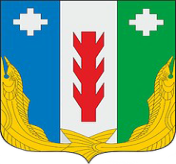 Администрация Порецкого муниципального округа Чувашской РеспубликиПОСТАНОВЛЕНИЕ________2024 № _____с. ПорецкоеЧăваш РеспубликинПăрачкав муниципалитет округӗн администрацийĕЙЫШĂНУ14.02.2024 № 50Пăрачкав салиСроки и этапы реализации Муниципальной программы-2023 - 2035 годы:1 этап - 2023 - 2026 годы;2 этап - 2027 - 2030 годы;3 этап - 2031 - 2035 годы.«Объемы финансирования Муниципальной программы с разбивкой по годам реализации-прогнозируемые объемы финансирования Муниципальной программы в 2023 - 2035 годах составляют 427 847,5 тыс. рублей, в том числе:в 2023 году – 68 178,1 тыс. рублей;в 2024 году – 64 570,1 тыс. рублей;в 2025 году – 53 349,0 тыс. рублей;в 2026 году – 49 376,2 тыс. рублей;в 2027- 2030 годах – 85 499,6 тыс. рублей;в 2031 - 2035 годах - 106 874,5 тыс. рублей;из них средства:федерального бюджета –13 003,6 тыс. рублей (3,0 процента), в том числе:в 2023 году – 1 050,9 тыс. рублей;в 2024 году – 1 125,9 тыс. рублей;в 2025 году – 1 196,8 тыс. рублей;в 2026 году – 1 224,0 тыс. рублей;в 2027 - 2030 годах – 3 736,0 тыс. рублей;в 2031 - 2035 годах -  4 670,0 тыс. рублей;республиканского бюджета Чувашской Республики – 854,0 тыс. рублей (0,1 процента), в том числе:в 2023 году – 202,0 тыс. рублей;в 2024 году – 212,0 тыс. рублей;в 2025 году – 220,0 тыс. рублей;в 2026 году – 220,0 тыс. рублей;в 2027 - 2030 годах – 0,0 тыс. рублей;в 2031 - 2035 годах – 0,0 тыс. рублей;бюджета Порецкого муниципального округа Чувашской Республики (далее по тексту - местный бюджет) – 413 989,9 тыс. рублей (96,7 процента), в том числе:в 2023 году – 66 952,2  тыс. рублей;в 2024 году – 63 232,2  тыс. рублей;в 2025 году – 51 932,2  тыс. рублей;в 2026 году – 47 932,2 тыс. рублей;в 2027 - 2030 годах – 81 763,6 тыс. рублей;в 2031 - 2035 годах – 102 204,5 тыс. рублей.».Целевые индикаторы и показатели подпрограммы-количество зарегистрированных актов гражданского состояния и совершенных юридически значимых действий - 920 единиц;срок исполнения запросов об истребовании документов, поступивших с территорий государств - членов Содружества Независимых Государств (далее - СНГ) и стран Балтии  - 1 день;удовлетворенность граждан качеством и доступностью государственных услуг в сфере государственной регистрации актов гражданского состояния, процентов от числа опрошенных - 100,0 процента;доля участвующих в региональном этапе Всероссийского конкурса "Лучшая муниципальная практика" муниципальных образований - 24,5 процента.Этапы и сроки реализации подпрограммы-2023 - 2035 годы:1 этап - 2023 - 2026 годы;2 этап - 2027 - 2030 годы;3 этап - 2031 - 2035 годыОбъемы финансирования подпрограммы с разбивкой по годам реализации-прогнозируемые объемы финансирования мероприятий подпрограммы в 2023 - 2035 годах составляют 13 857,6 тыс. рублей, в том числе:в 2023 году – 1 252,9 тыс. рублей;в 2024 году – 1 337,9 тыс. рублей;в 2025 году – 1 416,8 тыс. рублей;в 2026 году – 1 444,0 тыс. рублей;в 2027 - 2030 годах – 3 736,0 тыс. рублей;в 2031 - 2035 годах - 4 670,0 тыс. рублей;из них средства:федерального бюджета –13 003,6 тыс. рублей (93,8 процента), в том числе:в 2023 году – 1 050,9 тыс. рублей;в 2024 году – 1 125,9 тыс. рублей;в 2025 году – 1 196,8 тыс. рублей;в 2026 году – 1 224,0 тыс. рублей;в 2027 - 2030 годах – 3 736,0 тыс. рублей;в 2031 - 2035 годах -  4 670,0 тыс. рублей;республиканского бюджета Чувашской Республики – 854,0 тыс. рублей (6,1 процента), в том числе:в 2023 году – 202,0 тыс. рублей;в 2024 году – 212,0 тыс. рублей;в 2025 году – 220,0 тыс. рублей;в 2026 году – 220,0 тыс. рублей;в 2027 - 2030 годах – 0,0 тыс. рублей;в 2031 - 2035 годах – 0,0 тыс. рублей;бюджета Порецкого муниципального округа Чувашской Республики (далее по тексту - местный бюджет) – 0,0 тыс. рублей (0,0 процента), в том числе:в 2023 году – 0,0  тыс. рублей;в 2024 году – 0,0  тыс. рублей;в 2025 году – 0,0  тыс. рублей;в 2026 году – 0,0 тыс. рублей;в 2027 - 2030 годах – 0,0 тыс. рублей;в 2031 - 2035 годах – 0,0 тыс. рублей».Этапы и сроки реализации подпрограммы-2023 - 2035 годы:1 этап - 2023 - 2026 годы;2 этап - 2027 - 2031 годы;3 этап - 2031 - 2035 годы.Объемы финансирования подпрограммы с разбивкой по годам реализации-прогнозируемые объемы финансирования мероприятий подпрограммы в 2023 - 2035 годах составляют 126,0  тыс. рублей, в том числе:в 2023 году - 0,0 тыс. рублей;в 2024 году - 12,0 тыс. рублей;в 2025 году - 12,0 тыс. рублей;в 2026 году - 12,0 тыс. рублей;в 2027 - 2030 годах – 40,0 тыс. рублей;в 2031 - 2035 годах – 50,0 тыс. рублей;из них средства:федерального бюджета- 0,0 тыс. рублей (0,0 процента), в том числе:в 2023 году – 0,0 тыс. рублей;в 2024 году – 0,0 тыс. рублей;в 2025 году – 0,0 тыс. рублей;в 2026 году - 0,0 тыс. рублей;в 2027 - 2030 годах – 0,0 тыс. рублей;в 2031 - 2035 годах – 0,0 тыс. рублей;республиканского бюджета Чувашской Республики – 0,0 тыс. рублей (0,0 процента), в том числе:в 2023 году – 0,0 тыс. рублей;в 2024 году – 0,0 тыс. рублей;в 2025 году – 0,0 тыс. рублей;в 2026 году - 0,0 тыс. рублей;в 2027 - 2030 годах – 0,0 тыс. рублей;в 2031 - 2035 годах – 0,0 тыс. рублей;местного бюджета  – 126,0 тыс. рублей (100,0 процента), в том числе:в 2023 году - 0,0 тыс. рублей;в 2024 году - 12,0 тыс. рублей;в 2025 году - 12,0 тыс. рублей;в 2026 году - 12,0 тыс. рублей;в 2027 - 2030 годах – 40,0 тыс. рублей;в 2031 – 2035 годах – 50,0 тыс. рублей;Этапы и сроки реализации подпрограммы-2023 - 2035 годы:1 этап - 2023 - 2026 годы;2 этап - 2027 - 2030 годы;3 этап - 2031 - 2035 годыОбъемы финансирования подпрограммы с разбивкой по годам реализации-общий объем финансирования подпрограммы в 2023 - 2035 годах за счет средств местного бюджета составляет 0,0 тыс. рублей, в том числе:в 2023 году - 0,0 тыс. рублей;в 2024 году - 0,0 тыс. рублей;в 2025 году - 0,0 тыс. рублей;в 2026 году - 0,0 тыс. рублей;в 2027 - 2030 годах - 0,0 тыс. рублей;в 2031 - 2035 годах - 0,0 тыс. рублей№ ппЦелевой индикатор и показатель (наименование)Единица измеренияЗначения целевых индикаторов и показателей по годамЗначения целевых индикаторов и показателей по годамЗначения целевых индикаторов и показателей по годамЗначения целевых индикаторов и показателей по годамЗначения целевых индикаторов и показателей по годамЗначения целевых индикаторов и показателей по годам№ ппЦелевой индикатор и показатель (наименование)Единица измерения202320242025202620302035123456789Муниципальная программа Порецкого муниципального округа Чувашской Республики «Развитие потенциала муниципального управления»Муниципальная программа Порецкого муниципального округа Чувашской Республики «Развитие потенциала муниципального управления»Муниципальная программа Порецкого муниципального округа Чувашской Республики «Развитие потенциала муниципального управления»Муниципальная программа Порецкого муниципального округа Чувашской Республики «Развитие потенциала муниципального управления»Муниципальная программа Порецкого муниципального округа Чувашской Республики «Развитие потенциала муниципального управления»Муниципальная программа Порецкого муниципального округа Чувашской Республики «Развитие потенциала муниципального управления»Муниципальная программа Порецкого муниципального округа Чувашской Республики «Развитие потенциала муниципального управления»Муниципальная программа Порецкого муниципального округа Чувашской Республики «Развитие потенциала муниципального управления»1.Удовлетворенность граждан качеством и доступностью государственных услуг в сфере государственной регистрации актов гражданского состоянияпроцентов от общего числа опрошенных92,093,094,095,096,0100,02.Доля муниципальных нормативных правовых актов, внесенных в регистр муниципальных нормативных правовых актов Чувашской Республикипроцентов от общего числа поступивших100,0100,0100,0100,0100,0100,0Подпрограмма «Совершенствование государственного управления в сфере юстиции»Подпрограмма «Совершенствование государственного управления в сфере юстиции»Подпрограмма «Совершенствование государственного управления в сфере юстиции»Подпрограмма «Совершенствование государственного управления в сфере юстиции»Подпрограмма «Совершенствование государственного управления в сфере юстиции»Подпрограмма «Совершенствование государственного управления в сфере юстиции»Подпрограмма «Совершенствование государственного управления в сфере юстиции»Подпрограмма «Совершенствование государственного управления в сфере юстиции»1.Количество зарегистрированных актов гражданского состояния и совершенных юридически значимых действийединиц в год9709609509409309202.Срок исполнения запросов об истребовании документов, поступивших с территорий государств - членов Содружества Независимых Государств и стран Балтиидней1111113.Удовлетворенность граждан качеством и доступностью государственных услуг в сфере государственной регистрации актов гражданского состояния, процентов от числа опрошенныхпроцентов100,0100,0100,0100,0100,0100,04.Доля участвующих в региональном этапе Всероссийского конкурса "Лучшая муниципальная практика" муниципальных образований, процентов от общего количества сельских поселенийпроцентов19,520,521,522,523,524,5Подпрограмма «Развитие муниципальной службы в Порецком муниципальном округе»Подпрограмма «Развитие муниципальной службы в Порецком муниципальном округе»Подпрограмма «Развитие муниципальной службы в Порецком муниципальном округе»Подпрограмма «Развитие муниципальной службы в Порецком муниципальном округе»Подпрограмма «Развитие муниципальной службы в Порецком муниципальном округе»Подпрограмма «Развитие муниципальной службы в Порецком муниципальном округе»Подпрограмма «Развитие муниципальной службы в Порецком муниципальном округе»Подпрограмма «Развитие муниципальной службы в Порецком муниципальном округе»1.Доля подготовленных нормативных правовых актов Порецкого муниципального округа, регулирующих вопросы муниципальной службы в Порецком муниципальном округе, отнесенные к компетенции субъекта Российской Федерациипроцентов100,0100,0100,0100,0100,0100,02.Количество муниципальных служащих в Порецком муниципальном округе (далее также - муниципальные служащие), прошедших дополнительное профессиональное образование в текущем году за счет средств местного бюджетачеловек2222223.Доля вакантных должностей муниципальной службы, замещаемых из кадрового резерва органов местного самоуправления в Порецком муниципальном округепроцентов50,050,050,050,050,050,04.Доля муниципальных служащих в возрасте до 30 лет в общей численности муниципальных служащих, имеющих стаж муниципальной службы более 3 летпроцентов12,012,012,012,012,012,05.Доля муниципальных служащих, оценивших условия и результаты своей работы, морально-психологический климат в коллективе не ниже оценки «удовлетворительно»процентов от числа опрошенных80,080,080,080,080,080,0Подпрограмма «Противодействие коррупции в Порецком муниципальном округе»Подпрограмма «Противодействие коррупции в Порецком муниципальном округе»Подпрограмма «Противодействие коррупции в Порецком муниципальном округе»Подпрограмма «Противодействие коррупции в Порецком муниципальном округе»Подпрограмма «Противодействие коррупции в Порецком муниципальном округе»Подпрограмма «Противодействие коррупции в Порецком муниципальном округе»Подпрограмма «Противодействие коррупции в Порецком муниципальном округе»Подпрограмма «Противодействие коррупции в Порецком муниципальном округе»1.Количество закупок товаров, работ, услуг заказчиков, осуществляющих закупки товаров, работ, услуг для муниципальных нужд, в отношении которых проведен мониторингпроцедур закупок70751001001001002.Уровень коррупции в Порецком муниципальном округе Чувашской Республики по оценке граждан, полученный посредством проведения опроса (анкетирования) по вопросам коррупции (по 10-балльной шкале, где 1 означает отсутствие коррупции, а 10 - максимальный уровень коррупции)баллов4444443.Уровень коррупции в Порецком муниципальном округе Чувашской Республики по оценке предпринимателей и руководителей коммерческих организаций, полученный посредством проведения опроса (антекирования) по вопросам коррупции (по 10-балльной шкале, где 1 означает отсутствие коррупции, а 10 - максимальный уровень коррупции)баллов4444444.Доля муниципальных служащих, осуществляющих в соответствии с должностными обязанностями закупки, прошедших в установленные сроки обучение по программам повышения квалификации в сфере закупок, включающим вопросы по антикоррупционной тематикепроцентов33,033,033,033,033,033,05.Доля подготовленных нормативных правовых актов, регулирующих вопросы противодействия коррупции, отнесенных к компетенции муниципального образованияпроцентов100,0100,0100,0100,0100,0100,06.Доля муниципальных служащих, в отношении которых лицами, ответственными за работу по профилактике коррупционных и иных правонарушений в органах местного самоуправления, ежегодно проводится анализ представленных ими сведений о доходах, об имуществе и обязательствах имущественного характера, соблюдения ограничений и запретов, требований о предотвращении или урегулировании конфликта интересов, исполнения ими должностных обязанностейпроцентов100,0100,0100,0100,0100,0100,07.Доля лиц, ответственных за работу по профилактике коррупционных и иных правонарушений в администрации Порецкого муниципального округа, прошедших обучение по антикоррупционной тематикепроцентов100,0100,0100,0100,0100,0100,08.Доля лиц, сведения о доходах, расходах, об имуществе и обязательствах имущественного характера которых опубликованы, в общем количестве лиц, обязанных представить сведения о доходах, расходах, об имуществе и обязательствах имущественного характера, подлежащие опубликованиюпроцентов100,0100,0100,0100,0100,0100,09.Количество муниципальных служащих органов местного самоуправления, прошедших обучение по программам повышения квалификации, в которые включены вопросы по антикоррупционной тематикечеловек22222210.Доля муниципальных служащих, впервые поступивших на муниципальную службу для замещения должностей, включенных в перечни должностей, утвержденные нормативными правовыми актами органов местного самоуправления, прошедших обучение по образовательным программам в области противодействия коррупциипроцентов100,0100,0100,0100,0100,0100,011.Количество информационно-аналитических материалов и публикаций на тему коррупции и противодействия коррупции, размещенных в средствах массовой информацииединиц223333СтатусНаименование муниципальной программы Порецкого муниципального округаЧувашской Республики, подпрограммы муниципальной  программы Порецкого муниципального округа Чувашской Республики, основного мероприятияКод бюджетной классификацииКод бюджетной классификацииИсточники финансированияРасходы по годам, тыс. рублейРасходы по годам, тыс. рублейРасходы по годам, тыс. рублейРасходы по годам, тыс. рублейРасходы по годам, тыс. рублейРасходы по годам, тыс. рублейСтатусНаименование муниципальной программы Порецкого муниципального округаЧувашской Республики, подпрограммы муниципальной  программы Порецкого муниципального округа Чувашской Республики, основного мероприятияглавный распорядитель бюджетных средствцелевая статья расходовИсточники финансирования20232024202520262027 - 20302031 - 20351234567891011Муниципальная программа Порецкого муниципального округа «Развитие потенциала муниципального управления»всего68178,164570,153349,049376,285499,6106874,5Муниципальная программа Порецкого муниципального округа «Развитие потенциала муниципального управления»xxфедеральный бюджет1050,91125,91196,81224,03736,04670,0Муниципальная программа Порецкого муниципального округа «Развитие потенциала муниципального управления»xxреспубликанский бюджет Чувашской республики202,0212,0220,0220,00,00,0Муниципальная программа Порецкого муниципального округа «Развитие потенциала муниципального управления»xxместный бюджет66925,263232,251932,247932,281736,6102204,5Подпрограмма«Совершенствование муниципального управления в сфере юстиции»хxвсего1252,91337,91416,81444,03736,04670,0Подпрограмма«Совершенствование муниципального управления в сфере юстиции»xxфедеральный бюджет1050,91125,91196,81224,04670,04670,0Подпрограмма«Совершенствование муниципального управления в сфере юстиции»xxреспубликанский бюджет Чувашской Республики202,0212,0220,0220,00,00,0Подпрограмма«Совершенствование муниципального управления в сфере юстиции»xxместный бюджет0,00,00,00,00,00,0Основное мероприятие 1Осуществление полномочий по составлению (изменению) списков кандидатов в присяжные заседатели федеральных судов общей юрисдикции в Российской Федерации за счет субвенции, предоставляемой из федерального бюджетавсего1,22,42,529,713,216,5Основное мероприятие 1Осуществление полномочий по составлению (изменению) списков кандидатов в присяжные заседатели федеральных судов общей юрисдикции в Российской Федерации за счет субвенции, предоставляемой из федерального бюджетаxxфедеральный бюджет1,22,42,529,713,216,5Основное мероприятие 1Осуществление полномочий по составлению (изменению) списков кандидатов в присяжные заседатели федеральных судов общей юрисдикции в Российской Федерации за счет субвенции, предоставляемой из федерального бюджетареспубликанский бюджет Чувашской Республики0,00,00,00,00,00,0Основное мероприятие 1Осуществление полномочий по составлению (изменению) списков кандидатов в присяжные заседатели федеральных судов общей юрисдикции в Российской Федерации за счет субвенции, предоставляемой из федерального бюджетареспубликанский бюджет Чувашской Республики0,00,00,00,00,00,0Основное мероприятие 1Осуществление полномочий по составлению (изменению) списков кандидатов в присяжные заседатели федеральных судов общей юрисдикции в Российской Федерации за счет субвенции, предоставляемой из федерального бюджетареспубликанский бюджет Чувашской Республики0,00,00,00,00,00,0Основное мероприятие 1Осуществление полномочий по составлению (изменению) списков кандидатов в присяжные заседатели федеральных судов общей юрисдикции в Российской Федерации за счет субвенции, предоставляемой из федерального бюджетаxxместный бюджет0,00,00,00,00,00,0Основное мероприятие 2Повышение качества и доступности государственных услуг в сфере государственной регистрации актов гражданского состояния, в том числе в электронном видевсего1251,71335,51414,31414,33722,84653,5Основное мероприятие 2Повышение качества и доступности государственных услуг в сфере государственной регистрации актов гражданского состояния, в том числе в электронном видеxxфедеральный бюджет1049,71123,51194,31194,33722,84653,5Основное мероприятие 2Повышение качества и доступности государственных услуг в сфере государственной регистрации актов гражданского состояния, в том числе в электронном видереспубликанский бюджет Чувашской Республики202,0212,0220,0220,00,00,0Основное мероприятие 2Повышение качества и доступности государственных услуг в сфере государственной регистрации актов гражданского состояния, в том числе в электронном видереспубликанский бюджет Чувашской Республики202,0212,0220,0220,00,00,0Основное мероприятие 2Повышение качества и доступности государственных услуг в сфере государственной регистрации актов гражданского состояния, в том числе в электронном видеxxместный бюджет0,00,00,00,00,00,0Подпрограмма«Развитие муниципальной службы в Порецком муниципальном округе»всего0,012,012,012,040,050,0Подпрограмма«Развитие муниципальной службы в Порецком муниципальном округе»xxфедеральный бюджет0,00,00,00,00,00,0Подпрограмма«Развитие муниципальной службы в Порецком муниципальном округе»xxреспубликанский бюджет Чувашской республики0,00,00,00,00,00,0Подпрограмма«Развитие муниципальной службы в Порецком муниципальном округе»xxместный  бюджет0,012,012,012,040,050,0Основное мероприятие 1Развитие нормативно-правовой базы Порецкого муниципального округа, регулирующей вопросы муниципальной службы в Порецком муниципальном округевсего0,00,00,00,00,00,0Основное мероприятие 1Развитие нормативно-правовой базы Порецкого муниципального округа, регулирующей вопросы муниципальной службы в Порецком муниципальном округеxxфедеральный бюджет0,00,00,00,00,00,0Основное мероприятие 1Развитие нормативно-правовой базы Порецкого муниципального округа, регулирующей вопросы муниципальной службы в Порецком муниципальном округеxxреспубликанский бюджет Чувашской республики0,00,00,00,00,00,0Основное мероприятие 1Развитие нормативно-правовой базы Порецкого муниципального округа, регулирующей вопросы муниципальной службы в Порецком муниципальном округеxxместный бюджет0,00,00,00,00,00,0Основное мероприятие 2Организация дополнительного профессионального развития муниципальных служащих в Порецком муниципальном округевсего0,012,012,012,040,050,0Основное мероприятие 2Организация дополнительного профессионального развития муниципальных служащих в Порецком муниципальном округеxxфедеральный бюджет0,00,00,00,00,00,0Основное мероприятие 2Организация дополнительного профессионального развития муниципальных служащих в Порецком муниципальном округеxxреспубликанский бюджет Чувашской республики0,00,00,00,00,00,0Основное мероприятие 2Организация дополнительного профессионального развития муниципальных служащих в Порецком муниципальном округеxxместный бюджет0,012,012,012,040,050,0Основное мероприятие 3Внедрение на муниципальной службе современных кадровых технологийвсего0,00,00,00,00,00,0Основное мероприятие 3Внедрение на муниципальной службе современных кадровых технологийxxфедеральный бюджет0,00,00,00,00,00,0Основное мероприятие 3Внедрение на муниципальной службе современных кадровых технологийxxреспубликанский бюджет Чувашской республики0,00,00,00,00,00,0Основное мероприятие 3Внедрение на муниципальной службе современных кадровых технологийxxместный бюджет0,00,00,00,00,00,0Основное мероприятие 4Повышение престижа муниципальной службывсего0,00,00,00,00,00,0Основное мероприятие 4Повышение престижа муниципальной службыxxфедеральный бюджет0,00,00,00,00,00,0Основное мероприятие 4Повышение престижа муниципальной службыxxреспубликанский бюджет Чувашской республики0,00,00,00,00,00,0Основное мероприятие 4Повышение престижа муниципальной службыxxместный бюджет0,00,00,00,00,00,0Основное мероприятие 5Формирование положительного имиджа органов местного самоуправления в Порецком муниципальном округевсего0,00,00,00,00,00,0Основное мероприятие 5Формирование положительного имиджа органов местного самоуправления в Порецком муниципальном округеxxфедеральный бюджет0,00,00,00,00,00,0Основное мероприятие 5Формирование положительного имиджа органов местного самоуправления в Порецком муниципальном округеxxреспубликанский бюджет Чувашской республики0,00,00,00,00,00,0Основное мероприятие 5Формирование положительного имиджа органов местного самоуправления в Порецком муниципальном округеxxместные бюджеты0,00,00,00,00,00,0Подпрограмма«Противодействие коррупции в Порецком муниципальном округе»всего0,00,00,00,00,00,0Подпрограмма«Противодействие коррупции в Порецком муниципальном округе»xфедеральный бюджет0,00,00,00,00,00,0Подпрограмма«Противодействие коррупции в Порецком муниципальном округе»республиканский бюджет Чувашской Республики0,00,00,00,00,00,0Подпрограмма«Противодействие коррупции в Порецком муниципальном округе»республиканский бюджет Чувашской Республики0,00,00,00,00,0Подпрограмма«Противодействие коррупции в Порецком муниципальном округе»республиканский бюджет Чувашской Республики0,00,00,00,00,0Подпрограмма«Противодействие коррупции в Порецком муниципальном округе»xxместные бюджеты0,00,00,00,00,00,0Основное мероприятие 1Организационные меры по созданию механизма реализации антикоррупционной политики в Порецком муниципальном округе всего0,00,00,00,00,00,0Основное мероприятие 1Организационные меры по созданию механизма реализации антикоррупционной политики в Порецком муниципальном округе xxфедеральный бюджет0,00,00,00,00,00,0Основное мероприятие 1Организационные меры по созданию механизма реализации антикоррупционной политики в Порецком муниципальном округе xxреспубликанский бюджет Чувашской Республики0,00,00,00,00,00,0Основное мероприятие 1Организационные меры по созданию механизма реализации антикоррупционной политики в Порецком муниципальном округе xxместные бюджеты0,00,00,00,00,00,0Основное мероприятие 2Нормативно-правовое обеспечение антикоррупционной деятельностивсего0,00,00,00,00,00,0Основное мероприятие 2Нормативно-правовое обеспечение антикоррупционной деятельностиxxфедеральный бюджет0,00,00,00,00,00,0Основное мероприятие 2Нормативно-правовое обеспечение антикоррупционной деятельностиxxреспубликанский бюджет Чувашской Республики0,00,00,00,00,00,0Основное мероприятие 2Нормативно-правовое обеспечение антикоррупционной деятельностиxxместные бюджеты0,00,00,00,00,00,0Основное мероприятие 3Антикоррупционная экспертиза нормативных правовых актов и их проектоввсего0,00,00,00,00,00,0Основное мероприятие 3Антикоррупционная экспертиза нормативных правовых актов и их проектовxxфедеральный бюджет0,00,00,00,00,00,0Основное мероприятие 3Антикоррупционная экспертиза нормативных правовых актов и их проектовxxреспубликанский бюджет Чувашской Республики0,00,00,00,00,00,0Основное мероприятие 3Антикоррупционная экспертиза нормативных правовых актов и их проектовxxместные бюджеты0,00,00,00,00,00,0Основное мероприятие 4Организация мониторинга факторов, порождающих коррупцию или способствующих ее распространению, и мер антикоррупционной политикивсего0,00,00,00,00,00,0Основное мероприятие 4Организация мониторинга факторов, порождающих коррупцию или способствующих ее распространению, и мер антикоррупционной политикиxxфедеральный бюджет0,00,00,00,00,00,0Основное мероприятие 4Организация мониторинга факторов, порождающих коррупцию или способствующих ее распространению, и мер антикоррупционной политикиххреспубликанский бюджет Чувашской Республики0,00,00,00,00,00,0Основное мероприятие 4Организация мониторинга факторов, порождающих коррупцию или способствующих ее распространению, и мер антикоррупционной политикиxxместные бюджеты0,00,00,00,00,00,0Основное мероприятие 5Совершенствование мер по противодействию коррупции в сфере закупок товаров, работ, услуг для обеспечения государственных и муниципальных нуждвсего0,00,00,00,00,00,0Основное мероприятие 5Совершенствование мер по противодействию коррупции в сфере закупок товаров, работ, услуг для обеспечения государственных и муниципальных нуждxxфедеральный бюджет0,00,00,00,00,00,0Основное мероприятие 5Совершенствование мер по противодействию коррупции в сфере закупок товаров, работ, услуг для обеспечения государственных и муниципальных нуждххреспубликанский бюджет Чувашской Республики0,00,00,00,00,00,0Основное мероприятие 5Совершенствование мер по противодействию коррупции в сфере закупок товаров, работ, услуг для обеспечения государственных и муниципальных нуждxxместные бюджеты0,00,00,00,00,00,0Основное мероприятие 6Внедрение антикоррупционных механизмов в рамках реализации кадровой политики в органах местного самоуправления  всего0,00,00,00,00,0Основное мероприятие 6Внедрение антикоррупционных механизмов в рамках реализации кадровой политики в органах местного самоуправления  xxфедеральный бюджет0,00,00,00,00,00,0Основное мероприятие 6Внедрение антикоррупционных механизмов в рамках реализации кадровой политики в органах местного самоуправления  xxреспубликанский бюджет Чувашской Республики0,00,00,00,00,00,0Основное мероприятие 6Внедрение антикоррупционных механизмов в рамках реализации кадровой политики в органах местного самоуправления  xxместные бюджеты0,00,00,00,00,00,0Основное мероприятие 7Внедрение внутреннего контроля в органах местного самоуправлениявсего0,00,00,00,00,00,0Основное мероприятие 7Внедрение внутреннего контроля в органах местного самоуправленияxxфедеральный бюджет0,00,00,00,00,00,0Основное мероприятие 7Внедрение внутреннего контроля в органах местного самоуправленияxxреспубликанский бюджет Чувашской Республики0,00,00,00,00,00,0Основное мероприятие 7Внедрение внутреннего контроля в органах местного самоуправленияxxместные бюджеты0,00,00,00,00,00,0Основное мероприятие 8Организация антикоррупционной пропаганды просвещениявсего0,00,00,00,00,00,0Основное мероприятие 8Организация антикоррупционной пропаганды просвещенияxxфедеральный бюджет0,00,00,00,00,00,0Основное мероприятие 8Организация антикоррупционной пропаганды просвещенияреспубликанский бюджет Чувашской Республики0,00,00,00,00,00,00,00,0Основное мероприятие 8Организация антикоррупционной пропаганды просвещенияреспубликанский бюджет Чувашской Республики0,00,00,00,00,00,00,00,0Основное мероприятие 8Организация антикоррупционной пропаганды просвещенияреспубликанский бюджет Чувашской Республики0,00,00,00,00,00,00,00,0Основное мероприятие 8Организация антикоррупционной пропаганды просвещенияxxместные бюджеты0,00,00,00,00,00,0Основное мероприятие 9Обеспечение доступа граждан и организаций к информации о деятельности органов местного самоуправлениявсего0,00,00,00,00,00,0Основное мероприятие 9Обеспечение доступа граждан и организаций к информации о деятельности органов местного самоуправленияxxфедеральный бюджет0,00,00,00,00,00,0Основное мероприятие 9Обеспечение доступа граждан и организаций к информации о деятельности органов местного самоуправленияxxреспубликанский бюджет Чувашской Республики0,00,00,00,00,00,0Основное мероприятие 9Обеспечение доступа граждан и организаций к информации о деятельности органов местного самоуправленияxxместные бюджеты0,00,00,00,00,00,0Подпрограмма «Обеспечение реализации муниципальной программы Порецкого муниципального округа Чувашской Республики «Развитие потенциала муниципального управления»всего66925,263220,251920,247920,281723,6102154,5Подпрограмма «Обеспечение реализации муниципальной программы Порецкого муниципального округа Чувашской Республики «Развитие потенциала муниципального управления»xxфедеральный бюджет0,00,00,00,00,00,0Подпрограмма «Обеспечение реализации муниципальной программы Порецкого муниципального округа Чувашской Республики «Развитие потенциала муниципального управления»xxреспубликанский бюджет Чувашской республики0,00,00,00,00,00,0Подпрограмма «Обеспечение реализации муниципальной программы Порецкого муниципального округа Чувашской Республики «Развитие потенциала муниципального управления»xxместный бюджет66925,263220,251920,247920,281723,6102154,5Основное мероприятие 1«Общепрограммные расходы»всего66925,263220,251920,247920,281723,6102154,5Основное мероприятие 1«Общепрограммные расходы»     xxфедеральный бюджет0,00,00,00,00,00,0Основное мероприятие 1«Общепрограммные расходы»     xxреспубликанский бюджет Чувашской республики0,00,00,00,00,00,0Основное мероприятие 1«Общепрограммные расходы»     xxместные бюджеты66925,263220,251920,247920,281723,6102154,5Основное мероприятие 1«Общепрограммные расходы»     xxвнебюджетные источники0,00,00,00,00,00,0Основное мероприятие1. 1Обеспечение функций муниципальных органоввсего4731550520,239220,235220,261723,677154,5Основное мероприятие1. 1Обеспечение функций муниципальных органов      xxфедеральный бюджет0,00,00,00,00,00,0Основное мероприятие1. 1Обеспечение функций муниципальных органов     xxреспубликанский бюджет Чувашской республики0,00,00,00,00,00,0Основное мероприятие1. 1Обеспечение функций муниципальных органов      xxместные бюджеты47315,050520,239220,235220,261723,677154,5Основное мероприятие1. 1Обеспечение функций муниципальных органов      xxвнебюджетные источники0,00,00,00,00,00,0Основное мероприятие1.2Обеспечение деятельности (оказание услуг) муниципальных учрежденийвсего19459,312700,012700,012700,020000,025000,0Основное мероприятие1.2Обеспечение деятельности (оказание услуг) муниципальных учреждений      xxфедеральный бюджет0,00,00,00,00,00,0Основное мероприятие1.2Обеспечение деятельности (оказание услуг) муниципальных учреждений      xxреспубликанский бюджет Чувашской республики0,00,00,00,00,00,0Основное мероприятие1.2Обеспечение деятельности (оказание услуг) муниципальных учреждений       xxместные бюджеты12649,312700,012700,012700,020000,025000,0Основное мероприятие1.2Обеспечение деятельности (оказание услуг) муниципальных учреждений       xxвнебюджетные источники0,00,00,00,00,0Основное мероприятие1.3Прочие выплаты по обязательствам муниципального образования Чувашской Республикивсего82,10,00,00,00,00,0Основное мероприятие1.3Прочие выплаты по обязательствам муниципального образования Чувашской Республики      xxфедеральный бюджет0,00,00,00,00,00,0Основное мероприятие1.3Прочие выплаты по обязательствам муниципального образования Чувашской Республики      xxреспубликанский бюджет Чувашской республики0,00,00,00,00,00,0Основное мероприятие1.3Прочие выплаты по обязательствам муниципального образования Чувашской Республики       xxместные бюджеты82,10,00,00,00,00,0Основное мероприятие1.3Прочие выплаты по обязательствам муниципального образования Чувашской Республики       xxвнебюджетные источники0,00,00,00,00,0Основное мероприятие1.4Членские взносы в Совет муниципальных образованийвсего68,80,00,00,00,00,0Основное мероприятие1.4Членские взносы в Совет муниципальных образований      xxфедеральный бюджет0,00,00,00,00,00,0Основное мероприятие1.4Членские взносы в Совет муниципальных образований      xxреспубликанский бюджет Чувашской республики0,00,00,00,00,00,0Основное мероприятие1.4Членские взносы в Совет муниципальных образований       xxместные бюджеты68,80,00,00,00,00,0Основное мероприятие1.4Членские взносы в Совет муниципальных образований       xxвнебюджетные источники0,00,00,00,00,00,0СтатусСтатусНаименование подпрограммы государственной программы Чувашской Республики (основного мероприятия, мероприятия)Задача подпрограммы государственной программы Чувашской РеспубликиЗадача подпрограммы государственной программы Чувашской РеспубликиОтветственный исполнитель, участникиОтветственный исполнитель, участникиКод бюджетной классификацииКод бюджетной классификацииКод бюджетной классификацииКод бюджетной классификацииКод бюджетной классификацииКод бюджетной классификацииКод бюджетной классификацииКод бюджетной классификацииИсточники финансированияРасходы по годам, тыс. рублейРасходы по годам, тыс. рублейРасходы по годам, тыс. рублейРасходы по годам, тыс. рублейРасходы по годам, тыс. рублейРасходы по годам, тыс. рублейСтатусСтатусНаименование подпрограммы государственной программы Чувашской Республики (основного мероприятия, мероприятия)Задача подпрограммы государственной программы Чувашской РеспубликиЗадача подпрограммы государственной программы Чувашской РеспубликиОтветственный исполнитель, участникиОтветственный исполнитель, участникиглавный распорядитель бюджетных средствглавный распорядитель бюджетных средствраздел, подразделраздел, подразделцелевая статья расходовцелевая статья расходовгруппа (подгруппа) вида расходовгруппа (подгруппа) вида расходовИсточники финансирования20232024202520262027-20302031-20351123344556677889101112131415ПодпрограммаПодпрограмма«Совершенствование государственного управления в сфере юстиции»xxxxxxxxвсего1252,91337,91416,81444,03736,04670,0ПодпрограммаПодпрограмма«Совершенствование государственного управления в сфере юстиции»xxxxxxxxфедеральный бюджет1050,91125,91196,81224,03736,04670,0ПодпрограммаПодпрограмма«Совершенствование государственного управления в сфере юстиции»xxxxxxxxреспубликанский бюджет Чувашской Республики202,0212,0220,0220,00,00,0Цель «Реализация государственной политики в сфере юстиции, находящейся в ведении Чувашской Республики»Цель «Реализация государственной политики в сфере юстиции, находящейся в ведении Чувашской Республики»Цель «Реализация государственной политики в сфере юстиции, находящейся в ведении Чувашской Республики»Цель «Реализация государственной политики в сфере юстиции, находящейся в ведении Чувашской Республики»Цель «Реализация государственной политики в сфере юстиции, находящейся в ведении Чувашской Республики»Цель «Реализация государственной политики в сфере юстиции, находящейся в ведении Чувашской Республики»Цель «Реализация государственной политики в сфере юстиции, находящейся в ведении Чувашской Республики»Цель «Реализация государственной политики в сфере юстиции, находящейся в ведении Чувашской Республики»Цель «Реализация государственной политики в сфере юстиции, находящейся в ведении Чувашской Республики»Цель «Реализация государственной политики в сфере юстиции, находящейся в ведении Чувашской Республики»Цель «Реализация государственной политики в сфере юстиции, находящейся в ведении Чувашской Республики»Цель «Реализация государственной политики в сфере юстиции, находящейся в ведении Чувашской Республики»Цель «Реализация государственной политики в сфере юстиции, находящейся в ведении Чувашской Республики»Цель «Реализация государственной политики в сфере юстиции, находящейся в ведении Чувашской Республики»Цель «Реализация государственной политики в сфере юстиции, находящейся в ведении Чувашской Республики»Цель «Реализация государственной политики в сфере юстиции, находящейся в ведении Чувашской Республики»Цель «Реализация государственной политики в сфере юстиции, находящейся в ведении Чувашской Республики»Цель «Реализация государственной политики в сфере юстиции, находящейся в ведении Чувашской Республики»Цель «Реализация государственной политики в сфере юстиции, находящейся в ведении Чувашской Республики»Цель «Реализация государственной политики в сфере юстиции, находящейся в ведении Чувашской Республики»Цель «Реализация государственной политики в сфере юстиции, находящейся в ведении Чувашской Республики»Основное мероприятие 1Основное мероприятие 1Обеспечение деятельности мировых судей Чувашской Республики в целях реализации прав, свобод и законных интересов граждан и юридических лицxxxxxxxxвсего1,22,42,529,713,216,5Основное мероприятие 1Основное мероприятие 1Обеспечение деятельности мировых судей Чувашской Республики в целях реализации прав, свобод и законных интересов граждан и юридических лицxxxxxxxxфедеральный бюджет1,22,42,529,713,216,5Основное мероприятие 1Основное мероприятие 1Обеспечение деятельности мировых судей Чувашской Республики в целях реализации прав, свобод и законных интересов граждан и юридических лицxxxxxxxxреспубликанский бюджет Чувашской Республики0,00,00,00,00,00,0Мероприятие 1.1Мероприятие 1.1Осуществление полномочий по составлению (изменению) списков кандидатов в присяжные заседатели федеральных судов общей юрисдикции в Российской Федерации за счет субвенции, предоставляемой из федерального бюджетаответственный исполнитель - Минюст Чувашииответственный исполнитель - Минюст Чувашииххxxxxxxвсего1,22,42,529,713,216,5Мероприятие 1.1Мероприятие 1.1Осуществление полномочий по составлению (изменению) списков кандидатов в присяжные заседатели федеральных судов общей юрисдикции в Российской Федерации за счет субвенции, предоставляемой из федерального бюджетаответственный исполнитель - Минюст Чувашииответственный исполнитель - Минюст Чувашииxxxxxxxxфедеральный бюджет1,22,42,529,713,216,5Мероприятие 1.1Мероприятие 1.1Осуществление полномочий по составлению (изменению) списков кандидатов в присяжные заседатели федеральных судов общей юрисдикции в Российской Федерации за счет субвенции, предоставляемой из федерального бюджетаответственный исполнитель - Минюст Чувашииответственный исполнитель - Минюст Чувашииxxxxxxxxреспубликанский бюджет Чувашской Республики0,00,00,00,00,00,0Цель «Реализация государственной политики в сфере юстиции, находящейся в ведении Чувашской Республики»Цель «Реализация государственной политики в сфере юстиции, находящейся в ведении Чувашской Республики»Цель «Реализация государственной политики в сфере юстиции, находящейся в ведении Чувашской Республики»Цель «Реализация государственной политики в сфере юстиции, находящейся в ведении Чувашской Республики»Цель «Реализация государственной политики в сфере юстиции, находящейся в ведении Чувашской Республики»Цель «Реализация государственной политики в сфере юстиции, находящейся в ведении Чувашской Республики»Цель «Реализация государственной политики в сфере юстиции, находящейся в ведении Чувашской Республики»Цель «Реализация государственной политики в сфере юстиции, находящейся в ведении Чувашской Республики»Цель «Реализация государственной политики в сфере юстиции, находящейся в ведении Чувашской Республики»Цель «Реализация государственной политики в сфере юстиции, находящейся в ведении Чувашской Республики»Цель «Реализация государственной политики в сфере юстиции, находящейся в ведении Чувашской Республики»Цель «Реализация государственной политики в сфере юстиции, находящейся в ведении Чувашской Республики»Цель «Реализация государственной политики в сфере юстиции, находящейся в ведении Чувашской Республики»Цель «Реализация государственной политики в сфере юстиции, находящейся в ведении Чувашской Республики»Цель «Реализация государственной политики в сфере юстиции, находящейся в ведении Чувашской Республики»Цель «Реализация государственной политики в сфере юстиции, находящейся в ведении Чувашской Республики»Цель «Реализация государственной политики в сфере юстиции, находящейся в ведении Чувашской Республики»Цель «Реализация государственной политики в сфере юстиции, находящейся в ведении Чувашской Республики»Цель «Реализация государственной политики в сфере юстиции, находящейся в ведении Чувашской Республики»Цель «Реализация государственной политики в сфере юстиции, находящейся в ведении Чувашской Республики»Цель «Реализация государственной политики в сфере юстиции, находящейся в ведении Чувашской Республики»Основное мероприятие 2Основное мероприятие 2Повышение качества и доступности государственных услуг в сфере государственной регистрации актов гражданского состояния, в том числе в электронном видесовершенствование порядка предоставления государственных услуг в сфере государственной регистрации актов гражданского состояния как наиболее востребованных (массовых) и приоритетных;материально-техническое оснащение органов записи актов гражданского состояния в Чувашской Республикесовершенствование порядка предоставления государственных услуг в сфере государственной регистрации актов гражданского состояния как наиболее востребованных (массовых) и приоритетных;материально-техническое оснащение органов записи актов гражданского состояния в Чувашской Республикеответственный исполнитель - Минюст Чувашииответственный исполнитель - Минюст Чувашииxxxxxxxxвсего1251,71335,51414,31414,33722,84653,5Основное мероприятие 2Основное мероприятие 2Повышение качества и доступности государственных услуг в сфере государственной регистрации актов гражданского состояния, в том числе в электронном видесовершенствование порядка предоставления государственных услуг в сфере государственной регистрации актов гражданского состояния как наиболее востребованных (массовых) и приоритетных;материально-техническое оснащение органов записи актов гражданского состояния в Чувашской Республикесовершенствование порядка предоставления государственных услуг в сфере государственной регистрации актов гражданского состояния как наиболее востребованных (массовых) и приоритетных;материально-техническое оснащение органов записи актов гражданского состояния в Чувашской Республикеответственный исполнитель - Минюст Чувашииответственный исполнитель - Минюст Чувашииxxxxxxxxфедеральный бюджет1049,71123,51194,31194,33722,84653,5Основное мероприятие 2Основное мероприятие 2Повышение качества и доступности государственных услуг в сфере государственной регистрации актов гражданского состояния, в том числе в электронном видесовершенствование порядка предоставления государственных услуг в сфере государственной регистрации актов гражданского состояния как наиболее востребованных (массовых) и приоритетных;материально-техническое оснащение органов записи актов гражданского состояния в Чувашской Республикесовершенствование порядка предоставления государственных услуг в сфере государственной регистрации актов гражданского состояния как наиболее востребованных (массовых) и приоритетных;материально-техническое оснащение органов записи актов гражданского состояния в Чувашской Республикеответственный исполнитель - Минюст Чувашииответственный исполнитель - Минюст Чувашииxxxxxxxxреспубликанский бюджет Чувашской Республики202,0212,0220,0220,00,00,0Целевые индикаторы и показатели Государственной программы и подпрограммы, увязанные с основным мероприятием 2Целевые индикаторы и показатели Государственной программы и подпрограммы, увязанные с основным мероприятием 2Количество зарегистрированных актов гражданского состояния и совершенных юридически значимых действий, единицКоличество зарегистрированных актов гражданского состояния и совершенных юридически значимых действий, единицКоличество зарегистрированных актов гражданского состояния и совершенных юридически значимых действий, единицКоличество зарегистрированных актов гражданского состояния и совершенных юридически значимых действий, единицКоличество зарегистрированных актов гражданского состояния и совершенных юридически значимых действий, единицКоличество зарегистрированных актов гражданского состояния и совершенных юридически значимых действий, единицКоличество зарегистрированных актов гражданского состояния и совершенных юридически значимых действий, единицКоличество зарегистрированных актов гражданского состояния и совершенных юридически значимых действий, единицКоличество зарегистрированных актов гражданского состояния и совершенных юридически значимых действий, единицКоличество зарегистрированных актов гражданского состояния и совершенных юридически значимых действий, единицКоличество зарегистрированных актов гражданского состояния и совершенных юридически значимых действий, единицКоличество зарегистрированных актов гражданского состояния и совершенных юридически значимых действий, единицКоличество зарегистрированных актов гражданского состояния и совершенных юридически значимых действий, единицx970960950940930920Целевые индикаторы и показатели Государственной программы и подпрограммы, увязанные с основным мероприятием 2Целевые индикаторы и показатели Государственной программы и подпрограммы, увязанные с основным мероприятием 2Срок исполнения запросов об истребовании документов, поступивших с территорий государств - членов СНГ и стран Балтии, днейСрок исполнения запросов об истребовании документов, поступивших с территорий государств - членов СНГ и стран Балтии, днейСрок исполнения запросов об истребовании документов, поступивших с территорий государств - членов СНГ и стран Балтии, днейСрок исполнения запросов об истребовании документов, поступивших с территорий государств - членов СНГ и стран Балтии, днейСрок исполнения запросов об истребовании документов, поступивших с территорий государств - членов СНГ и стран Балтии, днейСрок исполнения запросов об истребовании документов, поступивших с территорий государств - членов СНГ и стран Балтии, днейСрок исполнения запросов об истребовании документов, поступивших с территорий государств - членов СНГ и стран Балтии, днейСрок исполнения запросов об истребовании документов, поступивших с территорий государств - членов СНГ и стран Балтии, днейСрок исполнения запросов об истребовании документов, поступивших с территорий государств - членов СНГ и стран Балтии, днейСрок исполнения запросов об истребовании документов, поступивших с территорий государств - членов СНГ и стран Балтии, днейСрок исполнения запросов об истребовании документов, поступивших с территорий государств - членов СНГ и стран Балтии, днейСрок исполнения запросов об истребовании документов, поступивших с территорий государств - членов СНГ и стран Балтии, днейСрок исполнения запросов об истребовании документов, поступивших с территорий государств - членов СНГ и стран Балтии, днейx111111Целевые индикаторы и показатели Государственной программы и подпрограммы, увязанные с основным мероприятием 2Целевые индикаторы и показатели Государственной программы и подпрограммы, увязанные с основным мероприятием 2Удовлетворенность граждан качеством и доступностью государственных услуг в сфере государственной регистрации актов гражданского состояния, процентов от числа опрошенныхУдовлетворенность граждан качеством и доступностью государственных услуг в сфере государственной регистрации актов гражданского состояния, процентов от числа опрошенныхУдовлетворенность граждан качеством и доступностью государственных услуг в сфере государственной регистрации актов гражданского состояния, процентов от числа опрошенныхУдовлетворенность граждан качеством и доступностью государственных услуг в сфере государственной регистрации актов гражданского состояния, процентов от числа опрошенныхУдовлетворенность граждан качеством и доступностью государственных услуг в сфере государственной регистрации актов гражданского состояния, процентов от числа опрошенныхУдовлетворенность граждан качеством и доступностью государственных услуг в сфере государственной регистрации актов гражданского состояния, процентов от числа опрошенныхУдовлетворенность граждан качеством и доступностью государственных услуг в сфере государственной регистрации актов гражданского состояния, процентов от числа опрошенныхУдовлетворенность граждан качеством и доступностью государственных услуг в сфере государственной регистрации актов гражданского состояния, процентов от числа опрошенныхУдовлетворенность граждан качеством и доступностью государственных услуг в сфере государственной регистрации актов гражданского состояния, процентов от числа опрошенныхУдовлетворенность граждан качеством и доступностью государственных услуг в сфере государственной регистрации актов гражданского состояния, процентов от числа опрошенныхУдовлетворенность граждан качеством и доступностью государственных услуг в сфере государственной регистрации актов гражданского состояния, процентов от числа опрошенныхУдовлетворенность граждан качеством и доступностью государственных услуг в сфере государственной регистрации актов гражданского состояния, процентов от числа опрошенныхУдовлетворенность граждан качеством и доступностью государственных услуг в сфере государственной регистрации актов гражданского состояния, процентов от числа опрошенныхх100100100100100100Мероприятие 2.1Мероприятие 2.1Обеспечение функций государственных органов в целях осуществления полномочий Российской Федерации по государственной регистрации актов гражданского состоянияОбеспечение функций государственных органов в целях осуществления полномочий Российской Федерации по государственной регистрации актов гражданского состоянияxxxxxxxвсего202,0212,0220,0220,00,00,0Мероприятие 2.1Мероприятие 2.1Обеспечение функций государственных органов в целях осуществления полномочий Российской Федерации по государственной регистрации актов гражданского состоянияОбеспечение функций государственных органов в целях осуществления полномочий Российской Федерации по государственной регистрации актов гражданского состоянияxxxxxxxфедеральный бюджет0,00,00,00,00,00,0Мероприятие 2.1Мероприятие 2.1Обеспечение функций государственных органов в целях осуществления полномочий Российской Федерации по государственной регистрации актов гражданского состоянияОбеспечение функций государственных органов в целях осуществления полномочий Российской Федерации по государственной регистрации актов гражданского состоянияреспубликанский бюджет Чувашской Республики202,0212,0220,0220,00,00,0Мероприятие 2.2Мероприятие 2.2Осуществление переданных органам государственной власти субъектов Российской Федерации в соответствии с пунктом 1 статьи 4 Федерального закона от 15 ноября 1997 г. N 143-ФЗ "Об актах гражданского состояния" полномочий Российской Федерации на государственную регистрацию актов гражданского состояния за счет субвенции, предоставляемой из федерального бюджетаОсуществление переданных органам государственной власти субъектов Российской Федерации в соответствии с пунктом 1 статьи 4 Федерального закона от 15 ноября 1997 г. N 143-ФЗ "Об актах гражданского состояния" полномочий Российской Федерации на государственную регистрацию актов гражданского состояния за счет субвенции, предоставляемой из федерального бюджетаответственный исполнитель - Минюст Чувашииответственный исполнитель - Минюст Чувашииxxxxxxxвсего1049,71123,51194,31194,33716,44653,5Мероприятие 2.2Мероприятие 2.2Осуществление переданных органам государственной власти субъектов Российской Федерации в соответствии с пунктом 1 статьи 4 Федерального закона от 15 ноября 1997 г. N 143-ФЗ "Об актах гражданского состояния" полномочий Российской Федерации на государственную регистрацию актов гражданского состояния за счет субвенции, предоставляемой из федерального бюджетаОсуществление переданных органам государственной власти субъектов Российской Федерации в соответствии с пунктом 1 статьи 4 Федерального закона от 15 ноября 1997 г. N 143-ФЗ "Об актах гражданского состояния" полномочий Российской Федерации на государственную регистрацию актов гражданского состояния за счет субвенции, предоставляемой из федерального бюджетаответственный исполнитель - Минюст Чувашииответственный исполнитель - Минюст Чувашииxxxxxxxфедеральный бюджет1049,71123,51194,31194,33716,44653,5Мероприятие 2.2Мероприятие 2.2Осуществление переданных органам государственной власти субъектов Российской Федерации в соответствии с пунктом 1 статьи 4 Федерального закона от 15 ноября 1997 г. N 143-ФЗ "Об актах гражданского состояния" полномочий Российской Федерации на государственную регистрацию актов гражданского состояния за счет субвенции, предоставляемой из федерального бюджетаОсуществление переданных органам государственной власти субъектов Российской Федерации в соответствии с пунктом 1 статьи 4 Федерального закона от 15 ноября 1997 г. N 143-ФЗ "Об актах гражданского состояния" полномочий Российской Федерации на государственную регистрацию актов гражданского состояния за счет субвенции, предоставляемой из федерального бюджетаответственный исполнитель - Минюст Чувашииответственный исполнитель - Минюст Чувашииxxxxxxxреспубликанский бюджет Чувашской Республики0,00,00,00,00,00,0Мероприятие 2.3Мероприятие 2.3Оказание международно-правовой помощи по пересылке документов о государственной регистрации актов гражданского состояния на территории государств - членов СНГ и стран БалтииОказание международно-правовой помощи по пересылке документов о государственной регистрации актов гражданского состояния на территории государств - членов СНГ и стран Балтииответственный исполнитель - Минюст Чувашииответственный исполнитель - Минюст Чувашииxxxxxxxвсего0,00,00,00,00,00,0Мероприятие 2.3Мероприятие 2.3Оказание международно-правовой помощи по пересылке документов о государственной регистрации актов гражданского состояния на территории государств - членов СНГ и стран БалтииОказание международно-правовой помощи по пересылке документов о государственной регистрации актов гражданского состояния на территории государств - членов СНГ и стран Балтииответственный исполнитель - Минюст Чувашииответственный исполнитель - Минюст Чувашииxxxxxxxфедеральный бюджет0,00,00,00,00,00,0Мероприятие 2.3Мероприятие 2.3Оказание международно-правовой помощи по пересылке документов о государственной регистрации актов гражданского состояния на территории государств - членов СНГ и стран БалтииОказание международно-правовой помощи по пересылке документов о государственной регистрации актов гражданского состояния на территории государств - членов СНГ и стран Балтииответственный исполнитель - Минюст Чувашииответственный исполнитель - Минюст Чувашииxxxxxxxреспубликанский бюджет Чувашской Республики0,00,00,00,00,00,0Мероприятие 2.4Мероприятие 2.4Реализация мероприятий по осуществлению выплат стимулирующего  характера за особые условия труда и дополнительную нагрузку работникам органов записи актов гражданского состояния субъектов Российской Федерации, осуществляющих конвертацию и передачу записей актов гражданского состояния в Единый государственный реестр записей актов гражданского состояния, в том числе записей актов о рождении детей в возрасте от 3 до 18 лет в целях обеспечения дополнительных мер социальной поддержки семей, имеющих детей, за счет средств резервного фонда Правительства Российской ФедерацииРеализация мероприятий по осуществлению выплат стимулирующего  характера за особые условия труда и дополнительную нагрузку работникам органов записи актов гражданского состояния субъектов Российской Федерации, осуществляющих конвертацию и передачу записей актов гражданского состояния в Единый государственный реестр записей актов гражданского состояния, в том числе записей актов о рождении детей в возрасте от 3 до 18 лет в целях обеспечения дополнительных мер социальной поддержки семей, имеющих детей, за счет средств резервного фонда Правительства Российской Федерацииответственный исполнитель - Минюст Чувашииответственный исполнитель - Минюст Чувашииxxxxxxxвсего0,00,00,00,00,00,0Мероприятие 2.4Мероприятие 2.4Реализация мероприятий по осуществлению выплат стимулирующего  характера за особые условия труда и дополнительную нагрузку работникам органов записи актов гражданского состояния субъектов Российской Федерации, осуществляющих конвертацию и передачу записей актов гражданского состояния в Единый государственный реестр записей актов гражданского состояния, в том числе записей актов о рождении детей в возрасте от 3 до 18 лет в целях обеспечения дополнительных мер социальной поддержки семей, имеющих детей, за счет средств резервного фонда Правительства Российской ФедерацииРеализация мероприятий по осуществлению выплат стимулирующего  характера за особые условия труда и дополнительную нагрузку работникам органов записи актов гражданского состояния субъектов Российской Федерации, осуществляющих конвертацию и передачу записей актов гражданского состояния в Единый государственный реестр записей актов гражданского состояния, в том числе записей актов о рождении детей в возрасте от 3 до 18 лет в целях обеспечения дополнительных мер социальной поддержки семей, имеющих детей, за счет средств резервного фонда Правительства Российской Федерацииответственный исполнитель - Минюст Чувашииответственный исполнитель - Минюст Чувашииxxxxxxxфедеральный бюджет0,00,00,00,00,00,0Мероприятие 2.4Мероприятие 2.4Реализация мероприятий по осуществлению выплат стимулирующего  характера за особые условия труда и дополнительную нагрузку работникам органов записи актов гражданского состояния субъектов Российской Федерации, осуществляющих конвертацию и передачу записей актов гражданского состояния в Единый государственный реестр записей актов гражданского состояния, в том числе записей актов о рождении детей в возрасте от 3 до 18 лет в целях обеспечения дополнительных мер социальной поддержки семей, имеющих детей, за счет средств резервного фонда Правительства Российской ФедерацииРеализация мероприятий по осуществлению выплат стимулирующего  характера за особые условия труда и дополнительную нагрузку работникам органов записи актов гражданского состояния субъектов Российской Федерации, осуществляющих конвертацию и передачу записей актов гражданского состояния в Единый государственный реестр записей актов гражданского состояния, в том числе записей актов о рождении детей в возрасте от 3 до 18 лет в целях обеспечения дополнительных мер социальной поддержки семей, имеющих детей, за счет средств резервного фонда Правительства Российской Федерацииответственный исполнитель - Минюст Чувашииответственный исполнитель - Минюст Чувашииxxxxxxxреспубликанский бюджет Чувашской Республики0,00,00,00,00,00,0Мероприятие 3Мероприятие 3Проведение регионального этапа Всероссийского конкурса «Лучшая муниципальная практика»Проведение регионального этапа Всероссийского конкурса «Лучшая муниципальная практика»ответственный исполнитель - Минюст Чувашииответственный исполнитель - Минюст Чувашииxxxxxxxвсего0,00,00,00,00,00,0Мероприятие 3Мероприятие 3Проведение регионального этапа Всероссийского конкурса «Лучшая муниципальная практика»Проведение регионального этапа Всероссийского конкурса «Лучшая муниципальная практика»ответственный исполнитель - Минюст Чувашииответственный исполнитель - Минюст Чувашииxxxxxxxфедеральный бюджет0,00,00,00,00,00,0Мероприятие 3Мероприятие 3Проведение регионального этапа Всероссийского конкурса «Лучшая муниципальная практика»Проведение регионального этапа Всероссийского конкурса «Лучшая муниципальная практика»ответственный исполнитель - Минюст Чувашииответственный исполнитель - Минюст Чувашииxxxxxxxреспубликанский бюджет Чувашской Республики0,00,00,00,00,00,0Целевой показатель (индикатор) подпрограммы, увязанный с основным мероприятием 6Целевой показатель (индикатор) подпрограммы, увязанный с основным мероприятием 6Доля участвующих в региональном этапе Всероссийского конкурса "Лучшая муниципальная практика" муниципальных образований, процентов от общего количества сельских поселенийДоля участвующих в региональном этапе Всероссийского конкурса "Лучшая муниципальная практика" муниципальных образований, процентов от общего количества сельских поселенийДоля участвующих в региональном этапе Всероссийского конкурса "Лучшая муниципальная практика" муниципальных образований, процентов от общего количества сельских поселенийДоля участвующих в региональном этапе Всероссийского конкурса "Лучшая муниципальная практика" муниципальных образований, процентов от общего количества сельских поселенийДоля участвующих в региональном этапе Всероссийского конкурса "Лучшая муниципальная практика" муниципальных образований, процентов от общего количества сельских поселенийДоля участвующих в региональном этапе Всероссийского конкурса "Лучшая муниципальная практика" муниципальных образований, процентов от общего количества сельских поселенийДоля участвующих в региональном этапе Всероссийского конкурса "Лучшая муниципальная практика" муниципальных образований, процентов от общего количества сельских поселенийДоля участвующих в региональном этапе Всероссийского конкурса "Лучшая муниципальная практика" муниципальных образований, процентов от общего количества сельских поселенийДоля участвующих в региональном этапе Всероссийского конкурса "Лучшая муниципальная практика" муниципальных образований, процентов от общего количества сельских поселенийДоля участвующих в региональном этапе Всероссийского конкурса "Лучшая муниципальная практика" муниципальных образований, процентов от общего количества сельских поселенийДоля участвующих в региональном этапе Всероссийского конкурса "Лучшая муниципальная практика" муниципальных образований, процентов от общего количества сельских поселенийДоля участвующих в региональном этапе Всероссийского конкурса "Лучшая муниципальная практика" муниципальных образований, процентов от общего количества сельских поселенийДоля участвующих в региональном этапе Всероссийского конкурса "Лучшая муниципальная практика" муниципальных образований, процентов от общего количества сельских поселенийx19,520,521,522,523,5*24,5*Мероприятие 3.1.Мероприятие 3.1.Поощрение победителей регионального этапа Всероссийского конкурса "Лучшая муниципальная практика"Поощрение победителей регионального этапа Всероссийского конкурса "Лучшая муниципальная практика"ответственный исполнитель - Минюст Чувашииответственный исполнитель - Минюст Чувашииxxxxxxxвсего0,00,00,00,00,00,0Мероприятие 3.1.Мероприятие 3.1.Поощрение победителей регионального этапа Всероссийского конкурса "Лучшая муниципальная практика"Поощрение победителей регионального этапа Всероссийского конкурса "Лучшая муниципальная практика"ответственный исполнитель - Минюст Чувашииответственный исполнитель - Минюст Чувашиифедеральный бюджет0,00,00,00,00,00,0Мероприятие 3.1.Мероприятие 3.1.Поощрение победителей регионального этапа Всероссийского конкурса "Лучшая муниципальная практика"Поощрение победителей регионального этапа Всероссийского конкурса "Лучшая муниципальная практика"ответственный исполнитель - Минюст Чувашииответственный исполнитель - Минюст Чувашииреспубликанский бюджет Чувашской Республики0,00,00,00,00,00,0СтатусНаименование подпрограммы муниципальной программы Порецкого муниципального округа  Чувашской Республики (основного мероприятия, мероприятия)Задача подпрограммы муниципальной программы Порецкого муниципального округа Ответственный исполнитель, соисполнители, участникиКод бюджетной классификацииКод бюджетной классификацииКод бюджетной классификацииКод бюджетной классификацииИсточники финансированияРасходы по годам, тыс. рублейРасходы по годам, тыс. рублейРасходы по годам, тыс. рублейРасходы по годам, тыс. рублейРасходы по годам, тыс. рублейРасходы по годам, тыс. рублейСтатусНаименование подпрограммы муниципальной программы Порецкого муниципального округа  Чувашской Республики (основного мероприятия, мероприятия)Задача подпрограммы муниципальной программы Порецкого муниципального округа Ответственный исполнитель, соисполнители, участникиглавный распорядитель бюджетных средствраздел, подразделцелевая статья расходовгруппа (подгруппа) вида расходовИсточники финансирования20232024202520262027 - 20302031 - 2035123456789101112131415Подпрограмма«Развитие муниципальной службы в Порецком муниципальном округе»ответственный исполнитель – отдел организационно-контрольной, правовой и кадровой работы администрации Порецкого муниципального округа,участники структурные подразделения администрации Порецкого муниципального округа, органы местного самоуправления Порецкого муниципального округа *xxxxвсего0,012,012,012,040,050,0Подпрограмма«Развитие муниципальной службы в Порецком муниципальном округе»ответственный исполнитель – отдел организационно-контрольной, правовой и кадровой работы администрации Порецкого муниципального округа,участники структурные подразделения администрации Порецкого муниципального округа, органы местного самоуправления Порецкого муниципального округа *xxxxфедеральный бюджет0,00,00,00,00,00,0Подпрограмма«Развитие муниципальной службы в Порецком муниципальном округе»ответственный исполнитель – отдел организационно-контрольной, правовой и кадровой работы администрации Порецкого муниципального округа,участники структурные подразделения администрации Порецкого муниципального округа, органы местного самоуправления Порецкого муниципального округа *xxxxреспубликанский бюджет Чувашской Республики0,00,00,00,00,00,0Подпрограмма«Развитие муниципальной службы в Порецком муниципальном округе»ответственный исполнитель – отдел организационно-контрольной, правовой и кадровой работы администрации Порецкого муниципального округа,участники структурные подразделения администрации Порецкого муниципального округа, органы местного самоуправления Порецкого муниципального округа *xxxxместный бюджет0,012,012,012,040,050,0Цель «Повышение эффективности муниципальной службы в Порецком муниципальном округе, а также результативности профессиональной служебной деятельности муниципальных служащих в Порецком муниципальном округе»Цель «Повышение эффективности муниципальной службы в Порецком муниципальном округе, а также результативности профессиональной служебной деятельности муниципальных служащих в Порецком муниципальном округе»Цель «Повышение эффективности муниципальной службы в Порецком муниципальном округе, а также результативности профессиональной служебной деятельности муниципальных служащих в Порецком муниципальном округе»Цель «Повышение эффективности муниципальной службы в Порецком муниципальном округе, а также результативности профессиональной служебной деятельности муниципальных служащих в Порецком муниципальном округе»Цель «Повышение эффективности муниципальной службы в Порецком муниципальном округе, а также результативности профессиональной служебной деятельности муниципальных служащих в Порецком муниципальном округе»Цель «Повышение эффективности муниципальной службы в Порецком муниципальном округе, а также результативности профессиональной служебной деятельности муниципальных служащих в Порецком муниципальном округе»Цель «Повышение эффективности муниципальной службы в Порецком муниципальном округе, а также результативности профессиональной служебной деятельности муниципальных служащих в Порецком муниципальном округе»Цель «Повышение эффективности муниципальной службы в Порецком муниципальном округе, а также результативности профессиональной служебной деятельности муниципальных служащих в Порецком муниципальном округе»Цель «Повышение эффективности муниципальной службы в Порецком муниципальном округе, а также результативности профессиональной служебной деятельности муниципальных служащих в Порецком муниципальном округе»Цель «Повышение эффективности муниципальной службы в Порецком муниципальном округе, а также результативности профессиональной служебной деятельности муниципальных служащих в Порецком муниципальном округе»Цель «Повышение эффективности муниципальной службы в Порецком муниципальном округе, а также результативности профессиональной служебной деятельности муниципальных служащих в Порецком муниципальном округе»Цель «Повышение эффективности муниципальной службы в Порецком муниципальном округе, а также результативности профессиональной служебной деятельности муниципальных служащих в Порецком муниципальном округе»Цель «Повышение эффективности муниципальной службы в Порецком муниципальном округе, а также результативности профессиональной служебной деятельности муниципальных служащих в Порецком муниципальном округе»Цель «Повышение эффективности муниципальной службы в Порецком муниципальном округе, а также результативности профессиональной служебной деятельности муниципальных служащих в Порецком муниципальном округе»Основное мероприятие 1Развитие нормативно-правовой базы Порецкого муниципального округа, регулирующей вопросы муниципальной службы в Порецком муниципальном округе  (далее - муниципальная служба)совершенствование системы правового регулирования муниципальной службыответственный исполнитель – отдел организационно-контрольной, правовой и кадровой работы администрации Порецкого муниципального округа, участники - структурные подразделения администрации Порецкого муниципального округа, органы местного самоуправления Порецкого муниципального округа *xxxxвсего0,00,00,00,00,00,0Основное мероприятие 1Развитие нормативно-правовой базы Порецкого муниципального округа, регулирующей вопросы муниципальной службы в Порецком муниципальном округе  (далее - муниципальная служба)совершенствование системы правового регулирования муниципальной службыответственный исполнитель – отдел организационно-контрольной, правовой и кадровой работы администрации Порецкого муниципального округа, участники - структурные подразделения администрации Порецкого муниципального округа, органы местного самоуправления Порецкого муниципального округа *xxxxфедеральный бюджет0,00,00,00,00,00,0Основное мероприятие 1Развитие нормативно-правовой базы Порецкого муниципального округа, регулирующей вопросы муниципальной службы в Порецком муниципальном округе  (далее - муниципальная служба)совершенствование системы правового регулирования муниципальной службыответственный исполнитель – отдел организационно-контрольной, правовой и кадровой работы администрации Порецкого муниципального округа, участники - структурные подразделения администрации Порецкого муниципального округа, органы местного самоуправления Порецкого муниципального округа *xxxxреспубликанский бюджет Чувашской Республики0,00,00,00,00,00,0Основное мероприятие 1Развитие нормативно-правовой базы Порецкого муниципального округа, регулирующей вопросы муниципальной службы в Порецком муниципальном округе  (далее - муниципальная служба)совершенствование системы правового регулирования муниципальной службыответственный исполнитель – отдел организационно-контрольной, правовой и кадровой работы администрации Порецкого муниципального округа, участники - структурные подразделения администрации Порецкого муниципального округа, органы местного самоуправления Порецкого муниципального округа *xxxxместный бюджет0,00,00,00,00,00,0Целевой индикатор и показатель подпрограммы, увязанные с основным мероприятием 1Доля подготовленных нормативных правовых актов Порецкого муниципального округа, регулирующих вопросы муниципальной службы, отнесенные к компетенции субъекта Российской Федерации, процентовДоля подготовленных нормативных правовых актов Порецкого муниципального округа, регулирующих вопросы муниципальной службы, отнесенные к компетенции субъекта Российской Федерации, процентовДоля подготовленных нормативных правовых актов Порецкого муниципального округа, регулирующих вопросы муниципальной службы, отнесенные к компетенции субъекта Российской Федерации, процентовДоля подготовленных нормативных правовых актов Порецкого муниципального округа, регулирующих вопросы муниципальной службы, отнесенные к компетенции субъекта Российской Федерации, процентовДоля подготовленных нормативных правовых актов Порецкого муниципального округа, регулирующих вопросы муниципальной службы, отнесенные к компетенции субъекта Российской Федерации, процентовДоля подготовленных нормативных правовых актов Порецкого муниципального округа, регулирующих вопросы муниципальной службы, отнесенные к компетенции субъекта Российской Федерации, процентовДоля подготовленных нормативных правовых актов Порецкого муниципального округа, регулирующих вопросы муниципальной службы, отнесенные к компетенции субъекта Российской Федерации, процентовx100,0100,0100,0100,0100,0100,0Мероприятие 1.1Совершенствование и развитие нормативно-правовой базы Порецкого муниципального округа, регулирующей вопросы муниципальной службыответственный исполнитель – отдел организационно-контрольной, правовой и кадровой работы администрации Порецкого муниципального округа, участники - органы местного самоуправления Порецкого муниципального округа*xxxxвсего0,00,00,00,00,00,0Мероприятие 1.1Совершенствование и развитие нормативно-правовой базы Порецкого муниципального округа, регулирующей вопросы муниципальной службыответственный исполнитель – отдел организационно-контрольной, правовой и кадровой работы администрации Порецкого муниципального округа, участники - органы местного самоуправления Порецкого муниципального округа*xxxxфедеральный бюджет0,00,00,00,00,00,0Мероприятие 1.1Совершенствование и развитие нормативно-правовой базы Порецкого муниципального округа, регулирующей вопросы муниципальной службыответственный исполнитель – отдел организационно-контрольной, правовой и кадровой работы администрации Порецкого муниципального округа, участники - органы местного самоуправления Порецкого муниципального округа*xxxxреспубликанский бюджет Чувашской Республики0,00,00,00,00,00,0Мероприятие 1.1Совершенствование и развитие нормативно-правовой базы Порецкого муниципального округа, регулирующей вопросы муниципальной службыответственный исполнитель – отдел организационно-контрольной, правовой и кадровой работы администрации Порецкого муниципального округа, участники - органы местного самоуправления Порецкого муниципального округа*xxxxместный бюджет0,00,00,00,00,00,0Мероприятие 1.2Методическое и консультационное обеспечение деятельности кадровых служб органов местного самоуправления в Порецком муниципальном округеответственный исполнитель - отдел организационно-контрольной, правовой и кадровой работы администрации Порецкого муниципального округа,участники - структурные подразделения администрации Порецкого муниципального округа, органы местного самоуправления Порецкого муниципального округа *xxxxвсего0,00,00,00,00,00,0Мероприятие 1.2Методическое и консультационное обеспечение деятельности кадровых служб органов местного самоуправления в Порецком муниципальном округеответственный исполнитель - отдел организационно-контрольной, правовой и кадровой работы администрации Порецкого муниципального округа,участники - структурные подразделения администрации Порецкого муниципального округа, органы местного самоуправления Порецкого муниципального округа *xxxxфедеральный бюджет0,00,00,00,00,00,0Мероприятие 1.2Методическое и консультационное обеспечение деятельности кадровых служб органов местного самоуправления в Порецком муниципальном округеответственный исполнитель - отдел организационно-контрольной, правовой и кадровой работы администрации Порецкого муниципального округа,участники - структурные подразделения администрации Порецкого муниципального округа, органы местного самоуправления Порецкого муниципального округа *xxxxреспубликанский бюджет Чувашской Республики0,00,00,00,00,00,0Мероприятие 1.2Методическое и консультационное обеспечение деятельности кадровых служб органов местного самоуправления в Порецком муниципальном округеответственный исполнитель - отдел организационно-контрольной, правовой и кадровой работы администрации Порецкого муниципального округа,участники - структурные подразделения администрации Порецкого муниципального округа, органы местного самоуправления Порецкого муниципального округа *xxxxместныйбюджет0,00,00,00,00,00,0Цель «Повышение эффективности муниципальной службы в Порецком муниципальном округе, а также результативности профессиональной служебной деятельности муниципальных служащих в Порецком муниципальном округе»Цель «Повышение эффективности муниципальной службы в Порецком муниципальном округе, а также результативности профессиональной служебной деятельности муниципальных служащих в Порецком муниципальном округе»Цель «Повышение эффективности муниципальной службы в Порецком муниципальном округе, а также результативности профессиональной служебной деятельности муниципальных служащих в Порецком муниципальном округе»Цель «Повышение эффективности муниципальной службы в Порецком муниципальном округе, а также результативности профессиональной служебной деятельности муниципальных служащих в Порецком муниципальном округе»Цель «Повышение эффективности муниципальной службы в Порецком муниципальном округе, а также результативности профессиональной служебной деятельности муниципальных служащих в Порецком муниципальном округе»Цель «Повышение эффективности муниципальной службы в Порецком муниципальном округе, а также результативности профессиональной служебной деятельности муниципальных служащих в Порецком муниципальном округе»Цель «Повышение эффективности муниципальной службы в Порецком муниципальном округе, а также результативности профессиональной служебной деятельности муниципальных служащих в Порецком муниципальном округе»Цель «Повышение эффективности муниципальной службы в Порецком муниципальном округе, а также результативности профессиональной служебной деятельности муниципальных служащих в Порецком муниципальном округе»Цель «Повышение эффективности муниципальной службы в Порецком муниципальном округе, а также результативности профессиональной служебной деятельности муниципальных служащих в Порецком муниципальном округе»Цель «Повышение эффективности муниципальной службы в Порецком муниципальном округе, а также результативности профессиональной служебной деятельности муниципальных служащих в Порецком муниципальном округе»Цель «Повышение эффективности муниципальной службы в Порецком муниципальном округе, а также результативности профессиональной служебной деятельности муниципальных служащих в Порецком муниципальном округе»Цель «Повышение эффективности муниципальной службы в Порецком муниципальном округе, а также результативности профессиональной служебной деятельности муниципальных служащих в Порецком муниципальном округе»Цель «Повышение эффективности муниципальной службы в Порецком муниципальном округе, а также результативности профессиональной служебной деятельности муниципальных служащих в Порецком муниципальном округе»Цель «Повышение эффективности муниципальной службы в Порецком муниципальном округе, а также результативности профессиональной служебной деятельности муниципальных служащих в Порецком муниципальном округе»Основное мероприятие 2Организация дополнительного профессионального развития муниципальных служащих в Порецком муниципальном округе (далее - муниципальные служащие)эффективность подготовки кадров для муниципальной службы, профессионального развития муниципальных служащих, лиц, состоящих в кадровых резервах органов местного самоуправления в Порецком муниципальном округе (далее также - кадровые резервы);повышение престижа муниципальной службы и органов местного самоуправления;совершенствование порядка формирования, использования и подготовки кадровых резервовответственный исполнитель - отдел организационно-контрольной, правовой и кадровой работы администрации Порецкого муниципального округа,участники - структурные подразделения администрации Порецкого муниципального округа, органы местного самоуправления Порецкого муниципального округа *xxxxвсего0,012,012,012,040,050,0Основное мероприятие 2Организация дополнительного профессионального развития муниципальных служащих в Порецком муниципальном округе (далее - муниципальные служащие)эффективность подготовки кадров для муниципальной службы, профессионального развития муниципальных служащих, лиц, состоящих в кадровых резервах органов местного самоуправления в Порецком муниципальном округе (далее также - кадровые резервы);повышение престижа муниципальной службы и органов местного самоуправления;совершенствование порядка формирования, использования и подготовки кадровых резервовответственный исполнитель - отдел организационно-контрольной, правовой и кадровой работы администрации Порецкого муниципального округа,участники - структурные подразделения администрации Порецкого муниципального округа, органы местного самоуправления Порецкого муниципального округа *xxxxфедеральный бюджет0,00,00,00,00,00,0Основное мероприятие 2Организация дополнительного профессионального развития муниципальных служащих в Порецком муниципальном округе (далее - муниципальные служащие)эффективность подготовки кадров для муниципальной службы, профессионального развития муниципальных служащих, лиц, состоящих в кадровых резервах органов местного самоуправления в Порецком муниципальном округе (далее также - кадровые резервы);повышение престижа муниципальной службы и органов местного самоуправления;совершенствование порядка формирования, использования и подготовки кадровых резервовответственный исполнитель - отдел организационно-контрольной, правовой и кадровой работы администрации Порецкого муниципального округа,участники - структурные подразделения администрации Порецкого муниципального округа, органы местного самоуправления Порецкого муниципального округа *xxxxреспубликанский бюджет Чувашской Республики0,00,00,00,00,00,0Основное мероприятие 2Организация дополнительного профессионального развития муниципальных служащих в Порецком муниципальном округе (далее - муниципальные служащие)эффективность подготовки кадров для муниципальной службы, профессионального развития муниципальных служащих, лиц, состоящих в кадровых резервах органов местного самоуправления в Порецком муниципальном округе (далее также - кадровые резервы);повышение престижа муниципальной службы и органов местного самоуправления;совершенствование порядка формирования, использования и подготовки кадровых резервовответственный исполнитель - отдел организационно-контрольной, правовой и кадровой работы администрации Порецкого муниципального округа,участники - структурные подразделения администрации Порецкого муниципального округа, органы местного самоуправления Порецкого муниципального округа *xxxxместный бюджет0,012,012,012,040,050,0Целевой индикатор и показатель подпрограммы, увязанные с основным мероприятием 2Количество муниципальных служащих, прошедших дополнительное профессиональное образование в текущем году за счет средств местного бюджета Порецкого муниципального округа, человекКоличество муниципальных служащих, прошедших дополнительное профессиональное образование в текущем году за счет средств местного бюджета Порецкого муниципального округа, человекКоличество муниципальных служащих, прошедших дополнительное профессиональное образование в текущем году за счет средств местного бюджета Порецкого муниципального округа, человекКоличество муниципальных служащих, прошедших дополнительное профессиональное образование в текущем году за счет средств местного бюджета Порецкого муниципального округа, человекКоличество муниципальных служащих, прошедших дополнительное профессиональное образование в текущем году за счет средств местного бюджета Порецкого муниципального округа, человекКоличество муниципальных служащих, прошедших дополнительное профессиональное образование в текущем году за счет средств местного бюджета Порецкого муниципального округа, человекКоличество муниципальных служащих, прошедших дополнительное профессиональное образование в текущем году за счет средств местного бюджета Порецкого муниципального округа, человекxне менее 2не менее 2не менее 2не менее 2 не менее 2 не менее 2Мероприятие 2.1Переподготовка и повышение квалификации кадров для муниципальной службыответственный исполнитель - отдел организационно-контрольной, правовой и кадровой работы администрации Порецкого муниципального округа,участники - структурные подразделения администрации Порецкого муниципального округа, органы местного самоуправления Порецкого муниципального округа *xxxxвсего0,012,012,012,040,050,0Мероприятие 2.1Переподготовка и повышение квалификации кадров для муниципальной службыответственный исполнитель - отдел организационно-контрольной, правовой и кадровой работы администрации Порецкого муниципального округа,участники - структурные подразделения администрации Порецкого муниципального округа, органы местного самоуправления Порецкого муниципального округа *xxxxфедеральный бюджет0,00,00,00,00,00,0Мероприятие 2.1Переподготовка и повышение квалификации кадров для муниципальной службыответственный исполнитель - отдел организационно-контрольной, правовой и кадровой работы администрации Порецкого муниципального округа,участники - структурные подразделения администрации Порецкого муниципального округа, органы местного самоуправления Порецкого муниципального округа *xxxxреспубликанский бюджет Чувашской Республики0,00,00,00,00,00,0Мероприятие 2.1Переподготовка и повышение квалификации кадров для муниципальной службыответственный исполнитель - отдел организационно-контрольной, правовой и кадровой работы администрации Порецкого муниципального округа,участники - структурные подразделения администрации Порецкого муниципального округа, органы местного самоуправления Порецкого муниципального округа *xxxxместный  бюджет0,012,012,012,040,050,0Мероприятие 2.2Организация прохождения практики студентами образовательных организаций высшего образования в органах местного самоуправления  Порецкого муниципального округаответственный исполнитель - отдел организационно-контрольной, правовой и кадровой работы администрации Порецкого муниципального округа,участники - структурные подразделения администрации Порецкого муниципального округа, органы местного самоуправления Порецкого муниципального округа *xxxxвсего0,00,00,00,00,00,0Мероприятие 2.2Организация прохождения практики студентами образовательных организаций высшего образования в органах местного самоуправления  Порецкого муниципального округаответственный исполнитель - отдел организационно-контрольной, правовой и кадровой работы администрации Порецкого муниципального округа,участники - структурные подразделения администрации Порецкого муниципального округа, органы местного самоуправления Порецкого муниципального округа *xxxxфедеральный бюджет0,00,00,00,00,00,0Мероприятие 2.2Организация прохождения практики студентами образовательных организаций высшего образования в органах местного самоуправления  Порецкого муниципального округаответственный исполнитель - отдел организационно-контрольной, правовой и кадровой работы администрации Порецкого муниципального округа,участники - структурные подразделения администрации Порецкого муниципального округа, органы местного самоуправления Порецкого муниципального округа *xxxxреспубликанский бюджет Чувашской Республики0,00,00,00,00,00,0Мероприятие 2.2Организация прохождения практики студентами образовательных организаций высшего образования в органах местного самоуправления  Порецкого муниципального округаответственный исполнитель - отдел организационно-контрольной, правовой и кадровой работы администрации Порецкого муниципального округа,участники - структурные подразделения администрации Порецкого муниципального округа, органы местного самоуправления Порецкого муниципального округа *xxxxместныйбюджет0,00,00,00,00,00,0Цель «Повышение эффективности муниципальной службы в Порецком муниципальном округе, а также результативности профессиональной служебной деятельности муниципальных служащих в Порецком муниципальном округе»Цель «Повышение эффективности муниципальной службы в Порецком муниципальном округе, а также результативности профессиональной служебной деятельности муниципальных служащих в Порецком муниципальном округе»Цель «Повышение эффективности муниципальной службы в Порецком муниципальном округе, а также результативности профессиональной служебной деятельности муниципальных служащих в Порецком муниципальном округе»Цель «Повышение эффективности муниципальной службы в Порецком муниципальном округе, а также результативности профессиональной служебной деятельности муниципальных служащих в Порецком муниципальном округе»Цель «Повышение эффективности муниципальной службы в Порецком муниципальном округе, а также результативности профессиональной служебной деятельности муниципальных служащих в Порецком муниципальном округе»Цель «Повышение эффективности муниципальной службы в Порецком муниципальном округе, а также результативности профессиональной служебной деятельности муниципальных служащих в Порецком муниципальном округе»Цель «Повышение эффективности муниципальной службы в Порецком муниципальном округе, а также результативности профессиональной служебной деятельности муниципальных служащих в Порецком муниципальном округе»Цель «Повышение эффективности муниципальной службы в Порецком муниципальном округе, а также результативности профессиональной служебной деятельности муниципальных служащих в Порецком муниципальном округе»Цель «Повышение эффективности муниципальной службы в Порецком муниципальном округе, а также результативности профессиональной служебной деятельности муниципальных служащих в Порецком муниципальном округе»Цель «Повышение эффективности муниципальной службы в Порецком муниципальном округе, а также результативности профессиональной служебной деятельности муниципальных служащих в Порецком муниципальном округе»Цель «Повышение эффективности муниципальной службы в Порецком муниципальном округе, а также результативности профессиональной служебной деятельности муниципальных служащих в Порецком муниципальном округе»Цель «Повышение эффективности муниципальной службы в Порецком муниципальном округе, а также результативности профессиональной служебной деятельности муниципальных служащих в Порецком муниципальном округе»Цель «Повышение эффективности муниципальной службы в Порецком муниципальном округе, а также результативности профессиональной служебной деятельности муниципальных служащих в Порецком муниципальном округе»Цель «Повышение эффективности муниципальной службы в Порецком муниципальном округе, а также результативности профессиональной служебной деятельности муниципальных служащих в Порецком муниципальном округе»Основное мероприятие 3Внедрение на муниципальной службе современных кадровых технологийвнедрение новых кадровых технологий на муниципальной службе;создание объективных и прозрачных механизмов конкурсного отбора кандидатов на замещение должностей муниципальной службы и включение в кадровые резервы;совершенствование организационной системы управления кадровыми процессамиответственный исполнитель - отдел организационно-контрольной, правовой и кадровой работы администрации Порецкого муниципального округа,участники - структурные подразделения администрации Порецкого муниципального округа, органы местного самоуправления Порецкого муниципального округа *xxxxвсего0,00,00,00,00,00,0Основное мероприятие 3Внедрение на муниципальной службе современных кадровых технологийвнедрение новых кадровых технологий на муниципальной службе;создание объективных и прозрачных механизмов конкурсного отбора кандидатов на замещение должностей муниципальной службы и включение в кадровые резервы;совершенствование организационной системы управления кадровыми процессамиответственный исполнитель - отдел организационно-контрольной, правовой и кадровой работы администрации Порецкого муниципального округа,участники - структурные подразделения администрации Порецкого муниципального округа, органы местного самоуправления Порецкого муниципального округа *xxxxфедеральный бюджет0,00,00,00,00,00,0Основное мероприятие 3Внедрение на муниципальной службе современных кадровых технологийвнедрение новых кадровых технологий на муниципальной службе;создание объективных и прозрачных механизмов конкурсного отбора кандидатов на замещение должностей муниципальной службы и включение в кадровые резервы;совершенствование организационной системы управления кадровыми процессамиответственный исполнитель - отдел организационно-контрольной, правовой и кадровой работы администрации Порецкого муниципального округа,участники - структурные подразделения администрации Порецкого муниципального округа, органы местного самоуправления Порецкого муниципального округа *xxxxреспубликанский бюджет Чувашской Республики0,00,00,00,00,00,0Основное мероприятие 3Внедрение на муниципальной службе современных кадровых технологийвнедрение новых кадровых технологий на муниципальной службе;создание объективных и прозрачных механизмов конкурсного отбора кандидатов на замещение должностей муниципальной службы и включение в кадровые резервы;совершенствование организационной системы управления кадровыми процессамиответственный исполнитель - отдел организационно-контрольной, правовой и кадровой работы администрации Порецкого муниципального округа,участники - структурные подразделения администрации Порецкого муниципального округа, органы местного самоуправления Порецкого муниципального округа *xxxxместныйбюджет0,00,00,00,00,00,0Целевой индикатор и показатель подпрограммы, увязанные с основным мероприятием 3Доля вакантных должностей муниципальной службы, замещаемых из кадрового резерва органов местного самоуправления, процентовДоля вакантных должностей муниципальной службы, замещаемых из кадрового резерва органов местного самоуправления, процентовДоля вакантных должностей муниципальной службы, замещаемых из кадрового резерва органов местного самоуправления, процентовДоля вакантных должностей муниципальной службы, замещаемых из кадрового резерва органов местного самоуправления, процентовДоля вакантных должностей муниципальной службы, замещаемых из кадрового резерва органов местного самоуправления, процентовДоля вакантных должностей муниципальной службы, замещаемых из кадрового резерва органов местного самоуправления, процентовДоля вакантных должностей муниципальной службы, замещаемых из кадрового резерва органов местного самоуправления, процентовxне менее 50не менее 50не менее 50не менее 50не менее 50не менее 50Мероприятие 3.1Создание объективных и прозрачных механизмов конкурсного отбора кандидатов на замещение должностей муниципальной службы и включение в кадровые резервы органов местного самоуправленияответственный исполнитель - отдел организационно-контрольной, правовой и кадровой работы администрации Порецкого муниципального округа,участники - структурные подразделения администрации Порецкого муниципального округа, органы местного самоуправления Порецкого муниципального округа *xxxxвсего0,00,00,00,00,00,0Мероприятие 3.1Создание объективных и прозрачных механизмов конкурсного отбора кандидатов на замещение должностей муниципальной службы и включение в кадровые резервы органов местного самоуправленияответственный исполнитель - отдел организационно-контрольной, правовой и кадровой работы администрации Порецкого муниципального округа,участники - структурные подразделения администрации Порецкого муниципального округа, органы местного самоуправления Порецкого муниципального округа *xxxxфедеральный бюджет0,00,00,00,00,00,0Мероприятие 3.1Создание объективных и прозрачных механизмов конкурсного отбора кандидатов на замещение должностей муниципальной службы и включение в кадровые резервы органов местного самоуправленияответственный исполнитель - отдел организационно-контрольной, правовой и кадровой работы администрации Порецкого муниципального округа,участники - структурные подразделения администрации Порецкого муниципального округа, органы местного самоуправления Порецкого муниципального округа *xxxxреспубликанский бюджет Чувашской Республики0,00,00,00,00,00,0Мероприятие 3.1Создание объективных и прозрачных механизмов конкурсного отбора кандидатов на замещение должностей муниципальной службы и включение в кадровые резервы органов местного самоуправленияответственный исполнитель - отдел организационно-контрольной, правовой и кадровой работы администрации Порецкого муниципального округа,участники - структурные подразделения администрации Порецкого муниципального округа, органы местного самоуправления Порецкого муниципального округа *xxxxместный бюджет0,00,00,00,00,00,0Мероприятие 3.2Использование единых критериев оценки соответствия кандидатов квалификационным требованиям при проведении конкурсов на замещение вакантных должностей муниципальной службы и включение в кадровые резервы органов местного самоуправленияответственный исполнитель - отдел организационно-контрольной, правовой и кадровой работы администрации Порецкого муниципального округа,участники - структурные подразделения администрации Порецкого муниципального округа,  органы местного самоуправления Порецкого муниципального округа *xxxxвсего0,00,00,00,00,00,0Мероприятие 3.2Использование единых критериев оценки соответствия кандидатов квалификационным требованиям при проведении конкурсов на замещение вакантных должностей муниципальной службы и включение в кадровые резервы органов местного самоуправленияответственный исполнитель - отдел организационно-контрольной, правовой и кадровой работы администрации Порецкого муниципального округа,участники - структурные подразделения администрации Порецкого муниципального округа,  органы местного самоуправления Порецкого муниципального округа *xxxxфедеральный бюджет0,00,00,00,00,00,0Мероприятие 3.2Использование единых критериев оценки соответствия кандидатов квалификационным требованиям при проведении конкурсов на замещение вакантных должностей муниципальной службы и включение в кадровые резервы органов местного самоуправленияответственный исполнитель - отдел организационно-контрольной, правовой и кадровой работы администрации Порецкого муниципального округа,участники - структурные подразделения администрации Порецкого муниципального округа,  органы местного самоуправления Порецкого муниципального округа *xxxxреспубликанский бюджет Чувашской Республики0,00,00,00,00,00,0Мероприятие 3.2Использование единых критериев оценки соответствия кандидатов квалификационным требованиям при проведении конкурсов на замещение вакантных должностей муниципальной службы и включение в кадровые резервы органов местного самоуправленияответственный исполнитель - отдел организационно-контрольной, правовой и кадровой работы администрации Порецкого муниципального округа,участники - структурные подразделения администрации Порецкого муниципального округа,  органы местного самоуправления Порецкого муниципального округа *xxxxместный бюджет0,00,00,00,00,00,0Цель «Повышение эффективности муниципальной службы в Порецком муниципальном округе, а также результативности профессиональной служебной деятельности муниципальных служащих в Чувашской Республике»Цель «Повышение эффективности муниципальной службы в Порецком муниципальном округе, а также результативности профессиональной служебной деятельности муниципальных служащих в Чувашской Республике»Цель «Повышение эффективности муниципальной службы в Порецком муниципальном округе, а также результативности профессиональной служебной деятельности муниципальных служащих в Чувашской Республике»Цель «Повышение эффективности муниципальной службы в Порецком муниципальном округе, а также результативности профессиональной служебной деятельности муниципальных служащих в Чувашской Республике»Цель «Повышение эффективности муниципальной службы в Порецком муниципальном округе, а также результативности профессиональной служебной деятельности муниципальных служащих в Чувашской Республике»Цель «Повышение эффективности муниципальной службы в Порецком муниципальном округе, а также результативности профессиональной служебной деятельности муниципальных служащих в Чувашской Республике»Цель «Повышение эффективности муниципальной службы в Порецком муниципальном округе, а также результативности профессиональной служебной деятельности муниципальных служащих в Чувашской Республике»Цель «Повышение эффективности муниципальной службы в Порецком муниципальном округе, а также результативности профессиональной служебной деятельности муниципальных служащих в Чувашской Республике»Цель «Повышение эффективности муниципальной службы в Порецком муниципальном округе, а также результативности профессиональной служебной деятельности муниципальных служащих в Чувашской Республике»Цель «Повышение эффективности муниципальной службы в Порецком муниципальном округе, а также результативности профессиональной служебной деятельности муниципальных служащих в Чувашской Республике»Цель «Повышение эффективности муниципальной службы в Порецком муниципальном округе, а также результативности профессиональной служебной деятельности муниципальных служащих в Чувашской Республике»Цель «Повышение эффективности муниципальной службы в Порецком муниципальном округе, а также результативности профессиональной служебной деятельности муниципальных служащих в Чувашской Республике»Цель «Повышение эффективности муниципальной службы в Порецком муниципальном округе, а также результативности профессиональной служебной деятельности муниципальных служащих в Чувашской Республике»Цель «Повышение эффективности муниципальной службы в Порецком муниципальном округе, а также результативности профессиональной служебной деятельности муниципальных служащих в Чувашской Республике»Основное мероприятие 4Повышение престижа муниципальной службыобеспечение стабильности кадрового состава органов местного самоуправления в Порецком муниципальном округе ответственный исполнитель - отдел организационно-контрольной, правовой и кадровой работы администрации Порецкого муниципального округа,участники - структурные подразделения администрации Порецкого муниципального округа, органы местного самоуправления Порецкого муниципального округа *xxxxвсего0,00,00,00,00,00,0Основное мероприятие 4Повышение престижа муниципальной службыобеспечение стабильности кадрового состава органов местного самоуправления в Порецком муниципальном округе ответственный исполнитель - отдел организационно-контрольной, правовой и кадровой работы администрации Порецкого муниципального округа,участники - структурные подразделения администрации Порецкого муниципального округа, органы местного самоуправления Порецкого муниципального округа *xxxxфедеральный бюджет0,00,00,00,00,00,0Основное мероприятие 4Повышение престижа муниципальной службыобеспечение стабильности кадрового состава органов местного самоуправления в Порецком муниципальном округе ответственный исполнитель - отдел организационно-контрольной, правовой и кадровой работы администрации Порецкого муниципального округа,участники - структурные подразделения администрации Порецкого муниципального округа, органы местного самоуправления Порецкого муниципального округа *xxxxреспубликанский бюджет Чувашской Республики0,00,00,00,00,00,0Основное мероприятие 4Повышение престижа муниципальной службыобеспечение стабильности кадрового состава органов местного самоуправления в Порецком муниципальном округе ответственный исполнитель - отдел организационно-контрольной, правовой и кадровой работы администрации Порецкого муниципального округа,участники - структурные подразделения администрации Порецкого муниципального округа, органы местного самоуправления Порецкого муниципального округа *xxxxместный бюджет0,00,00,00,00,0	0,0Целевые индикаторы и показатели подпрограммы, увязанные с основным мероприятием 4Доля муниципальных служащих в возрасте до 30 лет в общей численности муниципальных служащих, имеющих стаж муниципальной службы более 3 лет, процентовДоля муниципальных служащих в возрасте до 30 лет в общей численности муниципальных служащих, имеющих стаж муниципальной службы более 3 лет, процентовДоля муниципальных служащих в возрасте до 30 лет в общей численности муниципальных служащих, имеющих стаж муниципальной службы более 3 лет, процентовДоля муниципальных служащих в возрасте до 30 лет в общей численности муниципальных служащих, имеющих стаж муниципальной службы более 3 лет, процентовДоля муниципальных служащих в возрасте до 30 лет в общей численности муниципальных служащих, имеющих стаж муниципальной службы более 3 лет, процентовДоля муниципальных служащих в возрасте до 30 лет в общей численности муниципальных служащих, имеющих стаж муниципальной службы более 3 лет, процентовДоля муниципальных служащих в возрасте до 30 лет в общей численности муниципальных служащих, имеющих стаж муниципальной службы более 3 лет, процентовxне менее 12не менее 12не менее 12не менее 12не менее 12неменее 12**Целевые индикаторы и показатели подпрограммы, увязанные с основным мероприятием 4Доля муниципальных служащих, оценивших условия и результаты своей работы, морально-психологический климат в коллективе не ниже оценки «удовлетворительно», процентов от числа опрошенныхДоля муниципальных служащих, оценивших условия и результаты своей работы, морально-психологический климат в коллективе не ниже оценки «удовлетворительно», процентов от числа опрошенныхДоля муниципальных служащих, оценивших условия и результаты своей работы, морально-психологический климат в коллективе не ниже оценки «удовлетворительно», процентов от числа опрошенныхДоля муниципальных служащих, оценивших условия и результаты своей работы, морально-психологический климат в коллективе не ниже оценки «удовлетворительно», процентов от числа опрошенныхДоля муниципальных служащих, оценивших условия и результаты своей работы, морально-психологический климат в коллективе не ниже оценки «удовлетворительно», процентов от числа опрошенныхДоля муниципальных служащих, оценивших условия и результаты своей работы, морально-психологический климат в коллективе не ниже оценки «удовлетворительно», процентов от числа опрошенныхДоля муниципальных служащих, оценивших условия и результаты своей работы, морально-психологический климат в коллективе не ниже оценки «удовлетворительно», процентов от числа опрошенныхx80,080,080,080,080,080,0Мероприятие 4.1Формирование кадровых резервов и их эффективное использованиеответственный исполнитель - отдел организационно-контрольной, правовой и кадровой работы администрации Порецкого муниципального округа,участники - структурные подразделения администрации Порецкого муниципального округа, органы местного самоуправления Порецкого муниципального округа **xxxxвсего0,00,00,00,00,00,0Мероприятие 4.1Формирование кадровых резервов и их эффективное использованиеответственный исполнитель - отдел организационно-контрольной, правовой и кадровой работы администрации Порецкого муниципального округа,участники - структурные подразделения администрации Порецкого муниципального округа, органы местного самоуправления Порецкого муниципального округа **xxxxфедеральный бюджет0,00,00,00,00,00,0Мероприятие 4.1Формирование кадровых резервов и их эффективное использованиеответственный исполнитель - отдел организационно-контрольной, правовой и кадровой работы администрации Порецкого муниципального округа,участники - структурные подразделения администрации Порецкого муниципального округа, органы местного самоуправления Порецкого муниципального округа **xxxxреспубликанский бюджет Чувашской Республики0,00,00,00,00,00,0Мероприятие 4.1Формирование кадровых резервов и их эффективное использованиеответственный исполнитель - отдел организационно-контрольной, правовой и кадровой работы администрации Порецкого муниципального округа,участники - структурные подразделения администрации Порецкого муниципального округа, органы местного самоуправления Порецкого муниципального округа **xxxxместный бюджет0,00,00,00,00,00,0Мероприятие 4.2Проведение конкурса «Лучший муниципальный служащий в Порецком муниципальном округе»ответственный исполнитель - отдел организационно-контрольной, правовой и кадровой работы администрации Порецкого муниципального округа,участники - структурные подразделения администрации Порецкого муниципального округа, органы местного самоуправления Порецкого м.о. *xxxxвсего0,00,00,00,00,00,0Мероприятие 4.2Проведение конкурса «Лучший муниципальный служащий в Порецком муниципальном округе»ответственный исполнитель - отдел организационно-контрольной, правовой и кадровой работы администрации Порецкого муниципального округа,участники - структурные подразделения администрации Порецкого муниципального округа, органы местного самоуправления Порецкого м.о. *xxxxфедеральный бюджет0,00,00,00,00,00,0Мероприятие 4.2Проведение конкурса «Лучший муниципальный служащий в Порецком муниципальном округе»ответственный исполнитель - отдел организационно-контрольной, правовой и кадровой работы администрации Порецкого муниципального округа,участники - структурные подразделения администрации Порецкого муниципального округа, органы местного самоуправления Порецкого м.о. *xxxxреспубликанский бюджет Чувашской Республики0,00,00,00,00,00,0Мероприятие 4.2Проведение конкурса «Лучший муниципальный служащий в Порецком муниципальном округе»ответственный исполнитель - отдел организационно-контрольной, правовой и кадровой работы администрации Порецкого муниципального округа,участники - структурные подразделения администрации Порецкого муниципального округа, органы местного самоуправления Порецкого м.о. *xxxxместный бюджет0,00,00,00,00,00,0Цель «Повышение эффективности муниципальной службы в Порецком муниципальном округе, а также результативности профессиональной служебной деятельности муниципальных служащих в Порецком муниципальном округе»Цель «Повышение эффективности муниципальной службы в Порецком муниципальном округе, а также результативности профессиональной служебной деятельности муниципальных служащих в Порецком муниципальном округе»Цель «Повышение эффективности муниципальной службы в Порецком муниципальном округе, а также результативности профессиональной служебной деятельности муниципальных служащих в Порецком муниципальном округе»Цель «Повышение эффективности муниципальной службы в Порецком муниципальном округе, а также результативности профессиональной служебной деятельности муниципальных служащих в Порецком муниципальном округе»Цель «Повышение эффективности муниципальной службы в Порецком муниципальном округе, а также результативности профессиональной служебной деятельности муниципальных служащих в Порецком муниципальном округе»Цель «Повышение эффективности муниципальной службы в Порецком муниципальном округе, а также результативности профессиональной служебной деятельности муниципальных служащих в Порецком муниципальном округе»Цель «Повышение эффективности муниципальной службы в Порецком муниципальном округе, а также результативности профессиональной служебной деятельности муниципальных служащих в Порецком муниципальном округе»Цель «Повышение эффективности муниципальной службы в Порецком муниципальном округе, а также результативности профессиональной служебной деятельности муниципальных служащих в Порецком муниципальном округе»Цель «Повышение эффективности муниципальной службы в Порецком муниципальном округе, а также результативности профессиональной служебной деятельности муниципальных служащих в Порецком муниципальном округе»Цель «Повышение эффективности муниципальной службы в Порецком муниципальном округе, а также результативности профессиональной служебной деятельности муниципальных служащих в Порецком муниципальном округе»Цель «Повышение эффективности муниципальной службы в Порецком муниципальном округе, а также результативности профессиональной служебной деятельности муниципальных служащих в Порецком муниципальном округе»Цель «Повышение эффективности муниципальной службы в Порецком муниципальном округе, а также результативности профессиональной служебной деятельности муниципальных служащих в Порецком муниципальном округе»Цель «Повышение эффективности муниципальной службы в Порецком муниципальном округе, а также результативности профессиональной служебной деятельности муниципальных служащих в Порецком муниципальном округе»Цель «Повышение эффективности муниципальной службы в Порецком муниципальном округе, а также результативности профессиональной служебной деятельности муниципальных служащих в Порецком муниципальном округе»Основное мероприятие 5Формирование положительного имиджа органов местного самоуправления  Порецкого муниципального округаформирование положительного имиджа органов местного самоуправления  Порецкого муниципального округаответственный исполнитель - отдел организационно-контрольной, правовой и кадровой работы администрации Порецкого муниципального округа,участники - структурные подразделения администрации Порецкого муниципального округа, органы местного самоуправления Порецкого муниципального округа *xxxxвсего0,00,00,00,00,00,0Основное мероприятие 5Формирование положительного имиджа органов местного самоуправления  Порецкого муниципального округаформирование положительного имиджа органов местного самоуправления  Порецкого муниципального округаответственный исполнитель - отдел организационно-контрольной, правовой и кадровой работы администрации Порецкого муниципального округа,участники - структурные подразделения администрации Порецкого муниципального округа, органы местного самоуправления Порецкого муниципального округа *xxxxфедеральный бюджет0,00,00,00,00,00,0Основное мероприятие 5Формирование положительного имиджа органов местного самоуправления  Порецкого муниципального округаформирование положительного имиджа органов местного самоуправления  Порецкого муниципального округаответственный исполнитель - отдел организационно-контрольной, правовой и кадровой работы администрации Порецкого муниципального округа,участники - структурные подразделения администрации Порецкого муниципального округа, органы местного самоуправления Порецкого муниципального округа *xxxxреспубликанский бюджет Чувашской Республики0,00,00,00,00,00,0Основное мероприятие 5Формирование положительного имиджа органов местного самоуправления  Порецкого муниципального округаформирование положительного имиджа органов местного самоуправления  Порецкого муниципального округаответственный исполнитель - отдел организационно-контрольной, правовой и кадровой работы администрации Порецкого муниципального округа,участники - структурные подразделения администрации Порецкого муниципального округа, органы местного самоуправления Порецкого муниципального округа *xxxxместный бюджет0,00,00,00,00,00,0Целевой индикатор и показатель подпрограммы, увязанные с основным мероприятием 5Доля муниципальных служащих, оценивших условия и результаты своей работы, морально-психологический климат в коллективе не ниже оценки «удовлетворительно», процентов от числа опрошенныхДоля муниципальных служащих, оценивших условия и результаты своей работы, морально-психологический климат в коллективе не ниже оценки «удовлетворительно», процентов от числа опрошенныхДоля муниципальных служащих, оценивших условия и результаты своей работы, морально-психологический климат в коллективе не ниже оценки «удовлетворительно», процентов от числа опрошенныхДоля муниципальных служащих, оценивших условия и результаты своей работы, морально-психологический климат в коллективе не ниже оценки «удовлетворительно», процентов от числа опрошенныхДоля муниципальных служащих, оценивших условия и результаты своей работы, морально-психологический климат в коллективе не ниже оценки «удовлетворительно», процентов от числа опрошенныхДоля муниципальных служащих, оценивших условия и результаты своей работы, морально-психологический климат в коллективе не ниже оценки «удовлетворительно», процентов от числа опрошенныхДоля муниципальных служащих, оценивших условия и результаты своей работы, морально-психологический климат в коллективе не ниже оценки «удовлетворительно», процентов от числа опрошенныхx80,080,080,080,080,080,0**Мероприятие 5.1Проведение социологических опросов или интернет-опросов на предмет оценки удовлетворенности муниципальных служащих условиями и результатами своей работы, морально-психологическим климатом в коллективеответственный исполнитель - отдел организационно-контрольной, правовой и кадровой работы администрации Порецкого муниципального округа,участники - структурные подразделения администрации Порецкого муниципального округа, органы местного самоуправления Порецкого муниципального округа *xxxxвсего0,00,00,00,00,00,0Мероприятие 5.1Проведение социологических опросов или интернет-опросов на предмет оценки удовлетворенности муниципальных служащих условиями и результатами своей работы, морально-психологическим климатом в коллективеответственный исполнитель - отдел организационно-контрольной, правовой и кадровой работы администрации Порецкого муниципального округа,участники - структурные подразделения администрации Порецкого муниципального округа, органы местного самоуправления Порецкого муниципального округа *xxxxфедеральный бюджет0,00,00,00,00,00,0Мероприятие 5.1Проведение социологических опросов или интернет-опросов на предмет оценки удовлетворенности муниципальных служащих условиями и результатами своей работы, морально-психологическим климатом в коллективеответственный исполнитель - отдел организационно-контрольной, правовой и кадровой работы администрации Порецкого муниципального округа,участники - структурные подразделения администрации Порецкого муниципального округа, органы местного самоуправления Порецкого муниципального округа *xxxxреспубликанский бюджет Чувашской Республики0,00,00,00,00,00,0Мероприятие 5.1Проведение социологических опросов или интернет-опросов на предмет оценки удовлетворенности муниципальных служащих условиями и результатами своей работы, морально-психологическим климатом в коллективеответственный исполнитель - отдел организационно-контрольной, правовой и кадровой работы администрации Порецкого муниципального округа,участники - структурные подразделения администрации Порецкого муниципального округа, органы местного самоуправления Порецкого муниципального округа *xxxxместныйбюджет0,00,00,00,00,00,0Мероприятие 5.1Анализ результатов социологических опросов или интернет-опросовответственный исполнитель - отдел организационно-контрольной, правовой и кадровой работы администрации Порецкого муниципального округа,участники - структурные подразделения администрации Порецкого муниципального округа, органы местного самоуправления Порецкого муниципального округа *xxxxвсего0,00,00,00,00,00,0Мероприятие 5.1Анализ результатов социологических опросов или интернет-опросовответственный исполнитель - отдел организационно-контрольной, правовой и кадровой работы администрации Порецкого муниципального округа,участники - структурные подразделения администрации Порецкого муниципального округа, органы местного самоуправления Порецкого муниципального округа *xxxxфедеральный бюджет0,00,00,00,00,00,0Мероприятие 5.1Анализ результатов социологических опросов или интернет-опросовответственный исполнитель - отдел организационно-контрольной, правовой и кадровой работы администрации Порецкого муниципального округа,участники - структурные подразделения администрации Порецкого муниципального округа, органы местного самоуправления Порецкого муниципального округа *xxxxреспубликанский бюджет Чувашской Республики0,00,00,00,00,00,0Мероприятие 5.1Анализ результатов социологических опросов или интернет-опросовответственный исполнитель - отдел организационно-контрольной, правовой и кадровой работы администрации Порецкого муниципального округа,участники - структурные подразделения администрации Порецкого муниципального округа, органы местного самоуправления Порецкого муниципального округа *xxxxместный бюджет0,00,00,00,00,00,0СтатусНаименование подпрограммы муниципальной программы (основного мероприятия, мероприятия)Задача подпрограммы муниципальной программы Ответственный исполнитель, участникиКод бюджетной классификацииКод бюджетной классификацииКод бюджетной классификацииКод бюджетной классификацииИсточники финансированияРасходы по годам, тыс. рублейРасходы по годам, тыс. рублейРасходы по годам, тыс. рублейРасходы по годам, тыс. рублейРасходы по годам, тыс. рублейРасходы по годам, тыс. рублейСтатусНаименование подпрограммы муниципальной программы (основного мероприятия, мероприятия)Задача подпрограммы муниципальной программы Ответственный исполнитель, участникиглавный распорядитель бюджетных средствраздел, подразделцелевая статья расходовгруппа (подгруппа) вида расходовИсточники финансирования20232024202520262027 - 20302031 - 2035123456789101112131415Подпрограмма«Противодействие коррупции в Порецком муниципальном округе Чувашской Республики»ответственный исполнитель – отдел организационно-контрольной, кадровой и правовой работы администрации Порецкого м.о. (далее – Орготдел), структурные подразделения администрации Порецкого м.о.xxxxвсего0,00,00,00,00,00,0Подпрограмма«Противодействие коррупции в Порецком муниципальном округе Чувашской Республики»ответственный исполнитель – отдел организационно-контрольной, кадровой и правовой работы администрации Порецкого м.о. (далее – Орготдел), структурные подразделения администрации Порецкого м.о.xxxxфедеральный бюджет0,00,00,00,00,00,0Подпрограмма«Противодействие коррупции в Порецком муниципальном округе Чувашской Республики»ответственный исполнитель – отдел организационно-контрольной, кадровой и правовой работы администрации Порецкого м.о. (далее – Орготдел), структурные подразделения администрации Порецкого м.о.xxxxреспубликанский бюджет Чувашской Республики0,00,00,00,00,00,0Подпрограмма«Противодействие коррупции в Порецком муниципальном округе Чувашской Республики»ответственный исполнитель – отдел организационно-контрольной, кадровой и правовой работы администрации Порецкого м.о. (далее – Орготдел), структурные подразделения администрации Порецкого м.о.xxxxместные бюджеты0,00,00,00,00,00,0Цель "Снижение уровня коррупции и ее влияния на деятельность органов местного самоуправления в Порецком муниципальном округе Чувашской Республики"Цель "Снижение уровня коррупции и ее влияния на деятельность органов местного самоуправления в Порецком муниципальном округе Чувашской Республики"Цель "Снижение уровня коррупции и ее влияния на деятельность органов местного самоуправления в Порецком муниципальном округе Чувашской Республики"Цель "Снижение уровня коррупции и ее влияния на деятельность органов местного самоуправления в Порецком муниципальном округе Чувашской Республики"Цель "Снижение уровня коррупции и ее влияния на деятельность органов местного самоуправления в Порецком муниципальном округе Чувашской Республики"Цель "Снижение уровня коррупции и ее влияния на деятельность органов местного самоуправления в Порецком муниципальном округе Чувашской Республики"Цель "Снижение уровня коррупции и ее влияния на деятельность органов местного самоуправления в Порецком муниципальном округе Чувашской Республики"Цель "Снижение уровня коррупции и ее влияния на деятельность органов местного самоуправления в Порецком муниципальном округе Чувашской Республики"Цель "Снижение уровня коррупции и ее влияния на деятельность органов местного самоуправления в Порецком муниципальном округе Чувашской Республики"Цель "Снижение уровня коррупции и ее влияния на деятельность органов местного самоуправления в Порецком муниципальном округе Чувашской Республики"Цель "Снижение уровня коррупции и ее влияния на деятельность органов местного самоуправления в Порецком муниципальном округе Чувашской Республики"Цель "Снижение уровня коррупции и ее влияния на деятельность органов местного самоуправления в Порецком муниципальном округе Чувашской Республики"Цель "Снижение уровня коррупции и ее влияния на деятельность органов местного самоуправления в Порецком муниципальном округе Чувашской Республики"Цель "Снижение уровня коррупции и ее влияния на деятельность органов местного самоуправления в Порецком муниципальном округе Чувашской Республики"Цель "Снижение уровня коррупции и ее влияния на деятельность органов местного самоуправления в Порецком муниципальном округе Чувашской Республики"Основное мероприятие 1Организационные меры по созданию механизма реализации антикоррупционной политики предупреждение коррупционных правонарушений;устранение условий, порождающих коррупциюответственный исполнитель – Орготдел, структурные подразделения администрации Порецкого м.о.xxxxвсего0,00,00,00,00,00,0Основное мероприятие 1Организационные меры по созданию механизма реализации антикоррупционной политики предупреждение коррупционных правонарушений;устранение условий, порождающих коррупциюответственный исполнитель – Орготдел, структурные подразделения администрации Порецкого м.о.xxxxфедеральный бюджет0,00,00,00,00,00,0Основное мероприятие 1Организационные меры по созданию механизма реализации антикоррупционной политики предупреждение коррупционных правонарушений;устранение условий, порождающих коррупциюответственный исполнитель – Орготдел, структурные подразделения администрации Порецкого м.о.xxxxреспубликанский бюджет Чувашской Республики0,00,00,00,00,00,0Основное мероприятие 1Организационные меры по созданию механизма реализации антикоррупционной политики предупреждение коррупционных правонарушений;устранение условий, порождающих коррупциюответственный исполнитель – Орготдел, структурные подразделения администрации Порецкого м.о.xxxxместные бюджеты0,00,00,00,00,00,0Целевые индикаторы и показатели подпрограммы, увязанные с основным мероприятием 1Уровень коррупции в Порецком муниципальном округе Чувашской Республики по оценке граждан, полученный посредством проведения опроса (анкетирования) по вопросам коррупции, балловУровень коррупции в Порецком муниципальном округе Чувашской Республики по оценке граждан, полученный посредством проведения опроса (анкетирования) по вопросам коррупции, балловУровень коррупции в Порецком муниципальном округе Чувашской Республики по оценке граждан, полученный посредством проведения опроса (анкетирования) по вопросам коррупции, балловУровень коррупции в Порецком муниципальном округе Чувашской Республики по оценке граждан, полученный посредством проведения опроса (анкетирования) по вопросам коррупции, балловУровень коррупции в Порецком муниципальном округе Чувашской Республики по оценке граждан, полученный посредством проведения опроса (анкетирования) по вопросам коррупции, балловУровень коррупции в Порецком муниципальном округе Чувашской Республики по оценке граждан, полученный посредством проведения опроса (анкетирования) по вопросам коррупции, балловУровень коррупции в Порецком муниципальном округе Чувашской Республики по оценке граждан, полученный посредством проведения опроса (анкетирования) по вопросам коррупции, балловx444444Целевые индикаторы и показатели подпрограммы, увязанные с основным мероприятием 1Уровень коррупции в Порецком муниципальном округе Чувашской Республики по оценке предпринимателей и руководителей коммерческих организаций, полученный посредством проведения опроса (анкетирования) по вопросам коррупции, балловУровень коррупции в Порецком муниципальном округе Чувашской Республики по оценке предпринимателей и руководителей коммерческих организаций, полученный посредством проведения опроса (анкетирования) по вопросам коррупции, балловУровень коррупции в Порецком муниципальном округе Чувашской Республики по оценке предпринимателей и руководителей коммерческих организаций, полученный посредством проведения опроса (анкетирования) по вопросам коррупции, балловУровень коррупции в Порецком муниципальном округе Чувашской Республики по оценке предпринимателей и руководителей коммерческих организаций, полученный посредством проведения опроса (анкетирования) по вопросам коррупции, балловУровень коррупции в Порецком муниципальном округе Чувашской Республики по оценке предпринимателей и руководителей коммерческих организаций, полученный посредством проведения опроса (анкетирования) по вопросам коррупции, балловУровень коррупции в Порецком муниципальном округе Чувашской Республики по оценке предпринимателей и руководителей коммерческих организаций, полученный посредством проведения опроса (анкетирования) по вопросам коррупции, балловУровень коррупции в Порецком муниципальном округе Чувашской Республики по оценке предпринимателей и руководителей коммерческих организаций, полученный посредством проведения опроса (анкетирования) по вопросам коррупции, балловx444444Мероприятие 1.1Разработка органами местного самоуправления планов мероприятий по противодействию коррупциипредупреждение коррупционных правонарушений;устранение условий, порождающих коррупциюответственный исполнитель – Орготдел, структурные подразделения администрации Порецкого м.о.xxxxвсего0,00,00,00,00,00,0Мероприятие 1.1Разработка органами местного самоуправления планов мероприятий по противодействию коррупциипредупреждение коррупционных правонарушений;устранение условий, порождающих коррупциюответственный исполнитель – Орготдел, структурные подразделения администрации Порецкого м.о.xxxxфедеральный бюджет0,00,00,00,00,00,0Мероприятие 1.1Разработка органами местного самоуправления планов мероприятий по противодействию коррупциипредупреждение коррупционных правонарушений;устранение условий, порождающих коррупциюответственный исполнитель – Орготдел, структурные подразделения администрации Порецкого м.о.xxxxреспубликанский бюджет Чувашской Республики0,00,00,00,00,00,0Мероприятие 1.1Разработка органами местного самоуправления планов мероприятий по противодействию коррупциипредупреждение коррупционных правонарушений;устранение условий, порождающих коррупциюответственный исполнитель – Орготдел, структурные подразделения администрации Порецкого м.о.xxxxместные бюджеты0,00,00,00,00,00,0Цель "Снижение уровня коррупции и ее влияния на деятельность органов местного самоуправления"Цель "Снижение уровня коррупции и ее влияния на деятельность органов местного самоуправления"Цель "Снижение уровня коррупции и ее влияния на деятельность органов местного самоуправления"Цель "Снижение уровня коррупции и ее влияния на деятельность органов местного самоуправления"Цель "Снижение уровня коррупции и ее влияния на деятельность органов местного самоуправления"Цель "Снижение уровня коррупции и ее влияния на деятельность органов местного самоуправления"Цель "Снижение уровня коррупции и ее влияния на деятельность органов местного самоуправления"Цель "Снижение уровня коррупции и ее влияния на деятельность органов местного самоуправления"Цель "Снижение уровня коррупции и ее влияния на деятельность органов местного самоуправления"Цель "Снижение уровня коррупции и ее влияния на деятельность органов местного самоуправления"Цель "Снижение уровня коррупции и ее влияния на деятельность органов местного самоуправления"Цель "Снижение уровня коррупции и ее влияния на деятельность органов местного самоуправления"Цель "Снижение уровня коррупции и ее влияния на деятельность органов местного самоуправления"Цель "Снижение уровня коррупции и ее влияния на деятельность органов местного самоуправления"Цель "Снижение уровня коррупции и ее влияния на деятельность органов местного самоуправления"Основное мероприятие 2Нормативно-правовое обеспечение антикоррупционной деятельностипредупреждение коррупционных правонарушений;устранение условий, порождающих коррупциюответственный исполнитель – Орготдел, структурные подразделения администрации Порецкого м.о.xxxxвсего0,00,00,00,00,00,0Основное мероприятие 2Нормативно-правовое обеспечение антикоррупционной деятельностипредупреждение коррупционных правонарушений;устранение условий, порождающих коррупциюответственный исполнитель – Орготдел, структурные подразделения администрации Порецкого м.о.xxxxфедеральный бюджет0,00,00,00,00,00,0Основное мероприятие 2Нормативно-правовое обеспечение антикоррупционной деятельностипредупреждение коррупционных правонарушений;устранение условий, порождающих коррупциюответственный исполнитель – Орготдел, структурные подразделения администрации Порецкого м.о.xxxxреспубликанский бюджет Чувашской Республики0,00,00,00,00,00,0Основное мероприятие 2Нормативно-правовое обеспечение антикоррупционной деятельностипредупреждение коррупционных правонарушений;устранение условий, порождающих коррупциюответственный исполнитель – Орготдел, структурные подразделения администрации Порецкого м.о.xxxxместные бюджеты0,00,00,00,00,00,0Целевой индикатор и показатель подпрограммы, увязанные с основным мероприятием 2Доля подготовленных нормативных правовых актов, регулирующих вопросы противодействия коррупции, отнесенные к компетенции муниципального образования, процентовДоля подготовленных нормативных правовых актов, регулирующих вопросы противодействия коррупции, отнесенные к компетенции муниципального образования, процентовДоля подготовленных нормативных правовых актов, регулирующих вопросы противодействия коррупции, отнесенные к компетенции муниципального образования, процентовДоля подготовленных нормативных правовых актов, регулирующих вопросы противодействия коррупции, отнесенные к компетенции муниципального образования, процентовДоля подготовленных нормативных правовых актов, регулирующих вопросы противодействия коррупции, отнесенные к компетенции муниципального образования, процентовДоля подготовленных нормативных правовых актов, регулирующих вопросы противодействия коррупции, отнесенные к компетенции муниципального образования, процентовДоля подготовленных нормативных правовых актов, регулирующих вопросы противодействия коррупции, отнесенные к компетенции муниципального образования, процентовx100,0100,0100,0100,0100,0100,0Мероприятие 2.1Разработка нормативных правовых актов в целях реализации Национального плана противодействия коррупции на 2022 – 2024 годыпредупреждение коррупционных правонарушений;устранение условий, порождающих коррупциюответственный исполнитель – Орготдел, структурные подразделения администрации Порецкого м.о.xxxxвсего0,00,00,00,00,00,0Мероприятие 2.1Разработка нормативных правовых актов в целях реализации Национального плана противодействия коррупции на 2022 – 2024 годыпредупреждение коррупционных правонарушений;устранение условий, порождающих коррупциюответственный исполнитель – Орготдел, структурные подразделения администрации Порецкого м.о.xxxxфедеральный бюджет0,00,00,00,00,00,0Мероприятие 2.1Разработка нормативных правовых актов в целях реализации Национального плана противодействия коррупции на 2022 – 2024 годыпредупреждение коррупционных правонарушений;устранение условий, порождающих коррупциюответственный исполнитель – Орготдел, структурные подразделения администрации Порецкого м.о.xxxxреспубликанский бюджет Чувашской Республики0,00,00,00,00,00,0Мероприятие 2.1Разработка нормативных правовых актов в целях реализации Национального плана противодействия коррупции на 2022 – 2024 годыпредупреждение коррупционных правонарушений;устранение условий, порождающих коррупциюответственный исполнитель – Орготдел, структурные подразделения администрации Порецкого м.о.xxxxместные бюджеты0,00,00,00,00,00,0Мероприятие 2.2Совершенствование нормативно-правовой базы, регулирующей вопросы противодействия коррупциипредупреждение коррупционных правонарушений;устранение условий, порождающих коррупциюответственный исполнитель – Орготдел, структурные подразделения администрации Порецкого м.о.xxxxвсего0,00,00,00,00,00,0Мероприятие 2.2Совершенствование нормативно-правовой базы, регулирующей вопросы противодействия коррупциипредупреждение коррупционных правонарушений;устранение условий, порождающих коррупциюответственный исполнитель – Орготдел, структурные подразделения администрации Порецкого м.о.xxxxфедеральный бюджет0,00,00,00,00,00,0Мероприятие 2.2Совершенствование нормативно-правовой базы, регулирующей вопросы противодействия коррупциипредупреждение коррупционных правонарушений;устранение условий, порождающих коррупциюответственный исполнитель – Орготдел, структурные подразделения администрации Порецкого м.о.xxxxреспубликанский бюджет Чувашской Республики0,00,00,00,00,00,0Мероприятие 2.2Совершенствование нормативно-правовой базы, регулирующей вопросы противодействия коррупциипредупреждение коррупционных правонарушений;устранение условий, порождающих коррупциюответственный исполнитель – Орготдел, структурные подразделения администрации Порецкого м.о.xxxxместные бюджеты0,00,00,00,00,00,0Цель "Снижение уровня коррупции и ее влияния на деятельность органов местного самоуправления"Цель "Снижение уровня коррупции и ее влияния на деятельность органов местного самоуправления"Цель "Снижение уровня коррупции и ее влияния на деятельность органов местного самоуправления"Цель "Снижение уровня коррупции и ее влияния на деятельность органов местного самоуправления"Цель "Снижение уровня коррупции и ее влияния на деятельность органов местного самоуправления"Цель "Снижение уровня коррупции и ее влияния на деятельность органов местного самоуправления"Цель "Снижение уровня коррупции и ее влияния на деятельность органов местного самоуправления"Цель "Снижение уровня коррупции и ее влияния на деятельность органов местного самоуправления"Цель "Снижение уровня коррупции и ее влияния на деятельность органов местного самоуправления"Цель "Снижение уровня коррупции и ее влияния на деятельность органов местного самоуправления"Цель "Снижение уровня коррупции и ее влияния на деятельность органов местного самоуправления"Цель "Снижение уровня коррупции и ее влияния на деятельность органов местного самоуправления"Цель "Снижение уровня коррупции и ее влияния на деятельность органов местного самоуправления"Цель "Снижение уровня коррупции и ее влияния на деятельность органов местного самоуправления"Цель "Снижение уровня коррупции и ее влияния на деятельность органов местного самоуправления"Основное мероприятие 3Антикоррупционная экспертиза нормативных правовых актов и их проектовпредупреждение коррупционных правонарушений;устранение условий, порождающих коррупциюответственный исполнитель – Орготдел, структурные подразделения администрации Порецкого м.о.xxxxвсего0,00,00,00,00,00,0Основное мероприятие 3Антикоррупционная экспертиза нормативных правовых актов и их проектовпредупреждение коррупционных правонарушений;устранение условий, порождающих коррупциюответственный исполнитель – Орготдел, структурные подразделения администрации Порецкого м.о.xxxxфедеральный бюджет0,00,00,00,00,00,0Основное мероприятие 3Антикоррупционная экспертиза нормативных правовых актов и их проектовпредупреждение коррупционных правонарушений;устранение условий, порождающих коррупциюответственный исполнитель – Орготдел, структурные подразделения администрации Порецкого м.о.xxxxреспубликанский бюджет Чувашской Республики0,00,00,00,00,00,0Основное мероприятие 3Антикоррупционная экспертиза нормативных правовых актов и их проектовпредупреждение коррупционных правонарушений;устранение условий, порождающих коррупциюответственный исполнитель – Орготдел, структурные подразделения администрации Порецкого м.о.xxxxместные бюджеты0,00,00,00,00,00,0Целевые индикаторы и показатели подпрограммы, увязанные с основным мероприятием 3Уровень коррупции в Порецком муниципальном округе Чувашской Республики по оценке граждан, полученный посредством проведения опроса (анкетирования) по вопросам коррупции, балловУровень коррупции в Порецком муниципальном округе Чувашской Республики по оценке граждан, полученный посредством проведения опроса (анкетирования) по вопросам коррупции, балловУровень коррупции в Порецком муниципальном округе Чувашской Республики по оценке граждан, полученный посредством проведения опроса (анкетирования) по вопросам коррупции, балловУровень коррупции в Порецком муниципальном округе Чувашской Республики по оценке граждан, полученный посредством проведения опроса (анкетирования) по вопросам коррупции, балловУровень коррупции в Порецком муниципальном округе Чувашской Республики по оценке граждан, полученный посредством проведения опроса (анкетирования) по вопросам коррупции, балловУровень коррупции в Порецком муниципальном округе Чувашской Республики по оценке граждан, полученный посредством проведения опроса (анкетирования) по вопросам коррупции, балловУровень коррупции в Порецком муниципальном округе Чувашской Республики по оценке граждан, полученный посредством проведения опроса (анкетирования) по вопросам коррупции, балловx444444Целевые индикаторы и показатели подпрограммы, увязанные с основным мероприятием 3Уровень коррупции в Порецком муниципальном округе Чувашской Республики по оценке предпринимателей и руководителей коммерческих организаций, полученный посредством проведения опроса (анкетирования) по вопросам коррупции, балловУровень коррупции в Порецком муниципальном округе Чувашской Республики по оценке предпринимателей и руководителей коммерческих организаций, полученный посредством проведения опроса (анкетирования) по вопросам коррупции, балловУровень коррупции в Порецком муниципальном округе Чувашской Республики по оценке предпринимателей и руководителей коммерческих организаций, полученный посредством проведения опроса (анкетирования) по вопросам коррупции, балловУровень коррупции в Порецком муниципальном округе Чувашской Республики по оценке предпринимателей и руководителей коммерческих организаций, полученный посредством проведения опроса (анкетирования) по вопросам коррупции, балловУровень коррупции в Порецком муниципальном округе Чувашской Республики по оценке предпринимателей и руководителей коммерческих организаций, полученный посредством проведения опроса (анкетирования) по вопросам коррупции, балловУровень коррупции в Порецком муниципальном округе Чувашской Республики по оценке предпринимателей и руководителей коммерческих организаций, полученный посредством проведения опроса (анкетирования) по вопросам коррупции, балловУровень коррупции в Порецком муниципальном округе Чувашской Республики по оценке предпринимателей и руководителей коммерческих организаций, полученный посредством проведения опроса (анкетирования) по вопросам коррупции, балловx444444Мероприятие 3.1Проведение антикоррупционной экспертизы нормативных правовых актов и их проектовпредупреждение коррупционных правонарушений;устранение условий, порождающих коррупциюответственный исполнитель – Орготдел, структурные подразделения администрации Порецкого м.о.xxxxвсего0,00,00,00,00,00,0Мероприятие 3.1Проведение антикоррупционной экспертизы нормативных правовых актов и их проектовпредупреждение коррупционных правонарушений;устранение условий, порождающих коррупциюответственный исполнитель – Орготдел, структурные подразделения администрации Порецкого м.о.xxxxфедеральный бюджет0,00,00,00,00,00,0Мероприятие 3.1Проведение антикоррупционной экспертизы нормативных правовых актов и их проектовпредупреждение коррупционных правонарушений;устранение условий, порождающих коррупциюответственный исполнитель – Орготдел, структурные подразделения администрации Порецкого м.о.xxxxреспубликанский бюджет Чувашской Республики0,00,00,00,00,00,0Мероприятие 3.1Проведение антикоррупционной экспертизы нормативных правовых актов и их проектовпредупреждение коррупционных правонарушений;устранение условий, порождающих коррупциюответственный исполнитель – Орготдел, структурные подразделения администрации Порецкого м.о.xxxxместные бюджеты0,00,00,00,00,00,0Мероприятие 3.2Проведение семинаров-совещаний с участием представителей органов местного самоуправления по вопросам проведения антикоррупционной экспертизы нормативных правовых актов и их проектовпредупреждение коррупционных правонарушений;устранение условий, порождающих коррупциюответственный исполнитель – Орготдел, xxxxвсего0,00,00,00,00,00,0Мероприятие 3.2Проведение семинаров-совещаний с участием представителей органов местного самоуправления по вопросам проведения антикоррупционной экспертизы нормативных правовых актов и их проектовпредупреждение коррупционных правонарушений;устранение условий, порождающих коррупциюответственный исполнитель – Орготдел, xxxxфедеральный бюджет0,00,00,00,00,00,0Мероприятие 3.2Проведение семинаров-совещаний с участием представителей органов местного самоуправления по вопросам проведения антикоррупционной экспертизы нормативных правовых актов и их проектовпредупреждение коррупционных правонарушений;устранение условий, порождающих коррупциюответственный исполнитель – Орготдел, xxxxреспубликанский бюджет Чувашской Республики0,00,00,00,00,00,0Мероприятие 3.2Проведение семинаров-совещаний с участием представителей органов местного самоуправления по вопросам проведения антикоррупционной экспертизы нормативных правовых актов и их проектовпредупреждение коррупционных правонарушений;устранение условий, порождающих коррупциюответственный исполнитель – Орготдел, xxxxместные бюджеты0,00,00,00,00,00,0Цель "Снижение уровня коррупции и ее влияния на деятельность органов местного самоуправления"Цель "Снижение уровня коррупции и ее влияния на деятельность органов местного самоуправления"Цель "Снижение уровня коррупции и ее влияния на деятельность органов местного самоуправления"Цель "Снижение уровня коррупции и ее влияния на деятельность органов местного самоуправления"Цель "Снижение уровня коррупции и ее влияния на деятельность органов местного самоуправления"Цель "Снижение уровня коррупции и ее влияния на деятельность органов местного самоуправления"Цель "Снижение уровня коррупции и ее влияния на деятельность органов местного самоуправления"Цель "Снижение уровня коррупции и ее влияния на деятельность органов местного самоуправления"Цель "Снижение уровня коррупции и ее влияния на деятельность органов местного самоуправления"Цель "Снижение уровня коррупции и ее влияния на деятельность органов местного самоуправления"Цель "Снижение уровня коррупции и ее влияния на деятельность органов местного самоуправления"Цель "Снижение уровня коррупции и ее влияния на деятельность органов местного самоуправления"Цель "Снижение уровня коррупции и ее влияния на деятельность органов местного самоуправления"Цель "Снижение уровня коррупции и ее влияния на деятельность органов местного самоуправления"Цель "Снижение уровня коррупции и ее влияния на деятельность органов местного самоуправления"Основное мероприятие 4Организация мониторинга факторов, порождающих коррупцию или способствующих ее распространению, и мер антикоррупционной политикиоценка существующего уровня коррупции в Чувашской Республике;предупреждение коррупционных правонарушений;устранение условий, порождающих коррупцию;обеспечение ответственности за коррупционные правонарушения во всех случаях, предусмотренных нормативными правовыми актами Российской Федерации и нормативными правовыми актами Чувашской Республикиответственный исполнитель – Орготдел, структурные подразделения администрации Порецкого м.о.xxxxвсего0,00,00,00,00,00,0Основное мероприятие 4Организация мониторинга факторов, порождающих коррупцию или способствующих ее распространению, и мер антикоррупционной политикиоценка существующего уровня коррупции в Чувашской Республике;предупреждение коррупционных правонарушений;устранение условий, порождающих коррупцию;обеспечение ответственности за коррупционные правонарушения во всех случаях, предусмотренных нормативными правовыми актами Российской Федерации и нормативными правовыми актами Чувашской Республикиответственный исполнитель – Орготдел, структурные подразделения администрации Порецкого м.о.xxxxфедеральный бюджет0,00,00,00,00,00,0Основное мероприятие 4Организация мониторинга факторов, порождающих коррупцию или способствующих ее распространению, и мер антикоррупционной политикиоценка существующего уровня коррупции в Чувашской Республике;предупреждение коррупционных правонарушений;устранение условий, порождающих коррупцию;обеспечение ответственности за коррупционные правонарушения во всех случаях, предусмотренных нормативными правовыми актами Российской Федерации и нормативными правовыми актами Чувашской Республикиответственный исполнитель – Орготдел, структурные подразделения администрации Порецкого м.о.xxxxреспубликанский бюджет Чувашской Республики0,00,00,00,00,00,0Основное мероприятие 4Организация мониторинга факторов, порождающих коррупцию или способствующих ее распространению, и мер антикоррупционной политикиоценка существующего уровня коррупции в Чувашской Республике;предупреждение коррупционных правонарушений;устранение условий, порождающих коррупцию;обеспечение ответственности за коррупционные правонарушения во всех случаях, предусмотренных нормативными правовыми актами Российской Федерации и нормативными правовыми актами Чувашской Республикиответственный исполнитель – Орготдел, структурные подразделения администрации Порецкого м.о.xxxxместные бюджеты0,00,00,00,00,00,0Целевые индикаторы и показатели подпрограммы, увязанные с основным мероприятием 4Уровень коррупции в Порецком муниципальном округе Чувашской Республики по оценке граждан, полученный посредством проведения опроса (анкетирования) по вопросам коррупции, балловУровень коррупции в Порецком муниципальном округе Чувашской Республики по оценке граждан, полученный посредством проведения опроса (анкетирования) по вопросам коррупции, балловУровень коррупции в Порецком муниципальном округе Чувашской Республики по оценке граждан, полученный посредством проведения опроса (анкетирования) по вопросам коррупции, балловУровень коррупции в Порецком муниципальном округе Чувашской Республики по оценке граждан, полученный посредством проведения опроса (анкетирования) по вопросам коррупции, балловУровень коррупции в Порецком муниципальном округе Чувашской Республики по оценке граждан, полученный посредством проведения опроса (анкетирования) по вопросам коррупции, балловУровень коррупции в Порецком муниципальном округе Чувашской Республики по оценке граждан, полученный посредством проведения опроса (анкетирования) по вопросам коррупции, балловУровень коррупции в Порецком муниципальном округе Чувашской Республики по оценке граждан, полученный посредством проведения опроса (анкетирования) по вопросам коррупции, балловx444444Целевые индикаторы и показатели подпрограммы, увязанные с основным мероприятием 4Уровень коррупции в Порецком муниципальном округе Чувашской Республики по оценке предпринимателей и руководителей коммерческих организаций, полученный посредством проведения опроса (анкетирования) по вопросам коррупции, балловУровень коррупции в Порецком муниципальном округе Чувашской Республики по оценке предпринимателей и руководителей коммерческих организаций, полученный посредством проведения опроса (анкетирования) по вопросам коррупции, балловУровень коррупции в Порецком муниципальном округе Чувашской Республики по оценке предпринимателей и руководителей коммерческих организаций, полученный посредством проведения опроса (анкетирования) по вопросам коррупции, балловУровень коррупции в Порецком муниципальном округе Чувашской Республики по оценке предпринимателей и руководителей коммерческих организаций, полученный посредством проведения опроса (анкетирования) по вопросам коррупции, балловУровень коррупции в Порецком муниципальном округе Чувашской Республики по оценке предпринимателей и руководителей коммерческих организаций, полученный посредством проведения опроса (анкетирования) по вопросам коррупции, балловУровень коррупции в Порецком муниципальном округе Чувашской Республики по оценке предпринимателей и руководителей коммерческих организаций, полученный посредством проведения опроса (анкетирования) по вопросам коррупции, балловУровень коррупции в Порецком муниципальном округе Чувашской Республики по оценке предпринимателей и руководителей коммерческих организаций, полученный посредством проведения опроса (анкетирования) по вопросам коррупции, балловx444444Мероприятие 4.1Проведение опросов  на предмет оценки уровня коррупцииоценка существующего уровня коррупции в Чувашской Республике;предупреждение коррупционных правонарушений;устранение условий, порождающих коррупциюответственный исполнитель – Орготдел, структурные подразделения администрации Порецкого м.о.xxxxвсего0,00,00,00,00,00,0Мероприятие 4.1Проведение опросов  на предмет оценки уровня коррупцииоценка существующего уровня коррупции в Чувашской Республике;предупреждение коррупционных правонарушений;устранение условий, порождающих коррупциюответственный исполнитель – Орготдел, структурные подразделения администрации Порецкого м.о.xxxxфедеральный бюджет0,00,00,00,00,00,0Мероприятие 4.1Проведение опросов  на предмет оценки уровня коррупцииоценка существующего уровня коррупции в Чувашской Республике;предупреждение коррупционных правонарушений;устранение условий, порождающих коррупциюответственный исполнитель – Орготдел, структурные подразделения администрации Порецкого м.о.xxxxреспубликанский бюджет Чувашской Республики0,00,00,00,00,00,0Мероприятие 4.1Проведение опросов  на предмет оценки уровня коррупцииоценка существующего уровня коррупции в Чувашской Республике;предупреждение коррупционных правонарушений;устранение условий, порождающих коррупциюответственный исполнитель – Орготдел, структурные подразделения администрации Порецкого м.о.xxxxместные бюджеты0,00,00,00,00,00,0Цель "Снижение уровня коррупции и ее влияния на деятельность органов местного самоуправления "Цель "Снижение уровня коррупции и ее влияния на деятельность органов местного самоуправления "Цель "Снижение уровня коррупции и ее влияния на деятельность органов местного самоуправления "Цель "Снижение уровня коррупции и ее влияния на деятельность органов местного самоуправления "Цель "Снижение уровня коррупции и ее влияния на деятельность органов местного самоуправления "Цель "Снижение уровня коррупции и ее влияния на деятельность органов местного самоуправления "Цель "Снижение уровня коррупции и ее влияния на деятельность органов местного самоуправления "Цель "Снижение уровня коррупции и ее влияния на деятельность органов местного самоуправления "Цель "Снижение уровня коррупции и ее влияния на деятельность органов местного самоуправления "Цель "Снижение уровня коррупции и ее влияния на деятельность органов местного самоуправления "Цель "Снижение уровня коррупции и ее влияния на деятельность органов местного самоуправления "Цель "Снижение уровня коррупции и ее влияния на деятельность органов местного самоуправления "Цель "Снижение уровня коррупции и ее влияния на деятельность органов местного самоуправления "Цель "Снижение уровня коррупции и ее влияния на деятельность органов местного самоуправления "Цель "Снижение уровня коррупции и ее влияния на деятельность органов местного самоуправления "Основное мероприятие 5Совершенствование мер по противодействию коррупции в сфере закупок товаров, работ, услуг (далее также - закупка) для обеспечения государственных и муниципальных нуждобеспечение открытости и прозрачности при осуществлении закупок для обеспечения государственных и муниципальных нужд;предупреждение коррупционных правонарушений;устранение условий, порождающих коррупциюответственный исполнитель – Орготдел, структурные подразделения администрации Порецкого м.о.xxxxвсего0,00,00,00,00,00,0Основное мероприятие 5Совершенствование мер по противодействию коррупции в сфере закупок товаров, работ, услуг (далее также - закупка) для обеспечения государственных и муниципальных нуждобеспечение открытости и прозрачности при осуществлении закупок для обеспечения государственных и муниципальных нужд;предупреждение коррупционных правонарушений;устранение условий, порождающих коррупциюответственный исполнитель – Орготдел, структурные подразделения администрации Порецкого м.о.xxxxфедеральный бюджет0,00,00,00,00,00,0Основное мероприятие 5Совершенствование мер по противодействию коррупции в сфере закупок товаров, работ, услуг (далее также - закупка) для обеспечения государственных и муниципальных нуждобеспечение открытости и прозрачности при осуществлении закупок для обеспечения государственных и муниципальных нужд;предупреждение коррупционных правонарушений;устранение условий, порождающих коррупциюответственный исполнитель – Орготдел, структурные подразделения администрации Порецкого м.о.xxxxреспубликанский бюджет Чувашской Республики0,00,00,00,00,00,0Основное мероприятие 5Совершенствование мер по противодействию коррупции в сфере закупок товаров, работ, услуг (далее также - закупка) для обеспечения государственных и муниципальных нуждобеспечение открытости и прозрачности при осуществлении закупок для обеспечения государственных и муниципальных нужд;предупреждение коррупционных правонарушений;устранение условий, порождающих коррупциюответственный исполнитель – Орготдел, структурные подразделения администрации Порецкого м.о.xxxxместные бюджеты0,00,00,00,00,00,0Целевые индикаторы и показатели подпрограммы, увязанные с основным мероприятием 5Количество закупок заказчиков, осуществляющих закупки для обеспечения муниципальных нужд, в отношении которых проведен мониторинг, количество процедур закупокКоличество закупок заказчиков, осуществляющих закупки для обеспечения муниципальных нужд, в отношении которых проведен мониторинг, количество процедур закупокКоличество закупок заказчиков, осуществляющих закупки для обеспечения муниципальных нужд, в отношении которых проведен мониторинг, количество процедур закупокКоличество закупок заказчиков, осуществляющих закупки для обеспечения муниципальных нужд, в отношении которых проведен мониторинг, количество процедур закупокКоличество закупок заказчиков, осуществляющих закупки для обеспечения муниципальных нужд, в отношении которых проведен мониторинг, количество процедур закупокКоличество закупок заказчиков, осуществляющих закупки для обеспечения муниципальных нужд, в отношении которых проведен мониторинг, количество процедур закупокКоличество закупок заказчиков, осуществляющих закупки для обеспечения муниципальных нужд, в отношении которых проведен мониторинг, количество процедур закупокx7075100100100100Целевые индикаторы и показатели подпрограммы, увязанные с основным мероприятием 5Уровень коррупции в Порецком муниципальном округе Чувашской Республики по оценке граждан, полученный посредством проведения опроса (анкетирования) по вопросам коррупции, балловУровень коррупции в Порецком муниципальном округе Чувашской Республики по оценке граждан, полученный посредством проведения опроса (анкетирования) по вопросам коррупции, балловУровень коррупции в Порецком муниципальном округе Чувашской Республики по оценке граждан, полученный посредством проведения опроса (анкетирования) по вопросам коррупции, балловУровень коррупции в Порецком муниципальном округе Чувашской Республики по оценке граждан, полученный посредством проведения опроса (анкетирования) по вопросам коррупции, балловУровень коррупции в Порецком муниципальном округе Чувашской Республики по оценке граждан, полученный посредством проведения опроса (анкетирования) по вопросам коррупции, балловУровень коррупции в Порецком муниципальном округе Чувашской Республики по оценке граждан, полученный посредством проведения опроса (анкетирования) по вопросам коррупции, балловУровень коррупции в Порецком муниципальном округе Чувашской Республики по оценке граждан, полученный посредством проведения опроса (анкетирования) по вопросам коррупции, балловx444444Целевые индикаторы и показатели подпрограммы, увязанные с основным мероприятием 5Уровень коррупции в Порецком муниципальном округе Чувашской Республики по оценке предпринимателей и руководителей коммерческих организаций, полученный посредством проведения опроса (анкетирования) по вопросам коррупции, балловУровень коррупции в Порецком муниципальном округе Чувашской Республики по оценке предпринимателей и руководителей коммерческих организаций, полученный посредством проведения опроса (анкетирования) по вопросам коррупции, балловУровень коррупции в Порецком муниципальном округе Чувашской Республики по оценке предпринимателей и руководителей коммерческих организаций, полученный посредством проведения опроса (анкетирования) по вопросам коррупции, балловУровень коррупции в Порецком муниципальном округе Чувашской Республики по оценке предпринимателей и руководителей коммерческих организаций, полученный посредством проведения опроса (анкетирования) по вопросам коррупции, балловУровень коррупции в Порецком муниципальном округе Чувашской Республики по оценке предпринимателей и руководителей коммерческих организаций, полученный посредством проведения опроса (анкетирования) по вопросам коррупции, балловУровень коррупции в Порецком муниципальном округе Чувашской Республики по оценке предпринимателей и руководителей коммерческих организаций, полученный посредством проведения опроса (анкетирования) по вопросам коррупции, балловУровень коррупции в Порецком муниципальном округе Чувашской Республики по оценке предпринимателей и руководителей коммерческих организаций, полученный посредством проведения опроса (анкетирования) по вопросам коррупции, балловx444444Целевые индикаторы и показатели подпрограммы, увязанные с основным мероприятием 5Доля муниципальных служащих, осуществляющих в соответствии с должностными обязанностями закупки, прошедших обучение по программам повышения квалификации в сфере закупок, включающим вопросы по антикоррупционной тематике, процентовДоля муниципальных служащих, осуществляющих в соответствии с должностными обязанностями закупки, прошедших обучение по программам повышения квалификации в сфере закупок, включающим вопросы по антикоррупционной тематике, процентовДоля муниципальных служащих, осуществляющих в соответствии с должностными обязанностями закупки, прошедших обучение по программам повышения квалификации в сфере закупок, включающим вопросы по антикоррупционной тематике, процентовДоля муниципальных служащих, осуществляющих в соответствии с должностными обязанностями закупки, прошедших обучение по программам повышения квалификации в сфере закупок, включающим вопросы по антикоррупционной тематике, процентовДоля муниципальных служащих, осуществляющих в соответствии с должностными обязанностями закупки, прошедших обучение по программам повышения квалификации в сфере закупок, включающим вопросы по антикоррупционной тематике, процентовДоля муниципальных служащих, осуществляющих в соответствии с должностными обязанностями закупки, прошедших обучение по программам повышения квалификации в сфере закупок, включающим вопросы по антикоррупционной тематике, процентовДоля муниципальных служащих, осуществляющих в соответствии с должностными обязанностями закупки, прошедших обучение по программам повышения квалификации в сфере закупок, включающим вопросы по антикоррупционной тематике, процентовx33,033,033,033,033,033,0Мероприятие 5.1Осуществление мониторинга закупок товаров, работ, услуг для обеспечения государственных и муниципальных нуждобеспечение открытости и прозрачности при осуществлении закупок для обеспечения государственных и муниципальных нужд;предупреждение коррупционных правонарушений;устранение условий, порождающих коррупциюответственный исполнитель – отдел экономики, и инвестиционной деятельностиxxxxвсего0,00,00,00,00,00,0Мероприятие 5.1Осуществление мониторинга закупок товаров, работ, услуг для обеспечения государственных и муниципальных нуждобеспечение открытости и прозрачности при осуществлении закупок для обеспечения государственных и муниципальных нужд;предупреждение коррупционных правонарушений;устранение условий, порождающих коррупциюответственный исполнитель – отдел экономики, и инвестиционной деятельностиxxxxфедеральный бюджет0,00,00,00,00,00,0Мероприятие 5.1Осуществление мониторинга закупок товаров, работ, услуг для обеспечения государственных и муниципальных нуждобеспечение открытости и прозрачности при осуществлении закупок для обеспечения государственных и муниципальных нужд;предупреждение коррупционных правонарушений;устранение условий, порождающих коррупциюответственный исполнитель – отдел экономики, и инвестиционной деятельностиxxxxреспубликанский бюджет Чувашской Республики0,00,00,00,00,00,0Мероприятие 5.1Осуществление мониторинга закупок товаров, работ, услуг для обеспечения государственных и муниципальных нуждобеспечение открытости и прозрачности при осуществлении закупок для обеспечения государственных и муниципальных нужд;предупреждение коррупционных правонарушений;устранение условий, порождающих коррупциюответственный исполнитель – отдел экономики, и инвестиционной деятельностиxxxxместные бюджеты0,00,00,00,00,00,0Мероприятие 5.2Проведение мероприятий по исключению случаев участия на стороне поставщиков (подрядчиков, исполнителей) товаров, работ, услуг для обеспечения государственных, муниципальных нужд близких родственников, а также лиц, которые могут оказать прямое влияние на процесс формирования, размещения и контроля за проведением закупок для обеспечения  муниципальных нуждобеспечение открытости и прозрачности при осуществлении закупок для обеспечения государственных и муниципальных нужд;предупреждение коррупционных правонарушений;устранение условий, порождающих коррупциюответственный исполнитель – Орготдел, структурные подразделения администрации Порецкого м.о.xxxxвсего0,00,00,00,00,00,0Мероприятие 5.2Проведение мероприятий по исключению случаев участия на стороне поставщиков (подрядчиков, исполнителей) товаров, работ, услуг для обеспечения государственных, муниципальных нужд близких родственников, а также лиц, которые могут оказать прямое влияние на процесс формирования, размещения и контроля за проведением закупок для обеспечения  муниципальных нуждобеспечение открытости и прозрачности при осуществлении закупок для обеспечения государственных и муниципальных нужд;предупреждение коррупционных правонарушений;устранение условий, порождающих коррупциюответственный исполнитель – Орготдел, структурные подразделения администрации Порецкого м.о.xxxxфедеральный бюджет0,00,00,00,00,00,0Мероприятие 5.2Проведение мероприятий по исключению случаев участия на стороне поставщиков (подрядчиков, исполнителей) товаров, работ, услуг для обеспечения государственных, муниципальных нужд близких родственников, а также лиц, которые могут оказать прямое влияние на процесс формирования, размещения и контроля за проведением закупок для обеспечения  муниципальных нуждобеспечение открытости и прозрачности при осуществлении закупок для обеспечения государственных и муниципальных нужд;предупреждение коррупционных правонарушений;устранение условий, порождающих коррупциюответственный исполнитель – Орготдел, структурные подразделения администрации Порецкого м.о.xxxxреспубликанский бюджет Чувашской Республики0,00,00,00,00,00,0Мероприятие 5.2Проведение мероприятий по исключению случаев участия на стороне поставщиков (подрядчиков, исполнителей) товаров, работ, услуг для обеспечения государственных, муниципальных нужд близких родственников, а также лиц, которые могут оказать прямое влияние на процесс формирования, размещения и контроля за проведением закупок для обеспечения  муниципальных нуждобеспечение открытости и прозрачности при осуществлении закупок для обеспечения государственных и муниципальных нужд;предупреждение коррупционных правонарушений;устранение условий, порождающих коррупциюответственный исполнитель – Орготдел, структурные подразделения администрации Порецкого м.о.xxxxместные бюджеты0,00,00,00,00,00,0Цель "Снижение уровня коррупции и ее влияния на деятельность органов местного самоуправления "Цель "Снижение уровня коррупции и ее влияния на деятельность органов местного самоуправления "Цель "Снижение уровня коррупции и ее влияния на деятельность органов местного самоуправления "Цель "Снижение уровня коррупции и ее влияния на деятельность органов местного самоуправления "Цель "Снижение уровня коррупции и ее влияния на деятельность органов местного самоуправления "Цель "Снижение уровня коррупции и ее влияния на деятельность органов местного самоуправления "Цель "Снижение уровня коррупции и ее влияния на деятельность органов местного самоуправления "Цель "Снижение уровня коррупции и ее влияния на деятельность органов местного самоуправления "Цель "Снижение уровня коррупции и ее влияния на деятельность органов местного самоуправления "Цель "Снижение уровня коррупции и ее влияния на деятельность органов местного самоуправления "Цель "Снижение уровня коррупции и ее влияния на деятельность органов местного самоуправления "Цель "Снижение уровня коррупции и ее влияния на деятельность органов местного самоуправления "Цель "Снижение уровня коррупции и ее влияния на деятельность органов местного самоуправления "Цель "Снижение уровня коррупции и ее влияния на деятельность органов местного самоуправления "Цель "Снижение уровня коррупции и ее влияния на деятельность органов местного самоуправления "Основное мероприятие 6Внедрение антикоррупционных механизмов в рамках реализации кадровой политики органах местного самоуправленияреализация кадровой политики в органах местного самоуправления в целях минимизации коррупционных рисковответственный исполнитель – Орготдел, структурные подразделения администрации Порецкого м.о.xxxxвсего0,00,00,00,00,00,0Основное мероприятие 6Внедрение антикоррупционных механизмов в рамках реализации кадровой политики органах местного самоуправленияреализация кадровой политики в органах местного самоуправления в целях минимизации коррупционных рисковответственный исполнитель – Орготдел, структурные подразделения администрации Порецкого м.о.xxxxфедеральный бюджет0,00,00,00,00,00,0Основное мероприятие 6Внедрение антикоррупционных механизмов в рамках реализации кадровой политики органах местного самоуправленияреализация кадровой политики в органах местного самоуправления в целях минимизации коррупционных рисковответственный исполнитель – Орготдел, структурные подразделения администрации Порецкого м.о.xxxxреспубликанский бюджет Чувашской Республики0,00,00,00,00,00,0Основное мероприятие 6Внедрение антикоррупционных механизмов в рамках реализации кадровой политики органах местного самоуправленияреализация кадровой политики в органах местного самоуправления в целях минимизации коррупционных рисковответственный исполнитель – Орготдел, структурные подразделения администрации Порецкого м.о.xxxxместные бюджеты0,00,00,00,00,00,0Целевые индикаторы и показатели подпрограммы, увязанные с основным мероприятием 6Уровень коррупции в Порецком муниципальном округе Чувашской Республики по оценке граждан, полученный посредством проведения опроса (анкетирования) по вопросам коррупции, балловУровень коррупции в Порецком муниципальном округе Чувашской Республики по оценке граждан, полученный посредством проведения опроса (анкетирования) по вопросам коррупции, балловУровень коррупции в Порецком муниципальном округе Чувашской Республики по оценке граждан, полученный посредством проведения опроса (анкетирования) по вопросам коррупции, балловУровень коррупции в Порецком муниципальном округе Чувашской Республики по оценке граждан, полученный посредством проведения опроса (анкетирования) по вопросам коррупции, балловУровень коррупции в Порецком муниципальном округе Чувашской Республики по оценке граждан, полученный посредством проведения опроса (анкетирования) по вопросам коррупции, балловУровень коррупции в Порецком муниципальном округе Чувашской Республики по оценке граждан, полученный посредством проведения опроса (анкетирования) по вопросам коррупции, балловУровень коррупции в Порецком муниципальном округе Чувашской Республики по оценке граждан, полученный посредством проведения опроса (анкетирования) по вопросам коррупции, балловx444444Целевые индикаторы и показатели подпрограммы, увязанные с основным мероприятием 6Уровень коррупции в Порецком муниципальном округе Чувашской Республики по оценке предпринимателей и руководителей коммерческих организаций, полученный посредством проведения опроса (анкетирования) по вопросам коррупции, балловУровень коррупции в Порецком муниципальном округе Чувашской Республики по оценке предпринимателей и руководителей коммерческих организаций, полученный посредством проведения опроса (анкетирования) по вопросам коррупции, балловУровень коррупции в Порецком муниципальном округе Чувашской Республики по оценке предпринимателей и руководителей коммерческих организаций, полученный посредством проведения опроса (анкетирования) по вопросам коррупции, балловУровень коррупции в Порецком муниципальном округе Чувашской Республики по оценке предпринимателей и руководителей коммерческих организаций, полученный посредством проведения опроса (анкетирования) по вопросам коррупции, балловУровень коррупции в Порецком муниципальном округе Чувашской Республики по оценке предпринимателей и руководителей коммерческих организаций, полученный посредством проведения опроса (анкетирования) по вопросам коррупции, балловУровень коррупции в Порецком муниципальном округе Чувашской Республики по оценке предпринимателей и руководителей коммерческих организаций, полученный посредством проведения опроса (анкетирования) по вопросам коррупции, балловУровень коррупции в Порецком муниципальном округе Чувашской Республики по оценке предпринимателей и руководителей коммерческих организаций, полученный посредством проведения опроса (анкетирования) по вопросам коррупции, балловx444444Мероприятие 6.1Разработка и реализация комплекса мероприятий по формированию среди муниципальных служащих обстановки нетерпимости к коррупционным проявлениямреализация кадровой политики в органах местного самоуправления в целях минимизации коррупционных рисковответственный исполнитель – Орготдел, структурные подразделения администрации Порецкого м.о.xxxxвсего0,00,00,00,00,00,0Мероприятие 6.1Разработка и реализация комплекса мероприятий по формированию среди муниципальных служащих обстановки нетерпимости к коррупционным проявлениямреализация кадровой политики в органах местного самоуправления в целях минимизации коррупционных рисковответственный исполнитель – Орготдел, структурные подразделения администрации Порецкого м.о.xxxxфедеральный бюджет0,00,00,00,00,00,0Мероприятие 6.1Разработка и реализация комплекса мероприятий по формированию среди муниципальных служащих обстановки нетерпимости к коррупционным проявлениямреализация кадровой политики в органах местного самоуправления в целях минимизации коррупционных рисковответственный исполнитель – Орготдел, структурные подразделения администрации Порецкого м.о.xxxxреспубликанский бюджет Чувашской Республики0,00,00,00,00,00,0Мероприятие 6.1Разработка и реализация комплекса мероприятий по формированию среди муниципальных служащих обстановки нетерпимости к коррупционным проявлениямреализация кадровой политики в органах местного самоуправления в целях минимизации коррупционных рисковответственный исполнитель – Орготдел, структурные подразделения администрации Порецкого м.о.xxxxместные бюджеты0,00,00,00,00,00,0Мероприятие 6.2Организация и мониторинг деятельности комиссий по соблюдению требований к служебному поведению и урегулированию конфликта интересов, созданных в органах местного самоуправленияреализация кадровой политики в органах местного самоуправления в целях минимизации коррупционных рисковответственный исполнитель – Орготдел, структурные подразделения администрации Порецкого м.о.xxxxвсего0,00,00,00,00,00,0Мероприятие 6.2Организация и мониторинг деятельности комиссий по соблюдению требований к служебному поведению и урегулированию конфликта интересов, созданных в органах местного самоуправленияреализация кадровой политики в органах местного самоуправления в целях минимизации коррупционных рисковответственный исполнитель – Орготдел, структурные подразделения администрации Порецкого м.о.xxxxфедеральный бюджет0,00,00,00,00,00,0Мероприятие 6.2Организация и мониторинг деятельности комиссий по соблюдению требований к служебному поведению и урегулированию конфликта интересов, созданных в органах местного самоуправленияреализация кадровой политики в органах местного самоуправления в целях минимизации коррупционных рисковответственный исполнитель – Орготдел, структурные подразделения администрации Порецкого м.о.xxxxреспубликанский бюджет Чувашской Республики0,00,00,00,00,00,0Мероприятие 6.2Организация и мониторинг деятельности комиссий по соблюдению требований к служебному поведению и урегулированию конфликта интересов, созданных в органах местного самоуправленияреализация кадровой политики в органах местного самоуправления в целях минимизации коррупционных рисковответственный исполнитель – Орготдел, структурные подразделения администрации Порецкого м.о.xxxxместные бюджеты0,00,00,00,00,00,0Цель "Снижение уровня коррупции и ее влияния на деятельность органов местного самоуправления"Цель "Снижение уровня коррупции и ее влияния на деятельность органов местного самоуправления"Цель "Снижение уровня коррупции и ее влияния на деятельность органов местного самоуправления"Цель "Снижение уровня коррупции и ее влияния на деятельность органов местного самоуправления"Цель "Снижение уровня коррупции и ее влияния на деятельность органов местного самоуправления"Цель "Снижение уровня коррупции и ее влияния на деятельность органов местного самоуправления"Цель "Снижение уровня коррупции и ее влияния на деятельность органов местного самоуправления"Цель "Снижение уровня коррупции и ее влияния на деятельность органов местного самоуправления"Цель "Снижение уровня коррупции и ее влияния на деятельность органов местного самоуправления"Цель "Снижение уровня коррупции и ее влияния на деятельность органов местного самоуправления"Цель "Снижение уровня коррупции и ее влияния на деятельность органов местного самоуправления"Цель "Снижение уровня коррупции и ее влияния на деятельность органов местного самоуправления"Цель "Снижение уровня коррупции и ее влияния на деятельность органов местного самоуправления"Цель "Снижение уровня коррупции и ее влияния на деятельность органов местного самоуправления"Цель "Снижение уровня коррупции и ее влияния на деятельность органов местного самоуправления"Основное мероприятие 7Внедрение внутреннего контроля в органах местного самоуправленияпредупреждение коррупционных правонарушений;устранение условий, порождающих коррупцию;обеспечение ответственности за коррупционные правонарушения во всех случаях, предусмотренных нормативными правовыми актами Российской Федерации и нормативными правовыми актами Чувашской Республикиответственный исполнитель – Орготдел, структурные подразделения администрации Порецкого м.о.xxxxвсего0,00,00,00,00,00,0Основное мероприятие 7Внедрение внутреннего контроля в органах местного самоуправленияпредупреждение коррупционных правонарушений;устранение условий, порождающих коррупцию;обеспечение ответственности за коррупционные правонарушения во всех случаях, предусмотренных нормативными правовыми актами Российской Федерации и нормативными правовыми актами Чувашской Республикиответственный исполнитель – Орготдел, структурные подразделения администрации Порецкого м.о.xxxxфедеральный бюджет0,00,00,00,00,00,0Основное мероприятие 7Внедрение внутреннего контроля в органах местного самоуправленияпредупреждение коррупционных правонарушений;устранение условий, порождающих коррупцию;обеспечение ответственности за коррупционные правонарушения во всех случаях, предусмотренных нормативными правовыми актами Российской Федерации и нормативными правовыми актами Чувашской Республикиответственный исполнитель – Орготдел, структурные подразделения администрации Порецкого м.о.xxxxреспубликанский бюджет Чувашской Республики0,00,00,00,00,00,0Основное мероприятие 7Внедрение внутреннего контроля в органах местного самоуправленияпредупреждение коррупционных правонарушений;устранение условий, порождающих коррупцию;обеспечение ответственности за коррупционные правонарушения во всех случаях, предусмотренных нормативными правовыми актами Российской Федерации и нормативными правовыми актами Чувашской Республикиответственный исполнитель – Орготдел, структурные подразделения администрации Порецкого м.о.xxxxместные бюджеты0,00,00,00,00,00,0Целевые индикаторы и показатели подпрограммы, увязанные с основным мероприятием 7Уровень коррупции в Порецком муниципальном округе Чувашской Республики по оценке граждан, полученный посредством проведения опроса (анкетирования) по вопросам коррупции, балловУровень коррупции в Порецком муниципальном округе Чувашской Республики по оценке граждан, полученный посредством проведения опроса (анкетирования) по вопросам коррупции, балловУровень коррупции в Порецком муниципальном округе Чувашской Республики по оценке граждан, полученный посредством проведения опроса (анкетирования) по вопросам коррупции, балловУровень коррупции в Порецком муниципальном округе Чувашской Республики по оценке граждан, полученный посредством проведения опроса (анкетирования) по вопросам коррупции, балловУровень коррупции в Порецком муниципальном округе Чувашской Республики по оценке граждан, полученный посредством проведения опроса (анкетирования) по вопросам коррупции, балловУровень коррупции в Порецком муниципальном округе Чувашской Республики по оценке граждан, полученный посредством проведения опроса (анкетирования) по вопросам коррупции, балловУровень коррупции в Порецком муниципальном округе Чувашской Республики по оценке граждан, полученный посредством проведения опроса (анкетирования) по вопросам коррупции, балловx444444Целевые индикаторы и показатели подпрограммы, увязанные с основным мероприятием 7Уровень коррупции в Порецком муниципальном округе Чувашской Республики по оценке предпринимателей и руководителей коммерческих организаций, полученный посредством проведения опроса (анкетирования) по вопросам коррупции, балловУровень коррупции в Порецком муниципальном округе Чувашской Республики по оценке предпринимателей и руководителей коммерческих организаций, полученный посредством проведения опроса (анкетирования) по вопросам коррупции, балловУровень коррупции в Порецком муниципальном округе Чувашской Республики по оценке предпринимателей и руководителей коммерческих организаций, полученный посредством проведения опроса (анкетирования) по вопросам коррупции, балловУровень коррупции в Порецком муниципальном округе Чувашской Республики по оценке предпринимателей и руководителей коммерческих организаций, полученный посредством проведения опроса (анкетирования) по вопросам коррупции, балловУровень коррупции в Порецком муниципальном округе Чувашской Республики по оценке предпринимателей и руководителей коммерческих организаций, полученный посредством проведения опроса (анкетирования) по вопросам коррупции, балловУровень коррупции в Порецком муниципальном округе Чувашской Республики по оценке предпринимателей и руководителей коммерческих организаций, полученный посредством проведения опроса (анкетирования) по вопросам коррупции, балловУровень коррупции в Порецком муниципальном округе Чувашской Республики по оценке предпринимателей и руководителей коммерческих организаций, полученный посредством проведения опроса (анкетирования) по вопросам коррупции, балловx444444Целевые индикаторы и показатели подпрограммы, увязанные с основным мероприятием 7Доля муниципальных служащих, в отношении которых лицами, ответственными за работу по профилактике коррупционных и иных правонарушений в органах местного самоуправления, ежегодно проводится анализ представленных ими сведений о доходах, расходах, об имуществе и обязательствах имущественного характера, соблюдения ограничений и запретов, требований о предотвращении или урегулировании конфликта интересов, исполнения ими должностных обязанностей, процентовДоля муниципальных служащих, в отношении которых лицами, ответственными за работу по профилактике коррупционных и иных правонарушений в органах местного самоуправления, ежегодно проводится анализ представленных ими сведений о доходах, расходах, об имуществе и обязательствах имущественного характера, соблюдения ограничений и запретов, требований о предотвращении или урегулировании конфликта интересов, исполнения ими должностных обязанностей, процентовДоля муниципальных служащих, в отношении которых лицами, ответственными за работу по профилактике коррупционных и иных правонарушений в органах местного самоуправления, ежегодно проводится анализ представленных ими сведений о доходах, расходах, об имуществе и обязательствах имущественного характера, соблюдения ограничений и запретов, требований о предотвращении или урегулировании конфликта интересов, исполнения ими должностных обязанностей, процентовДоля муниципальных служащих, в отношении которых лицами, ответственными за работу по профилактике коррупционных и иных правонарушений в органах местного самоуправления, ежегодно проводится анализ представленных ими сведений о доходах, расходах, об имуществе и обязательствах имущественного характера, соблюдения ограничений и запретов, требований о предотвращении или урегулировании конфликта интересов, исполнения ими должностных обязанностей, процентовДоля муниципальных служащих, в отношении которых лицами, ответственными за работу по профилактике коррупционных и иных правонарушений в органах местного самоуправления, ежегодно проводится анализ представленных ими сведений о доходах, расходах, об имуществе и обязательствах имущественного характера, соблюдения ограничений и запретов, требований о предотвращении или урегулировании конфликта интересов, исполнения ими должностных обязанностей, процентовДоля муниципальных служащих, в отношении которых лицами, ответственными за работу по профилактике коррупционных и иных правонарушений в органах местного самоуправления, ежегодно проводится анализ представленных ими сведений о доходах, расходах, об имуществе и обязательствах имущественного характера, соблюдения ограничений и запретов, требований о предотвращении или урегулировании конфликта интересов, исполнения ими должностных обязанностей, процентовДоля муниципальных служащих, в отношении которых лицами, ответственными за работу по профилактике коррупционных и иных правонарушений в органах местного самоуправления, ежегодно проводится анализ представленных ими сведений о доходах, расходах, об имуществе и обязательствах имущественного характера, соблюдения ограничений и запретов, требований о предотвращении или урегулировании конфликта интересов, исполнения ими должностных обязанностей, процентовx100,0100,0100,0100,0100,0100,0Целевые индикаторы и показатели подпрограммы, увязанные с основным мероприятием 7Доля лиц, ответственных за работу по профилактике коррупционных и иных правонарушений в органах местного самоуправления, прошедших обучение по антикоррупционной тематике, процентовДоля лиц, ответственных за работу по профилактике коррупционных и иных правонарушений в органах местного самоуправления, прошедших обучение по антикоррупционной тематике, процентовДоля лиц, ответственных за работу по профилактике коррупционных и иных правонарушений в органах местного самоуправления, прошедших обучение по антикоррупционной тематике, процентовДоля лиц, ответственных за работу по профилактике коррупционных и иных правонарушений в органах местного самоуправления, прошедших обучение по антикоррупционной тематике, процентовДоля лиц, ответственных за работу по профилактике коррупционных и иных правонарушений в органах местного самоуправления, прошедших обучение по антикоррупционной тематике, процентовДоля лиц, ответственных за работу по профилактике коррупционных и иных правонарушений в органах местного самоуправления, прошедших обучение по антикоррупционной тематике, процентовДоля лиц, ответственных за работу по профилактике коррупционных и иных правонарушений в органах местного самоуправления, прошедших обучение по антикоррупционной тематике, процентовx100,0100,0100,0100,0100,0100,0Целевые индикаторы и показатели подпрограммы, увязанные с основным мероприятием 7Доля лиц, сведения о доходах, расходах, об имуществе и обязательствах имущественного характера которых опубликованы, в общем количестве лиц, обязанных представить сведения о доходах, расходах, об имуществе и обязательствах имущественного характера, подлежащие опубликованию, процентовДоля лиц, сведения о доходах, расходах, об имуществе и обязательствах имущественного характера которых опубликованы, в общем количестве лиц, обязанных представить сведения о доходах, расходах, об имуществе и обязательствах имущественного характера, подлежащие опубликованию, процентовДоля лиц, сведения о доходах, расходах, об имуществе и обязательствах имущественного характера которых опубликованы, в общем количестве лиц, обязанных представить сведения о доходах, расходах, об имуществе и обязательствах имущественного характера, подлежащие опубликованию, процентовДоля лиц, сведения о доходах, расходах, об имуществе и обязательствах имущественного характера которых опубликованы, в общем количестве лиц, обязанных представить сведения о доходах, расходах, об имуществе и обязательствах имущественного характера, подлежащие опубликованию, процентовДоля лиц, сведения о доходах, расходах, об имуществе и обязательствах имущественного характера которых опубликованы, в общем количестве лиц, обязанных представить сведения о доходах, расходах, об имуществе и обязательствах имущественного характера, подлежащие опубликованию, процентовДоля лиц, сведения о доходах, расходах, об имуществе и обязательствах имущественного характера которых опубликованы, в общем количестве лиц, обязанных представить сведения о доходах, расходах, об имуществе и обязательствах имущественного характера, подлежащие опубликованию, процентовДоля лиц, сведения о доходах, расходах, об имуществе и обязательствах имущественного характера которых опубликованы, в общем количестве лиц, обязанных представить сведения о доходах, расходах, об имуществе и обязательствах имущественного характера, подлежащие опубликованию, процентовx100,0100,0100,0100,0100,0100,0Мероприятие 7.1Организация и обеспечение эффективного контроля за соблюдением муниципальными служащими ограничений и запретов, предусмотренных соответственно законодательством о гражданской службе и законодательством о муниципальной службепредупреждение коррупционных правонарушений;устранение условий, порождающих коррупцию;обеспечение ответственности за коррупционные правонарушения во всех случаях, предусмотренных нормативными правовыми актами Российской Федерации и нормативными правовыми актами Чувашской Республикиответственный исполнитель – Орготдел, структурные подразделения администрации Порецкого м.о.xxxxвсего0,00,00,00,00,00,0Мероприятие 7.1Организация и обеспечение эффективного контроля за соблюдением муниципальными служащими ограничений и запретов, предусмотренных соответственно законодательством о гражданской службе и законодательством о муниципальной службепредупреждение коррупционных правонарушений;устранение условий, порождающих коррупцию;обеспечение ответственности за коррупционные правонарушения во всех случаях, предусмотренных нормативными правовыми актами Российской Федерации и нормативными правовыми актами Чувашской Республикиответственный исполнитель – Орготдел, структурные подразделения администрации Порецкого м.о.xxxxфедеральный бюджет0,00,00,00,00,00,0Мероприятие 7.1Организация и обеспечение эффективного контроля за соблюдением муниципальными служащими ограничений и запретов, предусмотренных соответственно законодательством о гражданской службе и законодательством о муниципальной службепредупреждение коррупционных правонарушений;устранение условий, порождающих коррупцию;обеспечение ответственности за коррупционные правонарушения во всех случаях, предусмотренных нормативными правовыми актами Российской Федерации и нормативными правовыми актами Чувашской Республикиответственный исполнитель – Орготдел, структурные подразделения администрации Порецкого м.о.xxxxреспубликанский бюджет Чувашской Республики0,00,00,00,00,00,0Мероприятие 7.1Организация и обеспечение эффективного контроля за соблюдением муниципальными служащими ограничений и запретов, предусмотренных соответственно законодательством о гражданской службе и законодательством о муниципальной службепредупреждение коррупционных правонарушений;устранение условий, порождающих коррупцию;обеспечение ответственности за коррупционные правонарушения во всех случаях, предусмотренных нормативными правовыми актами Российской Федерации и нормативными правовыми актами Чувашской Республикиответственный исполнитель – Орготдел, структурные подразделения администрации Порецкого м.о.xxxxместные бюджеты0,00,00,00,00,00,0Мероприятие 7.2Проведение анализа сведений о доходах, расходах, об имуществе и обязательствах имущественного характера, представленных муниципальными служащими, соблюдения ограничений и запретов, требований о предотвращении или урегулировании конфликта интересов, исполнения ими должностных обязанностей, а также проведение проверок достоверности и полноты указанных сведенийпредупреждение коррупционных правонарушений;устранение условий, порождающих коррупцию;обеспечение ответственности за коррупционные правонарушения во всех случаях, предусмотренных нормативными правовыми актами Российской Федерации и нормативными правовыми актами Чувашской Республикиответственный исполнитель – Орготдел, структурные подразделения администрации Порецкого м.о.xxxxвсего0,00,00,00,00,00,0Мероприятие 7.2Проведение анализа сведений о доходах, расходах, об имуществе и обязательствах имущественного характера, представленных муниципальными служащими, соблюдения ограничений и запретов, требований о предотвращении или урегулировании конфликта интересов, исполнения ими должностных обязанностей, а также проведение проверок достоверности и полноты указанных сведенийпредупреждение коррупционных правонарушений;устранение условий, порождающих коррупцию;обеспечение ответственности за коррупционные правонарушения во всех случаях, предусмотренных нормативными правовыми актами Российской Федерации и нормативными правовыми актами Чувашской Республикиответственный исполнитель – Орготдел, структурные подразделения администрации Порецкого м.о.xxxxфедеральный бюджет0,00,00,00,00,00,0Мероприятие 7.2Проведение анализа сведений о доходах, расходах, об имуществе и обязательствах имущественного характера, представленных муниципальными служащими, соблюдения ограничений и запретов, требований о предотвращении или урегулировании конфликта интересов, исполнения ими должностных обязанностей, а также проведение проверок достоверности и полноты указанных сведенийпредупреждение коррупционных правонарушений;устранение условий, порождающих коррупцию;обеспечение ответственности за коррупционные правонарушения во всех случаях, предусмотренных нормативными правовыми актами Российской Федерации и нормативными правовыми актами Чувашской Республикиответственный исполнитель – Орготдел, структурные подразделения администрации Порецкого м.о.xxxxреспубликанский бюджет Чувашской Республики0,00,00,00,00,00,0Мероприятие 7.2Проведение анализа сведений о доходах, расходах, об имуществе и обязательствах имущественного характера, представленных муниципальными служащими, соблюдения ограничений и запретов, требований о предотвращении или урегулировании конфликта интересов, исполнения ими должностных обязанностей, а также проведение проверок достоверности и полноты указанных сведенийпредупреждение коррупционных правонарушений;устранение условий, порождающих коррупцию;обеспечение ответственности за коррупционные правонарушения во всех случаях, предусмотренных нормативными правовыми актами Российской Федерации и нормативными правовыми актами Чувашской Республикиответственный исполнитель – Орготдел, структурные подразделения администрации Порецкого м.о.xxxxместные бюджеты0,00,00,00,00,00,0Цель "Снижение уровня коррупции и ее влияния на деятельность органов местного самоуправления"Цель "Снижение уровня коррупции и ее влияния на деятельность органов местного самоуправления"Цель "Снижение уровня коррупции и ее влияния на деятельность органов местного самоуправления"Цель "Снижение уровня коррупции и ее влияния на деятельность органов местного самоуправления"Цель "Снижение уровня коррупции и ее влияния на деятельность органов местного самоуправления"Цель "Снижение уровня коррупции и ее влияния на деятельность органов местного самоуправления"Цель "Снижение уровня коррупции и ее влияния на деятельность органов местного самоуправления"Цель "Снижение уровня коррупции и ее влияния на деятельность органов местного самоуправления"Цель "Снижение уровня коррупции и ее влияния на деятельность органов местного самоуправления"Цель "Снижение уровня коррупции и ее влияния на деятельность органов местного самоуправления"Цель "Снижение уровня коррупции и ее влияния на деятельность органов местного самоуправления"Цель "Снижение уровня коррупции и ее влияния на деятельность органов местного самоуправления"Цель "Снижение уровня коррупции и ее влияния на деятельность органов местного самоуправления"Цель "Снижение уровня коррупции и ее влияния на деятельность органов местного самоуправления"Цель "Снижение уровня коррупции и ее влияния на деятельность органов местного самоуправления"Основное мероприятие 8Организация антикоррупционной пропаганды и просвещениявовлечение гражданского общества в реализацию антикоррупционной политики;формирование антикоррупционного сознания, нетерпимости по отношению к коррупционным проявлениямответственный исполнитель – Орготдел, структурные подразделения администрации Порецкого м.о.xxxxвсего0,00,00,00,00,00,0Основное мероприятие 8Организация антикоррупционной пропаганды и просвещениявовлечение гражданского общества в реализацию антикоррупционной политики;формирование антикоррупционного сознания, нетерпимости по отношению к коррупционным проявлениямответственный исполнитель – Орготдел, структурные подразделения администрации Порецкого м.о.xxxxфедеральный бюджет0,00,00,00,00,00,0Основное мероприятие 8Организация антикоррупционной пропаганды и просвещениявовлечение гражданского общества в реализацию антикоррупционной политики;формирование антикоррупционного сознания, нетерпимости по отношению к коррупционным проявлениямответственный исполнитель – Орготдел, структурные подразделения администрации Порецкого м.о.xxxxреспубликанский бюджет Чувашской Республики0,00,00,00,00,00,0Основное мероприятие 8Организация антикоррупционной пропаганды и просвещениявовлечение гражданского общества в реализацию антикоррупционной политики;формирование антикоррупционного сознания, нетерпимости по отношению к коррупционным проявлениямответственный исполнитель – Орготдел, структурные подразделения администрации Порецкого м.о.xxxxместные бюджеты0,00,00,00,00,00,0Целевые индикаторы и показатели подпрограммы, увязанные с основным мероприятием 8Уровень коррупции в Порецком муниципальном округе Чувашской Республики по оценке граждан, полученный посредством проведения опроса (анкетирования) по вопросам коррупции, балловУровень коррупции в Порецком муниципальном округе Чувашской Республики по оценке граждан, полученный посредством проведения опроса (анкетирования) по вопросам коррупции, балловУровень коррупции в Порецком муниципальном округе Чувашской Республики по оценке граждан, полученный посредством проведения опроса (анкетирования) по вопросам коррупции, балловУровень коррупции в Порецком муниципальном округе Чувашской Республики по оценке граждан, полученный посредством проведения опроса (анкетирования) по вопросам коррупции, балловУровень коррупции в Порецком муниципальном округе Чувашской Республики по оценке граждан, полученный посредством проведения опроса (анкетирования) по вопросам коррупции, балловУровень коррупции в Порецком муниципальном округе Чувашской Республики по оценке граждан, полученный посредством проведения опроса (анкетирования) по вопросам коррупции, балловУровень коррупции в Порецком муниципальном округе Чувашской Республики по оценке граждан, полученный посредством проведения опроса (анкетирования) по вопросам коррупции, балловx444444Целевые индикаторы и показатели подпрограммы, увязанные с основным мероприятием 8Уровень коррупции в Порецком муниципальном округе Чувашской Республики по оценке предпринимателей и руководителей коммерческих организаций, полученный посредством проведения опроса (анкетирования) по вопросам коррупции, балловУровень коррупции в Порецком муниципальном округе Чувашской Республики по оценке предпринимателей и руководителей коммерческих организаций, полученный посредством проведения опроса (анкетирования) по вопросам коррупции, балловУровень коррупции в Порецком муниципальном округе Чувашской Республики по оценке предпринимателей и руководителей коммерческих организаций, полученный посредством проведения опроса (анкетирования) по вопросам коррупции, балловУровень коррупции в Порецком муниципальном округе Чувашской Республики по оценке предпринимателей и руководителей коммерческих организаций, полученный посредством проведения опроса (анкетирования) по вопросам коррупции, балловУровень коррупции в Порецком муниципальном округе Чувашской Республики по оценке предпринимателей и руководителей коммерческих организаций, полученный посредством проведения опроса (анкетирования) по вопросам коррупции, балловУровень коррупции в Порецком муниципальном округе Чувашской Республики по оценке предпринимателей и руководителей коммерческих организаций, полученный посредством проведения опроса (анкетирования) по вопросам коррупции, балловУровень коррупции в Порецком муниципальном округе Чувашской Республики по оценке предпринимателей и руководителей коммерческих организаций, полученный посредством проведения опроса (анкетирования) по вопросам коррупции, балловx444444Целевые индикаторы и показатели подпрограммы, увязанные с основным мероприятием 8Количество муниципальных служащих, прошедших обучение по программам повышения квалификации, в которые включены вопросы по антикоррупционной тематике, человекКоличество муниципальных служащих, прошедших обучение по программам повышения квалификации, в которые включены вопросы по антикоррупционной тематике, человекКоличество муниципальных служащих, прошедших обучение по программам повышения квалификации, в которые включены вопросы по антикоррупционной тематике, человекКоличество муниципальных служащих, прошедших обучение по программам повышения квалификации, в которые включены вопросы по антикоррупционной тематике, человекКоличество муниципальных служащих, прошедших обучение по программам повышения квалификации, в которые включены вопросы по антикоррупционной тематике, человекКоличество муниципальных служащих, прошедших обучение по программам повышения квалификации, в которые включены вопросы по антикоррупционной тематике, человекКоличество муниципальных служащих, прошедших обучение по программам повышения квалификации, в которые включены вопросы по антикоррупционной тематике, человекx222222Целевые индикаторы и показатели подпрограммы, увязанные с основным мероприятием 8Доля муниципальных служащих, впервые поступивших на г муниципальную службу для замещения должностей, включенных в перечни должностей, утвержденные нормативными правовыми актами соответственно органов местного самоуправления, прошедших обучение по образовательным программам в области противодействия коррупции, процентовДоля муниципальных служащих, впервые поступивших на г муниципальную службу для замещения должностей, включенных в перечни должностей, утвержденные нормативными правовыми актами соответственно органов местного самоуправления, прошедших обучение по образовательным программам в области противодействия коррупции, процентовДоля муниципальных служащих, впервые поступивших на г муниципальную службу для замещения должностей, включенных в перечни должностей, утвержденные нормативными правовыми актами соответственно органов местного самоуправления, прошедших обучение по образовательным программам в области противодействия коррупции, процентовДоля муниципальных служащих, впервые поступивших на г муниципальную службу для замещения должностей, включенных в перечни должностей, утвержденные нормативными правовыми актами соответственно органов местного самоуправления, прошедших обучение по образовательным программам в области противодействия коррупции, процентовДоля муниципальных служащих, впервые поступивших на г муниципальную службу для замещения должностей, включенных в перечни должностей, утвержденные нормативными правовыми актами соответственно органов местного самоуправления, прошедших обучение по образовательным программам в области противодействия коррупции, процентовДоля муниципальных служащих, впервые поступивших на г муниципальную службу для замещения должностей, включенных в перечни должностей, утвержденные нормативными правовыми актами соответственно органов местного самоуправления, прошедших обучение по образовательным программам в области противодействия коррупции, процентовДоля муниципальных служащих, впервые поступивших на г муниципальную службу для замещения должностей, включенных в перечни должностей, утвержденные нормативными правовыми актами соответственно органов местного самоуправления, прошедших обучение по образовательным программам в области противодействия коррупции, процентовx100,0100,0100,0100,0100,0100,0Целевые индикаторы и показатели подпрограммы, увязанные с основным мероприятием 8Количество информационно-аналитических материалов и публикаций на тему коррупции и противодействия коррупции, размещенных в средствах массовой информации, единицКоличество информационно-аналитических материалов и публикаций на тему коррупции и противодействия коррупции, размещенных в средствах массовой информации, единицКоличество информационно-аналитических материалов и публикаций на тему коррупции и противодействия коррупции, размещенных в средствах массовой информации, единицКоличество информационно-аналитических материалов и публикаций на тему коррупции и противодействия коррупции, размещенных в средствах массовой информации, единицКоличество информационно-аналитических материалов и публикаций на тему коррупции и противодействия коррупции, размещенных в средствах массовой информации, единицКоличество информационно-аналитических материалов и публикаций на тему коррупции и противодействия коррупции, размещенных в средствах массовой информации, единицКоличество информационно-аналитических материалов и публикаций на тему коррупции и противодействия коррупции, размещенных в средствах массовой информации, единицx223333Мероприятие 8.1Проведение семинар-совещанийвовлечение гражданского общества в реализацию антикоррупционной политики;формирование антикоррупционного сознания, нетерпимости по отношению к коррупционным проявлениямответственный исполнитель – Орготдел, структурные подразделения администрации Порецкого м.о.xxxxвсего0,00,00,00,00,00,0Мероприятие 8.1Проведение семинар-совещанийвовлечение гражданского общества в реализацию антикоррупционной политики;формирование антикоррупционного сознания, нетерпимости по отношению к коррупционным проявлениямответственный исполнитель – Орготдел, структурные подразделения администрации Порецкого м.о.xxxxфедеральный бюджет0,00,00,00,00,00,0Мероприятие 8.1Проведение семинар-совещанийвовлечение гражданского общества в реализацию антикоррупционной политики;формирование антикоррупционного сознания, нетерпимости по отношению к коррупционным проявлениямответственный исполнитель – Орготдел, структурные подразделения администрации Порецкого м.о.xxxxреспубликанский бюджет Чувашской Республики0,00,00,00,00,00,0Мероприятие 8.1Проведение семинар-совещанийвовлечение гражданского общества в реализацию антикоррупционной политики;формирование антикоррупционного сознания, нетерпимости по отношению к коррупционным проявлениямответственный исполнитель – Орготдел, структурные подразделения администрации Порецкого м.о.xxxxреспубликанский бюджет Чувашской Республики0,00,00,00,00,00,0Мероприятие 8.1Проведение семинар-совещанийвовлечение гражданского общества в реализацию антикоррупционной политики;формирование антикоррупционного сознания, нетерпимости по отношению к коррупционным проявлениямответственный исполнитель – Орготдел, структурные подразделения администрации Порецкого м.о.xxxxместные бюджеты0,00,00,00,00,00,0Мероприятие 8.2Раздача буклетов антикоррупционной направленностивовлечение гражданского общества в реализацию антикоррупционной политики;формирование антикоррупционного сознания, нетерпимости по отношению к коррупционным проявлениямответственный исполнитель – Орготдел, структурные подразделения администрации Порецкого м.о.xxxxвсего0,00,00,00,00,00,0Мероприятие 8.2Раздача буклетов антикоррупционной направленностивовлечение гражданского общества в реализацию антикоррупционной политики;формирование антикоррупционного сознания, нетерпимости по отношению к коррупционным проявлениямответственный исполнитель – Орготдел, структурные подразделения администрации Порецкого м.о.xxxxфедеральный бюджет0,00,00,00,00,00,0Мероприятие 8.2Раздача буклетов антикоррупционной направленностивовлечение гражданского общества в реализацию антикоррупционной политики;формирование антикоррупционного сознания, нетерпимости по отношению к коррупционным проявлениямответственный исполнитель – Орготдел, структурные подразделения администрации Порецкого м.о.xxxxреспубликанский бюджет Чувашской Республики0,00,00,00,00,00,0Мероприятие 8.2Раздача буклетов антикоррупционной направленностивовлечение гражданского общества в реализацию антикоррупционной политики;формирование антикоррупционного сознания, нетерпимости по отношению к коррупционным проявлениямответственный исполнитель – Орготдел, структурные подразделения администрации Порецкого м.о.xxxxреспубликанский бюджет Чувашской Республики0,00,00,00,00,00,0Мероприятие 8.2Раздача буклетов антикоррупционной направленностивовлечение гражданского общества в реализацию антикоррупционной политики;формирование антикоррупционного сознания, нетерпимости по отношению к коррупционным проявлениямответственный исполнитель – Орготдел, структурные подразделения администрации Порецкого м.о.xxxxместные бюджеты0,00,00,00,00,00,0Цель "Снижение уровня коррупции и ее влияния на деятельность органов местного самоуправления"Цель "Снижение уровня коррупции и ее влияния на деятельность органов местного самоуправления"Цель "Снижение уровня коррупции и ее влияния на деятельность органов местного самоуправления"Цель "Снижение уровня коррупции и ее влияния на деятельность органов местного самоуправления"Цель "Снижение уровня коррупции и ее влияния на деятельность органов местного самоуправления"Цель "Снижение уровня коррупции и ее влияния на деятельность органов местного самоуправления"Цель "Снижение уровня коррупции и ее влияния на деятельность органов местного самоуправления"Цель "Снижение уровня коррупции и ее влияния на деятельность органов местного самоуправления"Цель "Снижение уровня коррупции и ее влияния на деятельность органов местного самоуправления"Цель "Снижение уровня коррупции и ее влияния на деятельность органов местного самоуправления"Цель "Снижение уровня коррупции и ее влияния на деятельность органов местного самоуправления"Цель "Снижение уровня коррупции и ее влияния на деятельность органов местного самоуправления"Цель "Снижение уровня коррупции и ее влияния на деятельность органов местного самоуправления"Цель "Снижение уровня коррупции и ее влияния на деятельность органов местного самоуправления"Цель "Снижение уровня коррупции и ее влияния на деятельность органов местного самоуправления"Основное мероприятие 9Обеспечение доступа граждан и организаций к информации о деятельности органов местного самоуправлениясодействие реализации прав граждан и организаций на доступ к информации о фактах коррупции, а также на их свободное освещение в средствах массовой информацииответственный исполнитель – Орготдел, структурные подразделения администрации Порецкого м.о.xxxxвсего0,00,00,00,00,00,0Основное мероприятие 9Обеспечение доступа граждан и организаций к информации о деятельности органов местного самоуправлениясодействие реализации прав граждан и организаций на доступ к информации о фактах коррупции, а также на их свободное освещение в средствах массовой информацииответственный исполнитель – Орготдел, структурные подразделения администрации Порецкого м.о.xxxxфедеральный бюджет0,00,00,00,00,00,0Основное мероприятие 9Обеспечение доступа граждан и организаций к информации о деятельности органов местного самоуправлениясодействие реализации прав граждан и организаций на доступ к информации о фактах коррупции, а также на их свободное освещение в средствах массовой информацииответственный исполнитель – Орготдел, структурные подразделения администрации Порецкого м.о.xxxxреспубликанский бюджет Чувашской Республики0,00,00,00,00,00,0Основное мероприятие 9Обеспечение доступа граждан и организаций к информации о деятельности органов местного самоуправлениясодействие реализации прав граждан и организаций на доступ к информации о фактах коррупции, а также на их свободное освещение в средствах массовой информацииответственный исполнитель – Орготдел, структурные подразделения администрации Порецкого м.о.xxxxместные бюджеты0,00,00,00,00,00,0Целевые индикаторы и показатели подпрограммы, увязанные с основным мероприятием 9Уровень коррупции в Порецком муниципальном округе Чувашской Республики по оценке граждан, полученный посредством проведения опроса (анкетирования) по вопросам коррупции, балловУровень коррупции в Порецком муниципальном округе Чувашской Республики по оценке граждан, полученный посредством проведения опроса (анкетирования) по вопросам коррупции, балловУровень коррупции в Порецком муниципальном округе Чувашской Республики по оценке граждан, полученный посредством проведения опроса (анкетирования) по вопросам коррупции, балловУровень коррупции в Порецком муниципальном округе Чувашской Республики по оценке граждан, полученный посредством проведения опроса (анкетирования) по вопросам коррупции, балловУровень коррупции в Порецком муниципальном округе Чувашской Республики по оценке граждан, полученный посредством проведения опроса (анкетирования) по вопросам коррупции, балловУровень коррупции в Порецком муниципальном округе Чувашской Республики по оценке граждан, полученный посредством проведения опроса (анкетирования) по вопросам коррупции, балловУровень коррупции в Порецком муниципальном округе Чувашской Республики по оценке граждан, полученный посредством проведения опроса (анкетирования) по вопросам коррупции, балловx444444Целевые индикаторы и показатели подпрограммы, увязанные с основным мероприятием 9Уровень коррупции в Порецком муниципальном округе Чувашской Республики по оценке предпринимателей и руководителей коммерческих организаций, полученный посредством проведения опроса (анкетирования) по вопросам коррупции, балловУровень коррупции в Порецком муниципальном округе Чувашской Республики по оценке предпринимателей и руководителей коммерческих организаций, полученный посредством проведения опроса (анкетирования) по вопросам коррупции, балловУровень коррупции в Порецком муниципальном округе Чувашской Республики по оценке предпринимателей и руководителей коммерческих организаций, полученный посредством проведения опроса (анкетирования) по вопросам коррупции, балловУровень коррупции в Порецком муниципальном округе Чувашской Республики по оценке предпринимателей и руководителей коммерческих организаций, полученный посредством проведения опроса (анкетирования) по вопросам коррупции, балловУровень коррупции в Порецком муниципальном округе Чувашской Республики по оценке предпринимателей и руководителей коммерческих организаций, полученный посредством проведения опроса (анкетирования) по вопросам коррупции, балловУровень коррупции в Порецком муниципальном округе Чувашской Республики по оценке предпринимателей и руководителей коммерческих организаций, полученный посредством проведения опроса (анкетирования) по вопросам коррупции, балловУровень коррупции в Порецком муниципальном округе Чувашской Республики по оценке предпринимателей и руководителей коммерческих организаций, полученный посредством проведения опроса (анкетирования) по вопросам коррупции, балловx444444Мероприятие 9.1Организация размещения в средствах массовой информации или на сайте органа местного самоуправления  информации по вопросам реализации на территории Порецкого м.о.  государственной политики в области противодействия коррупциисодействие реализации прав граждан и организаций на доступ к информации о фактах коррупции, а также на их свободное освещение в средствах массовой информацииответственный исполнитель – Орготдел, структурные подразделения администрации Порецкого м.о.xxxxвсего0,00,00,00,00,00,0Мероприятие 9.1Организация размещения в средствах массовой информации или на сайте органа местного самоуправления  информации по вопросам реализации на территории Порецкого м.о.  государственной политики в области противодействия коррупциисодействие реализации прав граждан и организаций на доступ к информации о фактах коррупции, а также на их свободное освещение в средствах массовой информацииответственный исполнитель – Орготдел, структурные подразделения администрации Порецкого м.о.xxxxфедеральный бюджет0,00,00,00,00,00,0Мероприятие 9.1Организация размещения в средствах массовой информации или на сайте органа местного самоуправления  информации по вопросам реализации на территории Порецкого м.о.  государственной политики в области противодействия коррупциисодействие реализации прав граждан и организаций на доступ к информации о фактах коррупции, а также на их свободное освещение в средствах массовой информацииответственный исполнитель – Орготдел, структурные подразделения администрации Порецкого м.о.xxxxреспубликанский бюджет Чувашской Республики0,00,00,00,00,00,0Мероприятие 9.1Организация размещения в средствах массовой информации или на сайте органа местного самоуправления  информации по вопросам реализации на территории Порецкого м.о.  государственной политики в области противодействия коррупциисодействие реализации прав граждан и организаций на доступ к информации о фактах коррупции, а также на их свободное освещение в средствах массовой информацииответственный исполнитель – Орготдел, структурные подразделения администрации Порецкого м.о.xxxxместные бюджеты0,00,00,00,00,00,0Мероприятие 9.2Обеспечение размещения в средствах массовой информации сведений о фактах привлечения к ответственности должностных лиц органов местного самоуправления за правонарушения, связанные с использованием своего служебного положениясодействие реализации прав граждан и организаций на доступ к информации о фактах коррупции, а также на их свободное освещение в средствах массовой информацииответственный исполнитель – Орготдел, структурные подразделения администрации Порецкого м.о.xxxxвсего0,00,00,00,00,00,0Мероприятие 9.2Обеспечение размещения в средствах массовой информации сведений о фактах привлечения к ответственности должностных лиц органов местного самоуправления за правонарушения, связанные с использованием своего служебного положениясодействие реализации прав граждан и организаций на доступ к информации о фактах коррупции, а также на их свободное освещение в средствах массовой информацииответственный исполнитель – Орготдел, структурные подразделения администрации Порецкого м.о.xxxxфедеральный бюджет0,00,00,00,00,00,0Мероприятие 9.2Обеспечение размещения в средствах массовой информации сведений о фактах привлечения к ответственности должностных лиц органов местного самоуправления за правонарушения, связанные с использованием своего служебного положениясодействие реализации прав граждан и организаций на доступ к информации о фактах коррупции, а также на их свободное освещение в средствах массовой информацииответственный исполнитель – Орготдел, структурные подразделения администрации Порецкого м.о.xxxxреспубликанский бюджет Чувашской Республики0,00,00,00,00,00,0Мероприятие 9.2Обеспечение размещения в средствах массовой информации сведений о фактах привлечения к ответственности должностных лиц органов местного самоуправления за правонарушения, связанные с использованием своего служебного положениясодействие реализации прав граждан и организаций на доступ к информации о фактах коррупции, а также на их свободное освещение в средствах массовой информацииответственный исполнитель – Орготдел, структурные подразделения администрации Порецкого м.о.xxxxместные бюджеты0,00,00,00,00,00,0